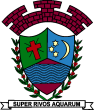 PREFEITURA MUNICIPAL DE RIBEIRÃO CORRENTEDEPARTAMENTO DE EDUCAÇÃOE.M.E.B. ”JORNALISTA GRANDUQUE JOSÉ”Rua Marechal Deodoro, 815, centro – Ribeirão Corrente-SP - CEP: 14.445-000 Fone: (16) 3749.1017Ato de Criação: Lei Municipal Nº 986, de 20 de março de 2008.Plano de Ensino – 2020Disciplina:  Língua Portuguesa 	                                                     Professoras:  Isabel Figueredo Delgado Perente; Helena Maria Lourenço.PREFEITURA MUNICIPAL DE RIBEIRÃO CORRENTEDEPARTAMENTO DE EDUCAÇÃOE.M.E.B. ”JORNALISTA GRANDUQUE JOSÉ”Rua Marechal Deodoro, 815, centro – Ribeirão Corrente-SP - CEP: 14.445-000 Fone: (16) 3749.1017Ato de Criação: Lei Municipal Nº 986, de 20 de março de 2008.Plano de Ensino – 2020Disciplina: Língua Portuguesa 	                                                     Professoras: Isabel Figueredo Delgado Perente; Helena Maria LourençoPREFEITURA MUNICIPAL DE RIBEIRÃO CORRENTEDEPARTAMENTO DE EDUCAÇÃOE.M.E.B. ”JORNALISTA GRANDUQUE JOSÉ”Rua Marechal Deodoro, 815, centro – Ribeirão Corrente-SP - CEP: 14.445-000 Fone: (16) 3749.1017Ato de Criação: Lei Municipal Nº 986, de 20 de março de 2008.Plano de Ensino – 2020Disciplinas:  Língua Portuguesa 	                                                     Professoras:  Isabel Figueredo Delgado Perente; Helena Maria Lourenço.PREFEITURA MUNICIPAL DE RIBEIRÃO CORRENTEDEPARTAMENTO DE EDUCAÇÃOE.M.E.B. ”JORNALISTA GRANDUQUE JOSÉ”Rua Marechal Deodoro, 815, centro – Ribeirão Corrente-SP - CEP: 14.445-000 Fone: (16) 3749.1017Ato de Criação: Lei Municipal Nº 986, de 20 de março de 2008.Plano de Ensino – 2020Disciplinas:  Língua Portuguesa 	                                                     Professoras:  Isabel Figueredo Delgado Perente; Helena Maria Lourenço.PREFEITURA MUNICIPAL DE RIBEIRÃO CORRENTEDEPARTAMENTO DE EDUCAÇÃOE.M.E.B. ”JORNALISTA GRANDUQUE JOSÉ”Rua Marechal Deodoro, 815, centro – Ribeirão Corrente-SP - CEP: 14.445-000 Fone: (16) 3749.1017Ato de Criação: Lei Municipal Nº 986, de 20 de março de 2008.Plano de Ensino – 2020Disciplina:Língua PortuguesaProfessor: Joyce Aparecida Bertanha, Isabel Figueredo Delgado PerentePREFEITURA MUNICIPAL DE RIBEIRÃO CORRENTEDEPARTAMENTO DE EDUCAÇÃOE.M.E.B. ”JORNALISTA GRANDUQUE JOSÉ”Rua Marechal Deodoro, 815, centro – Ribeirão Corrente-SP - CEP: 14.445-000Fone: (16) 3749.1017Ato de Criação: Lei Municipal Nº 986, de 20 de março de 2008.Plano de Ensino – 2020Disciplina: Língua PortuguesaProfessor:Joyce Aparecida BertanhaPREFEITURA MUNICIPAL DE RIBEIRÃO CORRENTEDEPARTAMENTO DE EDUCAÇÃOE.M.E.B. ”JORNALISTA GRANDUQUE JOSÉ”Rua Marechal Deodoro, 815, centro – Ribeirão Corrente-SP - CEP: 14.445-000Fone: (16) 3749.1017Ato de Criação: Lei Municipal Nº 986, de 20 de março de 2008.Plano de Ensino – 2020Disciplina: Língua PortuguesaProfessor:Joyce Aparecida BertanhaPREFEITURA MUNICIPAL DE RIBEIRÃO CORRENTEDEPARTAMENTO DE EDUCAÇÃOE.M.E.B. ”JORNALISTA GRANDUQUE JOSÉ”Rua Marechal Deodoro, 815, centro – Ribeirão Corrente-SP - CEP: 14.445-000Fone: (16) 3749.1017Ato de Criação: Lei Municipal Nº 986, de 20 de março de 2008.Plano de Ensino – 2020Disciplina:Língua Portuguesa Professor: Joyce Aparecida Bertanha, Isabel Figueredo Delgado PerentePREFEITURA MUNICIPAL DE RIBEIRÃO CORRENTEDEPARTAMENTO DE EDUCAÇÃOE.M.E.B. ”JORNALISTA GRANDUQUE JOSÉ”Rua Marechal Deodoro, 815, centro – Ribeirão Corrente-SP - CEP: 14.445-000Fone: (16) 3749.1017Ato de Criação: Lei Municipal Nº 986, de 20 de março de 2008.Plano de Ensino – 2020Disciplina:Língua Portuguesa Professor: Joyce Aparecida Bertanha, Isabel Figueredo Delgado PerentePREFEITURA MUNICIPAL DE RIBEIRÃO CORRENTEDEPARTAMENTO DE EDUCAÇÃOE.M.E.B. ”JORNALISTA GRANDUQUE JOSÉ”Rua Marechal Deodoro, 815, centro – Ribeirão Corrente-SP - CEP: 14.445-000Fone: (16) 3749.1017Ato de Criação: Lei Municipal Nº 986, de 20 de março de 2008.Plano de Ensino – 2020Disciplina:Língua Portuguesa Professor: Joyce Aparecida Bertanha, Isabel Figueredo Delgado PerentePREFEITURA MUNICIPAL DE RIBEIRÃO CORRENTEDEPARTAMENTO DE EDUCAÇÃOE.M.E.B. ”JORNALISTA GRANDUQUE JOSÉ”Rua Marechal Deodoro, 815, centro – Ribeirão Corrente-SP - CEP: 14.445-000 Fone: (16) 3749.1017Ato de Criação: Lei Municipal Nº 986, de 20 de março de 2008.Plano de Ensino – 2020Disciplina: Língua Portuguesa 	                                                     Professor: Isabel Figueredo Delgado PerentePREFEITURA MUNICIPAL DE RIBEIRÃO CORRENTEDEPARTAMENTO DE EDUCAÇÃOE.M.E.B. ”JORNALISTA GRANDUQUE JOSÉ”Rua Marechal Deodoro, 815, centro – Ribeirão Corrente-SP - CEP: 14.445-000 Fone: (16) 3749.1017Ato de Criação: Lei Municipal Nº 986, de 20 de março de 2008.Plano de Ensino – 2020Disciplina: Língua Portuguesa                                                    Professora: Isabel Figueredo Delgado PerentePREFEITURA MUNICIPAL DE RIBEIRÃO CORRENTEDEPARTAMENTO DE EDUCAÇÃOE.M.E.B. ”JORNALISTA GRANDUQUE JOSÉ”Rua Marechal Deodoro, 815, centro – Ribeirão Corrente-SP - CEP: 14.445-000 Fone: (16) 3749.1017Ato de Criação: Lei Municipal Nº 986, de 20 de março de 2008.Plano de Ensino – 2020Disciplina: Língua Portuguesa                                                      Professor: Isabel Figueredo Delgado PerentePREFEITURA MUNICIPAL DE RIBEIRÃO CORRENTEDEPARTAMENTO DE EDUCAÇÃOE.M.E.B. ”JORNALISTA GRANDUQUE JOSÉ”Rua Marechal Deodoro, 815, centro – Ribeirão Corrente-SP - CEP: 14.445-000 Fone: (16) 3749.1017Ato de Criação: Lei Municipal Nº 986, de 20 de março de 2008.Plano de Ensino – 2020Disciplina: Língua Portuguesa / Redação / Inglês	                                                     Professora: Isabel Figueredo Delgado PerentePREFEITURA MUNICIPAL DE RIBEIRÃO CORRENTEDEPARTAMENTO DE EDUCAÇÃOE.M.E.B. ”JORNALISTA GRANDUQUE JOSÉ”Rua Marechal Deodoro, 815, centro – Ribeirão Corrente-SP - CEP: 14.445-000Fone: (16) 3749.1017Ato de Criação: Lei Municipal Nº 986, de 20 de março de 2008.Plano de Ensino – 2020Disciplina:   Língua PortuguesaProfessor:  HELENA MARIA LOURENÇOPREFEITURA MUNICIPAL DE RIBEIRÃO CORRENTEDEPARTAMENTO DE EDUCAÇÃOE.M.E.B. ”JORNALISTA GRANDUQUE JOSÉ”Rua Marechal Deodoro, 815, centro – Ribeirão Corrente-SP - CEP: 14.445-000Fone: (16) 3749.1017Ato de Criação: Lei Municipal Nº 986, de 20 de março de 2008.Plano de Ensino – 2020Disciplina:   LÍNGUA PORTUGUESAProfessor: HELENA MARIA LOURENÇOPREFEITURA MUNICIPAL DE RIBEIRÃO CORRENTEDEPARTAMENTO DE EDUCAÇÃOE.M.E.B. ”JORNALISTA GRANDUQUE JOSÉ”Rua Marechal Deodoro, 815, centro – Ribeirão Corrente-SP - CEP: 14.445-000Fone: (16) 3749.1017Ato de Criação: Lei Municipal Nº 986, de 20 de março de 2008.Plano de Ensino – 2020Disciplina:   LÍNGUA PORTUGUESAProfessor: HELENA MARIA LOURENÇOPREFEITURA MUNICIPAL DE RIBEIRÃO CORRENTEDEPARTAMENTO DE EDUCAÇÃOE.M.E.B. ”JORNALISTA GRANDUQUE JOSÉ”Rua Marechal Deodoro, 815, centro – Ribeirão Corrente-SP - CEP: 14.445-000Fone: (16) 3749.1017Ato de Criação: Lei Municipal Nº 986, de 20 de março de 2008.Plano de Ensino – 2020Disciplina:   LÍNGUA PORTUGUESAProfessor: HELENA MARIA LOURENÇO6° ANO  - 1º BIMESTRE6° ANO  - 1º BIMESTRE6° ANO  - 1º BIMESTRE6° ANO  - 1º BIMESTRE6° ANO  - 1º BIMESTRECAMPOS DEATUAÇÃOPRÁTICAS DE LINGUAGEMOBJETO DE CONHECIMENTOHABILIDADESPRÁTICA DE TRABALHO1.Jornalístico –Midiático2.Todos3.Todos4.Todos  5.Jornalístico-Mediático6.Atuação na Vida Pública7.Atuação na Vida Pública8.Atuação na vida púlica9.Todos10.Todos11.Jornalístico-Midiático12.Jornalístico-Midiático13.Práticas de Estudo e Pesquisa.14.Artístico-Literário15.TodosLeituraAnálise Linguística-SemióticaAnálise Linguística-SemióticaAnálise Linguística-SemióticaLeituraLeituraLeituraLeituraAnálise Linguística-Semiótica.Análise Linguística-SemióticaLeituraOralidadeAnálise Linguística-SemióticaAnálise Linguística-SemióticaAnálise Linguística-SemióticaReconstrução do contexto de produção, circulação e recepção de textos. Caracterização do campo jornalístico e relação entre os gêneros em circulação, mídias e práticas da cultura digital. Estratégia de leituraMorfossintaxeMorfossintaxeApreciação e réplicaEstratégias e procedimentos de leitura em textos legais e normativosContexto de produção, circulação e recepção de textos e práticas relacionadas á defesa de direitos e á participação social.Contexto de produção, circulação e recepção de textos e práticas relacionadas à defesa de direitos e à participação social.Fono-ortografiaElementos notacionais da escrita.Estratégia de leitura: aprender os sentidos globais do texto.Participação em discussões orais e de temas controversos de interesse da turma e-ou de relevância socialEstratégias e procedimentos de leitura. Relação do verbal com outras semioses. Procedimentos e gêneros de apoio à compreensão.Reconstrução das condições de produção, circulação e recepção. Apreciação e réplica.Variação LinguísticaConhecer as características dos diferentes gêneros jornalísticos (escritos, orais e multimodiais) e a relação com a situação comunicativa, o estilo e a finalidade dos gêneros em uso..Relacionar palavras e expressões, em textos de diferentes gêneros (escritos, orais e multimodiais), pelo critério de aproximação de significado (sinonímia) e os efeitos de sentido provocado no texto.Identificar os efeitos de sentido dos modos verbais.Utilizar diferentes gêneros textuais, considerando a intenção comunicativa, o estilo e a finalidade.Analisar o espaço reservado ao leitor nos jornais, revistas (impressos e on-line) sites noticiosos, etc.Identificar a proibição imposta ou o direito garantido, bem como as circunstância de sua aplicação em artigos relativos a normas, regimentos escolares, regimentos e estatutos da sociedade civil, regulamentações para o mercado publicitário, Código de Defesa do Consumidor, Código Nacional de Trânsito, ECA, Constituição, dentro outros.Explorar e analisar espaços de reclamação de direitos e de envio de solicitações (ouvidorias, SAC, canais ligados a órgãos públicos, plataformas do consumidor, plataformas de reclamação), reconhecendo-os como espaços para fazer reinvindicações e se engajar na busca de soluções para problemas pessoais, dos outros e coletivos.Analisar, a partir do contexto de produção, a forma de organização das cartas de solicitação e de reclamação (marcas linguísticas relacionadas à argumentação, explicação ou relato de fatos).Escrever palavras com correção ortográfica, obedecendo as convenções da língua escrita.Pontuar adequadamente textos de diferentes gêneros (ponto, ponto de exclamação, ponto de interrogação, reticências).Identificar, em notícias, o fato central, suas principais circunstâncias e eventuais decorrências.Apresentar argumentos e contra-argumentos coerentes, respeitando os turnos de fala, na participação em discussões sobre temas  controversos e-ou polêmicos.Grifar as partes essenciais do texto, tendo em vista os objetivos de leitura, como forma de possibilitar uma maior compreensão do texto, a sistematização de conteúdos e informações.Participar de práticas de compartilhamento de leitura-recepção de obras literárias-manifestações artísticas, tecendo, quando possível, comentários de ordem estética e afetiva.Reconhecer em textos de diferentes gêneros as variedades da língua falada, o conceito da norma padrão e o procedimento linguístico.Leitura e interpretação de texto e resolução de questionário de interpretação, discussões coletivas, exposições dialogadas, trabalho em grupo.Materiais de pesquisa diversos, livro didático e paradidático.Explanação do conteúdo através: Quadro- negro, textos afins, resolução de exercícios, debates e pesquisa.1.Jornalístico –Midiático2.Todos3.Todos4.Todos  5.Jornalístico-Mediático6.Atuação na Vida Pública7.Atuação na Vida Pública8.Atuação na vida púlica9.Todos10.Todos11.Jornalístico-Midiático12.Jornalístico-Midiático13.Práticas de Estudo e Pesquisa.14.Artístico-Literário15.TodosLeituraAnálise Linguística-SemióticaAnálise Linguística-SemióticaAnálise Linguística-SemióticaLeituraLeituraLeituraLeituraAnálise Linguística-Semiótica.Análise Linguística-SemióticaLeituraOralidadeAnálise Linguística-SemióticaAnálise Linguística-SemióticaAnálise Linguística-SemióticaReconstrução do contexto de produção, circulação e recepção de textos. Caracterização do campo jornalístico e relação entre os gêneros em circulação, mídias e práticas da cultura digital. Estratégia de leituraMorfossintaxeMorfossintaxeApreciação e réplicaEstratégias e procedimentos de leitura em textos legais e normativosContexto de produção, circulação e recepção de textos e práticas relacionadas á defesa de direitos e á participação social.Contexto de produção, circulação e recepção de textos e práticas relacionadas à defesa de direitos e à participação social.Fono-ortografiaElementos notacionais da escrita.Estratégia de leitura: aprender os sentidos globais do texto.Participação em discussões orais e de temas controversos de interesse da turma e-ou de relevância socialEstratégias e procedimentos de leitura. Relação do verbal com outras semioses. Procedimentos e gêneros de apoio à compreensão.Reconstrução das condições de produção, circulação e recepção. Apreciação e réplica.Variação LinguísticaConhecer as características dos diferentes gêneros jornalísticos (escritos, orais e multimodiais) e a relação com a situação comunicativa, o estilo e a finalidade dos gêneros em uso..Relacionar palavras e expressões, em textos de diferentes gêneros (escritos, orais e multimodiais), pelo critério de aproximação de significado (sinonímia) e os efeitos de sentido provocado no texto.Identificar os efeitos de sentido dos modos verbais.Utilizar diferentes gêneros textuais, considerando a intenção comunicativa, o estilo e a finalidade.Analisar o espaço reservado ao leitor nos jornais, revistas (impressos e on-line) sites noticiosos, etc.Identificar a proibição imposta ou o direito garantido, bem como as circunstância de sua aplicação em artigos relativos a normas, regimentos escolares, regimentos e estatutos da sociedade civil, regulamentações para o mercado publicitário, Código de Defesa do Consumidor, Código Nacional de Trânsito, ECA, Constituição, dentro outros.Explorar e analisar espaços de reclamação de direitos e de envio de solicitações (ouvidorias, SAC, canais ligados a órgãos públicos, plataformas do consumidor, plataformas de reclamação), reconhecendo-os como espaços para fazer reinvindicações e se engajar na busca de soluções para problemas pessoais, dos outros e coletivos.Analisar, a partir do contexto de produção, a forma de organização das cartas de solicitação e de reclamação (marcas linguísticas relacionadas à argumentação, explicação ou relato de fatos).Escrever palavras com correção ortográfica, obedecendo as convenções da língua escrita.Pontuar adequadamente textos de diferentes gêneros (ponto, ponto de exclamação, ponto de interrogação, reticências).Identificar, em notícias, o fato central, suas principais circunstâncias e eventuais decorrências.Apresentar argumentos e contra-argumentos coerentes, respeitando os turnos de fala, na participação em discussões sobre temas  controversos e-ou polêmicos.Grifar as partes essenciais do texto, tendo em vista os objetivos de leitura, como forma de possibilitar uma maior compreensão do texto, a sistematização de conteúdos e informações.Participar de práticas de compartilhamento de leitura-recepção de obras literárias-manifestações artísticas, tecendo, quando possível, comentários de ordem estética e afetiva.Reconhecer em textos de diferentes gêneros as variedades da língua falada, o conceito da norma padrão e o procedimento linguístico.1.Jornalístico –Midiático2.Todos3.Todos4.Todos  5.Jornalístico-Mediático6.Atuação na Vida Pública7.Atuação na Vida Pública8.Atuação na vida púlica9.Todos10.Todos11.Jornalístico-Midiático12.Jornalístico-Midiático13.Práticas de Estudo e Pesquisa.14.Artístico-Literário15.TodosLeituraAnálise Linguística-SemióticaAnálise Linguística-SemióticaAnálise Linguística-SemióticaLeituraLeituraLeituraLeituraAnálise Linguística-Semiótica.Análise Linguística-SemióticaLeituraOralidadeAnálise Linguística-SemióticaAnálise Linguística-SemióticaAnálise Linguística-SemióticaReconstrução do contexto de produção, circulação e recepção de textos. Caracterização do campo jornalístico e relação entre os gêneros em circulação, mídias e práticas da cultura digital. Estratégia de leituraMorfossintaxeMorfossintaxeApreciação e réplicaEstratégias e procedimentos de leitura em textos legais e normativosContexto de produção, circulação e recepção de textos e práticas relacionadas á defesa de direitos e á participação social.Contexto de produção, circulação e recepção de textos e práticas relacionadas à defesa de direitos e à participação social.Fono-ortografiaElementos notacionais da escrita.Estratégia de leitura: aprender os sentidos globais do texto.Participação em discussões orais e de temas controversos de interesse da turma e-ou de relevância socialEstratégias e procedimentos de leitura. Relação do verbal com outras semioses. Procedimentos e gêneros de apoio à compreensão.Reconstrução das condições de produção, circulação e recepção. Apreciação e réplica.Variação LinguísticaConhecer as características dos diferentes gêneros jornalísticos (escritos, orais e multimodiais) e a relação com a situação comunicativa, o estilo e a finalidade dos gêneros em uso..Relacionar palavras e expressões, em textos de diferentes gêneros (escritos, orais e multimodiais), pelo critério de aproximação de significado (sinonímia) e os efeitos de sentido provocado no texto.Identificar os efeitos de sentido dos modos verbais.Utilizar diferentes gêneros textuais, considerando a intenção comunicativa, o estilo e a finalidade.Analisar o espaço reservado ao leitor nos jornais, revistas (impressos e on-line) sites noticiosos, etc.Identificar a proibição imposta ou o direito garantido, bem como as circunstância de sua aplicação em artigos relativos a normas, regimentos escolares, regimentos e estatutos da sociedade civil, regulamentações para o mercado publicitário, Código de Defesa do Consumidor, Código Nacional de Trânsito, ECA, Constituição, dentro outros.Explorar e analisar espaços de reclamação de direitos e de envio de solicitações (ouvidorias, SAC, canais ligados a órgãos públicos, plataformas do consumidor, plataformas de reclamação), reconhecendo-os como espaços para fazer reinvindicações e se engajar na busca de soluções para problemas pessoais, dos outros e coletivos.Analisar, a partir do contexto de produção, a forma de organização das cartas de solicitação e de reclamação (marcas linguísticas relacionadas à argumentação, explicação ou relato de fatos).Escrever palavras com correção ortográfica, obedecendo as convenções da língua escrita.Pontuar adequadamente textos de diferentes gêneros (ponto, ponto de exclamação, ponto de interrogação, reticências).Identificar, em notícias, o fato central, suas principais circunstâncias e eventuais decorrências.Apresentar argumentos e contra-argumentos coerentes, respeitando os turnos de fala, na participação em discussões sobre temas  controversos e-ou polêmicos.Grifar as partes essenciais do texto, tendo em vista os objetivos de leitura, como forma de possibilitar uma maior compreensão do texto, a sistematização de conteúdos e informações.Participar de práticas de compartilhamento de leitura-recepção de obras literárias-manifestações artísticas, tecendo, quando possível, comentários de ordem estética e afetiva.Reconhecer em textos de diferentes gêneros as variedades da língua falada, o conceito da norma padrão e o procedimento linguístico.AVALIAÇÃOAVALIAÇÃOAVALIAÇÃOAVALIAÇÃOAVALIAÇÃOQUANTITATIVA- Aplicação de exame que vale nota entre 0 (zero) e 8 (oito), bem como  adicionando a nota do provão que vale de 0 (zero) a 2 (dois) de cunho também diagnóstico- qualitativo. QUALITATIVA- Aproveitamento de habilidades e aptidões do discente dentro do processo ensino-aprendizagem com trabalhos desenvolvidos. QUANTITATIVA- Aplicação de exame que vale nota entre 0 (zero) e 8 (oito), bem como  adicionando a nota do provão que vale de 0 (zero) a 2 (dois) de cunho também diagnóstico- qualitativo. QUALITATIVA- Aproveitamento de habilidades e aptidões do discente dentro do processo ensino-aprendizagem com trabalhos desenvolvidos. QUANTITATIVA- Aplicação de exame que vale nota entre 0 (zero) e 8 (oito), bem como  adicionando a nota do provão que vale de 0 (zero) a 2 (dois) de cunho também diagnóstico- qualitativo. QUALITATIVA- Aproveitamento de habilidades e aptidões do discente dentro do processo ensino-aprendizagem com trabalhos desenvolvidos. QUANTITATIVA- Aplicação de exame que vale nota entre 0 (zero) e 8 (oito), bem como  adicionando a nota do provão que vale de 0 (zero) a 2 (dois) de cunho também diagnóstico- qualitativo. QUALITATIVA- Aproveitamento de habilidades e aptidões do discente dentro do processo ensino-aprendizagem com trabalhos desenvolvidos. QUANTITATIVA- Aplicação de exame que vale nota entre 0 (zero) e 8 (oito), bem como  adicionando a nota do provão que vale de 0 (zero) a 2 (dois) de cunho também diagnóstico- qualitativo. QUALITATIVA- Aproveitamento de habilidades e aptidões do discente dentro do processo ensino-aprendizagem com trabalhos desenvolvidos. 6° ANO  - 2º BIMESTRE6° ANO  - 2º BIMESTRE6° ANO  - 2º BIMESTRE6° ANO  - 2º BIMESTRE6° ANO  - 2º BIMESTRECAMPOS DEATUAÇÃOPRÁTICAS DE LINGUAGEMOBJETO DE CONHECIMENTOHABILIDADESPRÁTICA DE TRABALHO1.Jornalístico –Midiático2.Jornalístico –Midiático3.Jornalístico-Midiático4.Todos5.Todos6. Todos7.Todos8.Todos9.Todos10.Jornaístico-Midiático11.Jornalistico-Midiátco12.Jornalístico-Midiático13.Jornalístico-Midiático14.Jornalístico-Midiático15.Jornalístico-Midiático16.Jornalístico-Midiático17.Todos18.Atuação na Vida Pública19.Práticas de Estudos e Pesquisa20.Artístico Literário21.Todos22.TodosLeituraLeituraLeituraAnálise Linguística-SemióticaAnálise Linguística-SemióticaAnálise Linguística-SemióticaAnálise Linguística-SemióticaLeituraOralidadeOralidadeAnálise Linguística-SemióticaLeituraLeituraLeituraLeituraOralidadeAnálise Linguistica-SemióticaLeituraAnálise Linguística-SemióticaLeituraAnálise Linguística-SemióticaAnálise Linguística-SemióticaReconstrução do contexto de produção, circulação e recepção de textos. Caracterização do campo jornalístico e relação entre gêneros em circulação, mídias e práticas da cultura digitalReconstrução do contexto de produção, circulação e recepção de textos. Caracterização do campo jornalístico e relação entre gêneros em circulação, mídias e práticas da cultura digitalReconstrução do contexto de produção, circulação e recepção de textos. Caracterização do campo jornalístico e relação entre gêneros em circulação, mídias e práticas da cultura digitalMorfossintaxeMorfosssintaxeMorfossintaxeMorfossintaxeEfeitos de sentidoConversação espontâneaConversação espontâneaFono-ortografiaEstratégia de leitura: apreender os sentidos globais do texto.Efeitos de sentidoEfeitos de sentidoEfeitos de sentidoParticipação em discussões orais de temas controversos de interesse da turma e-ou de relevância social. EstiloApreciação e réplicaEstratégias e procedimentos de leitura. Relação do verbal com outras semioses. Procedimentos e gêneros de apoio à compreensão.Reconstrução das condições de produção, circulação e recepção. Apreciação e réplicaVariação LinguísticaVariação LinguísticaIdentificar diferentes graus de (im)parcilalidade advindos de escolhas linguístico-discursiva feitas pelo autor.. Desenvolver atitude crítica frente aos textos jornalísticos.Analisar de forma consciente as escolhas feitas enquanto produtor de textos.Analisar o uso de elementos gramaticais (substantivos, adjetivos e verbos nos modos Indicativo, Subjuntivo e Imperativo afirmativo e negativo) na produção (oral-escrita), leitura de diferentes gêneros. Empregar elementos gramaticais (substantivos, adjetivos e verbos nos modos Indicativo, Subjuntivo e Imperativo afirmativo e negativo) adequando-os aos usos da língua (formal ou informal), em diferentes gêneros (escritos, orais e multimodiais)..Empregar, adequadamente e em diferentes gêneros-orais e escritos, as regras de concordância nominal (relações entre substantivos e seus determinantes).Empregar, adequadamente e em diferentes gêneros, as regras de concordância verbal (relações entre verbo e o sujeito simples e composto).Identificar os efeitos de sentido provocados pela seleção lexical, topicalização de elementos e seleção e hierarquização de informações, uso de 3º pessoa, em diferentes gêneros.Respeitar os turnos de fala, na participação em conversações e em discussões ou atividades coletivasFormular perguntas coerentes e adequadas em momentos oportunos em situações de aula, apresentação oral, seminário etc.Escrever palavras com correção ortográfica, obedecendo as conveções da língua escrita..Identificar crítica ou ironia-humor presente nas tirinhas, memes, charges, por exemplo.Identificar os efeitos de sentido que fortalecem a persuasão nos textos publicitários.Inferir, em textos multissemióticos o efeito de sentido (humor, ironia ou crítica) produzido pelo uso de palavras, expressões,imagens, clichês,recursos iconográficos, pontuação, entre outros.Justificar, em textos multissemiótico, o efeito de sentido (humor, ironia ou crítica) produzido pelo uso de palavras, expressões, imagens, clichês, recursos iconográficos, pontuação, entre outros.Buscar conclusões comuns relativas a problemas, temas ou questões polêmicas de interesse da turma e-ou de relevância social.Identificar recursos estilísticos e semióticos presentes em textos jornalísticos e publicitários.Posicionar-se a respeito de conteúdos veiculados em práticas não institucionalizadas de participação social (manifestações artísticas, produções culturais, intervenções urbanas e práticas próprias das culturas juvenis, por exemplo).Grifar as partes essenciais do texto, tendo em vista os objetivos de leitura, como forma de possibilitar uma maior compreensão de conteúdos e informações.Participar de práticas de compartilhamento de leitura-recepção de obras literárias-manifestações artísticas, tecendo, quando possível, comentários de ordem estética e afetiva.Reconhecer em textos de diferentes gêneros as variedades da língua falada, o conceito da norma padrão e o do preconceito linguísticoFazer uso consciente e reflexivo da norma-padrão em situações de fala e escrita em textos de diferentes gêneros, levando em consideração o contexto, situação de produção e as características do gênero.Leitura e interpretação de texto e resolução de questionário de interpretação, discussões coletivas, exposições dialogadas, trabalho em grupo. Materiais de pesquisa diversos, livro didático e paradidático.Explanação do conteúdo através: Quadro- negro, textos afins, resolução de exercícios, debates e pesquisa.1.Jornalístico –Midiático2.Jornalístico –Midiático3.Jornalístico-Midiático4.Todos5.Todos6. Todos7.Todos8.Todos9.Todos10.Jornaístico-Midiático11.Jornalistico-Midiátco12.Jornalístico-Midiático13.Jornalístico-Midiático14.Jornalístico-Midiático15.Jornalístico-Midiático16.Jornalístico-Midiático17.Todos18.Atuação na Vida Pública19.Práticas de Estudos e Pesquisa20.Artístico Literário21.Todos22.TodosLeituraLeituraLeituraAnálise Linguística-SemióticaAnálise Linguística-SemióticaAnálise Linguística-SemióticaAnálise Linguística-SemióticaLeituraOralidadeOralidadeAnálise Linguística-SemióticaLeituraLeituraLeituraLeituraOralidadeAnálise Linguistica-SemióticaLeituraAnálise Linguística-SemióticaLeituraAnálise Linguística-SemióticaAnálise Linguística-SemióticaReconstrução do contexto de produção, circulação e recepção de textos. Caracterização do campo jornalístico e relação entre gêneros em circulação, mídias e práticas da cultura digitalReconstrução do contexto de produção, circulação e recepção de textos. Caracterização do campo jornalístico e relação entre gêneros em circulação, mídias e práticas da cultura digitalReconstrução do contexto de produção, circulação e recepção de textos. Caracterização do campo jornalístico e relação entre gêneros em circulação, mídias e práticas da cultura digitalMorfossintaxeMorfosssintaxeMorfossintaxeMorfossintaxeEfeitos de sentidoConversação espontâneaConversação espontâneaFono-ortografiaEstratégia de leitura: apreender os sentidos globais do texto.Efeitos de sentidoEfeitos de sentidoEfeitos de sentidoParticipação em discussões orais de temas controversos de interesse da turma e-ou de relevância social. EstiloApreciação e réplicaEstratégias e procedimentos de leitura. Relação do verbal com outras semioses. Procedimentos e gêneros de apoio à compreensão.Reconstrução das condições de produção, circulação e recepção. Apreciação e réplicaVariação LinguísticaVariação LinguísticaIdentificar diferentes graus de (im)parcilalidade advindos de escolhas linguístico-discursiva feitas pelo autor.. Desenvolver atitude crítica frente aos textos jornalísticos.Analisar de forma consciente as escolhas feitas enquanto produtor de textos.Analisar o uso de elementos gramaticais (substantivos, adjetivos e verbos nos modos Indicativo, Subjuntivo e Imperativo afirmativo e negativo) na produção (oral-escrita), leitura de diferentes gêneros. Empregar elementos gramaticais (substantivos, adjetivos e verbos nos modos Indicativo, Subjuntivo e Imperativo afirmativo e negativo) adequando-os aos usos da língua (formal ou informal), em diferentes gêneros (escritos, orais e multimodiais)..Empregar, adequadamente e em diferentes gêneros-orais e escritos, as regras de concordância nominal (relações entre substantivos e seus determinantes).Empregar, adequadamente e em diferentes gêneros, as regras de concordância verbal (relações entre verbo e o sujeito simples e composto).Identificar os efeitos de sentido provocados pela seleção lexical, topicalização de elementos e seleção e hierarquização de informações, uso de 3º pessoa, em diferentes gêneros.Respeitar os turnos de fala, na participação em conversações e em discussões ou atividades coletivasFormular perguntas coerentes e adequadas em momentos oportunos em situações de aula, apresentação oral, seminário etc.Escrever palavras com correção ortográfica, obedecendo as conveções da língua escrita..Identificar crítica ou ironia-humor presente nas tirinhas, memes, charges, por exemplo.Identificar os efeitos de sentido que fortalecem a persuasão nos textos publicitários.Inferir, em textos multissemióticos o efeito de sentido (humor, ironia ou crítica) produzido pelo uso de palavras, expressões,imagens, clichês,recursos iconográficos, pontuação, entre outros.Justificar, em textos multissemiótico, o efeito de sentido (humor, ironia ou crítica) produzido pelo uso de palavras, expressões, imagens, clichês, recursos iconográficos, pontuação, entre outros.Buscar conclusões comuns relativas a problemas, temas ou questões polêmicas de interesse da turma e-ou de relevância social.Identificar recursos estilísticos e semióticos presentes em textos jornalísticos e publicitários.Posicionar-se a respeito de conteúdos veiculados em práticas não institucionalizadas de participação social (manifestações artísticas, produções culturais, intervenções urbanas e práticas próprias das culturas juvenis, por exemplo).Grifar as partes essenciais do texto, tendo em vista os objetivos de leitura, como forma de possibilitar uma maior compreensão de conteúdos e informações.Participar de práticas de compartilhamento de leitura-recepção de obras literárias-manifestações artísticas, tecendo, quando possível, comentários de ordem estética e afetiva.Reconhecer em textos de diferentes gêneros as variedades da língua falada, o conceito da norma padrão e o do preconceito linguísticoFazer uso consciente e reflexivo da norma-padrão em situações de fala e escrita em textos de diferentes gêneros, levando em consideração o contexto, situação de produção e as características do gênero.	AVALIAÇÃO	AVALIAÇÃO	AVALIAÇÃO	AVALIAÇÃO	AVALIAÇÃOQUANTITATIVA- Aplicação de exame que vale nota entre 0 (zero) e 8 (oito), bem como  adicionando a nota do provão que vale de 0 (zero) a 2 (dois) de cunho também diagnóstico- qualitativo. QUALITATIVA- Aproveitamento de habilidades e aptidões do discente dentro do processo ensino-aprendizagem com trabalhos desenvolvidos. QUANTITATIVA- Aplicação de exame que vale nota entre 0 (zero) e 8 (oito), bem como  adicionando a nota do provão que vale de 0 (zero) a 2 (dois) de cunho também diagnóstico- qualitativo. QUALITATIVA- Aproveitamento de habilidades e aptidões do discente dentro do processo ensino-aprendizagem com trabalhos desenvolvidos. QUANTITATIVA- Aplicação de exame que vale nota entre 0 (zero) e 8 (oito), bem como  adicionando a nota do provão que vale de 0 (zero) a 2 (dois) de cunho também diagnóstico- qualitativo. QUALITATIVA- Aproveitamento de habilidades e aptidões do discente dentro do processo ensino-aprendizagem com trabalhos desenvolvidos. QUANTITATIVA- Aplicação de exame que vale nota entre 0 (zero) e 8 (oito), bem como  adicionando a nota do provão que vale de 0 (zero) a 2 (dois) de cunho também diagnóstico- qualitativo. QUALITATIVA- Aproveitamento de habilidades e aptidões do discente dentro do processo ensino-aprendizagem com trabalhos desenvolvidos. QUANTITATIVA- Aplicação de exame que vale nota entre 0 (zero) e 8 (oito), bem como  adicionando a nota do provão que vale de 0 (zero) a 2 (dois) de cunho também diagnóstico- qualitativo. QUALITATIVA- Aproveitamento de habilidades e aptidões do discente dentro do processo ensino-aprendizagem com trabalhos desenvolvidos. 6° ANO  -3º BIMESTRE6° ANO  -3º BIMESTRE6° ANO  -3º BIMESTRE6° ANO  -3º BIMESTRE6° ANO  -3º BIMESTRECAMPOS DEATUAÇÃOPRÁTICAS DE LINGUAGEMOBJETO DE CONHECIMENTOHABILIDADESPRÁTICA DE TRABALHO1.Todos2.Todos3.Todos4.Práticas de Oralidade e Pesquisa5.Práticas de Estudo e Pesquisa6.Artístico-literário7.Artístico-literário8.Artistico-Literário9.Todos10.Jornalístico-Midiático11.Jornalístico -Midiático12.Jornalístico-Midiático13.Jornalístico-Midiático14.Jornalístico-Midiático15.Jornalístico-Midiático16.Práticas de Estudo e Pesquisa17.Artístico-Literário18.Artístico-Literário19.Todos20.TodosAnálise Linguística-SemióticaAnálise Linguística-SemióticaAnálise Linguística-SemióticaOralidadeOralidadeLeituraLeituraLeituraAnálise Linguística-SemióticaLeituraLeituraLeituraLeituraLeituraLeituraAnálise Linguística-SemióticaLeituraAnálise Linguística-SemióticaAnálise Linguística-SemióticaAnálise Linguística-SemióticaMorfossintaxe. MorfossintaxeMorfossintaxeConversação espontâneaConversação espontâneaRelação entre textosEstratégias de leitura. Apreciação e réplica.Reconstrução da textualidade. Efeitos de sentido provocados pelos usos de recursos linguísticos e multissemióticosFono-ortografia.Apreciação e réplica. Relação entre gêneros e mídias.Apreciação e réplica. Relação entre gêneros e mídias.Apreciação e réplica. Relação entre gêneros e mídias.Efeitos de sentidoEfeitos de sentidoEfeitos de sentidoEstratégias e procedimentos de leitura. Relação do verbal com outras semioses. Procedimentos e gêneros de apoio á compreensão.Reconstrução das condições de produção, circulação e recepção. Apreciação e réplica.Recursos linguísticos e semióticos que operam nos textos pertencentes aos gêneros literáriosVariação linguísticaVariação linguísticaAnalisar o uso de elementos gramaticais (substantivos, adjetivos e verbos nos modos indicativo, Subjuntivo e Imperativo afirmativo e negativo) na produção (escrita-oral), leitura de diferentes textos.Empregar elementos gramaticais (substantivos, adjetivos e verbos nos modos indicativo, Subjuntivo e Imperativo afirmativo e negativo) adequando-os aos usos da língua (formal ou informal), em diferentes gêneros (escritos, orais e multimodiais).Empregar, adequadamente, e em diferentes gêneros –orais e escritos, as regras de concordância nominal (relações entre os substantivos e seus determinantes)..Respeitar os turnos de fala, na participação em conversações e em discussões ou atividades coletivasFormular perguntas coerentes e adequadas em momentos oportunos em situações de aula, apresentação oral, seminário etc.Analisar, entre os textos literários e entre estes e outras manifestações artísticas (como cinema, teatro, música, artes visuais e midiáticas). Referências explícitas ou implícitas a outros textos, quanto aos temas, personagens e recursos literários e semióticos.Ler e compreender –selecionando procedimentos e estratégias de leitura adequados a diferentes objetivos e levando em conta características dos gêneros e suportes-romances, infanto-juvenis, contos populares, contos de terror, lendas brasileiras, indígenas e africanas, poemas, entre outros, expressando avaliação sobre o texto lido e estabelecendo preferências por gêneros , temas, autoresIdentificar, em texto dramático, personagem, ato, cena, fala, indicações cênicas e a organização do texto (enredo, conflitos, ideias principais, ponto de vista, universos de referência).Escrever palavras com correção ortográfica, obedecendo as convenções da língua escrita.Diferenciar liberdade de expressão de discurso de ódio.Posicionar-se contrariamente a discurso de ódio.Identificar possibilidades e meios de denúncia.Identificar os efeitos de sentido que fortalecem a persuasão nos textos publicitáriosInferir, em textos multissemióticos o efeito de sentido (humor, ironia ou crítica) produzido pelo uso de palavras, expressões,imagens, clichês,recursos iconográficos, pontuação, entre outros.Justificar, em textos multissemióticos o efeito de sentido (humor, ironia ou crítica) produzido pelo uso de palavras, expressões,imagens, clichês,recursos iconográficos, pontuação, entre outros.Grifar as partes essenciais do texto, tendo em vista os objetivos de leitura, como forma de possibilitar uma maior compreensão de conteúdos e informações.Participar de práticas de compartilhamento de leitura-recepção de obras literárias-manifestações artísticas, tecendo,quando possível, comentários de ordem estética e afetiva.Analisar os efeitos de sentido decorrentes da interação entre os elementos linguísticos e os recursos paralinguísticos e cinésicos, que funcionam como modificadores, percebendo sua função na caracterização dos espaços,tempos, personagens e ações próprios de cada gênero narrativo.Reconhecer em textos de diferentes gêneros as variedades da língua falada, o conceito da norma padrão e o de preconceito linguístico.Fazer uso consciente e reflexivo da norma-padrão em situações de fala e escrita em textos.de diferentes gêneros, levando em consideração o contexto, situação de produção e as características do gênero.Leitura e interpretação de texto e resolução de questionário de interpretação, discussões coletivas, exposições dialogadas, trabalho em grupo.Materiais de pesquisa diversos, livro didático e paradidático.Explanação do conteúdo através: Quadro- negro, textos afins, resolução de exercícios, debates e pesquisa.1.Todos2.Todos3.Todos4.Práticas de Oralidade e Pesquisa5.Práticas de Estudo e Pesquisa6.Artístico-literário7.Artístico-literário8.Artistico-Literário9.Todos10.Jornalístico-Midiático11.Jornalístico -Midiático12.Jornalístico-Midiático13.Jornalístico-Midiático14.Jornalístico-Midiático15.Jornalístico-Midiático16.Práticas de Estudo e Pesquisa17.Artístico-Literário18.Artístico-Literário19.Todos20.TodosAnálise Linguística-SemióticaAnálise Linguística-SemióticaAnálise Linguística-SemióticaOralidadeOralidadeLeituraLeituraLeituraAnálise Linguística-SemióticaLeituraLeituraLeituraLeituraLeituraLeituraAnálise Linguística-SemióticaLeituraAnálise Linguística-SemióticaAnálise Linguística-SemióticaAnálise Linguística-SemióticaMorfossintaxe. MorfossintaxeMorfossintaxeConversação espontâneaConversação espontâneaRelação entre textosEstratégias de leitura. Apreciação e réplica.Reconstrução da textualidade. Efeitos de sentido provocados pelos usos de recursos linguísticos e multissemióticosFono-ortografia.Apreciação e réplica. Relação entre gêneros e mídias.Apreciação e réplica. Relação entre gêneros e mídias.Apreciação e réplica. Relação entre gêneros e mídias.Efeitos de sentidoEfeitos de sentidoEfeitos de sentidoEstratégias e procedimentos de leitura. Relação do verbal com outras semioses. Procedimentos e gêneros de apoio á compreensão.Reconstrução das condições de produção, circulação e recepção. Apreciação e réplica.Recursos linguísticos e semióticos que operam nos textos pertencentes aos gêneros literáriosVariação linguísticaVariação linguísticaAnalisar o uso de elementos gramaticais (substantivos, adjetivos e verbos nos modos indicativo, Subjuntivo e Imperativo afirmativo e negativo) na produção (escrita-oral), leitura de diferentes textos.Empregar elementos gramaticais (substantivos, adjetivos e verbos nos modos indicativo, Subjuntivo e Imperativo afirmativo e negativo) adequando-os aos usos da língua (formal ou informal), em diferentes gêneros (escritos, orais e multimodiais).Empregar, adequadamente, e em diferentes gêneros –orais e escritos, as regras de concordância nominal (relações entre os substantivos e seus determinantes)..Respeitar os turnos de fala, na participação em conversações e em discussões ou atividades coletivasFormular perguntas coerentes e adequadas em momentos oportunos em situações de aula, apresentação oral, seminário etc.Analisar, entre os textos literários e entre estes e outras manifestações artísticas (como cinema, teatro, música, artes visuais e midiáticas). Referências explícitas ou implícitas a outros textos, quanto aos temas, personagens e recursos literários e semióticos.Ler e compreender –selecionando procedimentos e estratégias de leitura adequados a diferentes objetivos e levando em conta características dos gêneros e suportes-romances, infanto-juvenis, contos populares, contos de terror, lendas brasileiras, indígenas e africanas, poemas, entre outros, expressando avaliação sobre o texto lido e estabelecendo preferências por gêneros , temas, autoresIdentificar, em texto dramático, personagem, ato, cena, fala, indicações cênicas e a organização do texto (enredo, conflitos, ideias principais, ponto de vista, universos de referência).Escrever palavras com correção ortográfica, obedecendo as convenções da língua escrita.Diferenciar liberdade de expressão de discurso de ódio.Posicionar-se contrariamente a discurso de ódio.Identificar possibilidades e meios de denúncia.Identificar os efeitos de sentido que fortalecem a persuasão nos textos publicitáriosInferir, em textos multissemióticos o efeito de sentido (humor, ironia ou crítica) produzido pelo uso de palavras, expressões,imagens, clichês,recursos iconográficos, pontuação, entre outros.Justificar, em textos multissemióticos o efeito de sentido (humor, ironia ou crítica) produzido pelo uso de palavras, expressões,imagens, clichês,recursos iconográficos, pontuação, entre outros.Grifar as partes essenciais do texto, tendo em vista os objetivos de leitura, como forma de possibilitar uma maior compreensão de conteúdos e informações.Participar de práticas de compartilhamento de leitura-recepção de obras literárias-manifestações artísticas, tecendo,quando possível, comentários de ordem estética e afetiva.Analisar os efeitos de sentido decorrentes da interação entre os elementos linguísticos e os recursos paralinguísticos e cinésicos, que funcionam como modificadores, percebendo sua função na caracterização dos espaços,tempos, personagens e ações próprios de cada gênero narrativo.Reconhecer em textos de diferentes gêneros as variedades da língua falada, o conceito da norma padrão e o de preconceito linguístico.Fazer uso consciente e reflexivo da norma-padrão em situações de fala e escrita em textos.de diferentes gêneros, levando em consideração o contexto, situação de produção e as características do gênero.	AVALIAÇÃO	AVALIAÇÃO	AVALIAÇÃO	AVALIAÇÃO	AVALIAÇÃOQUANTITATIVA- Aplicação de exame que vale nota entre 0 (zero) e 8 (oito), bem como  adicionando a nota do provão que vale de 0 (zero) a 2 (dois) de cunho também diagnóstico- qualitativo. QUALITATIVA- Aproveitamento de habilidades e aptidões do discente dentro do processo ensino-aprendizagem com trabalhos desenvolvidos. QUANTITATIVA- Aplicação de exame que vale nota entre 0 (zero) e 8 (oito), bem como  adicionando a nota do provão que vale de 0 (zero) a 2 (dois) de cunho também diagnóstico- qualitativo. QUALITATIVA- Aproveitamento de habilidades e aptidões do discente dentro do processo ensino-aprendizagem com trabalhos desenvolvidos. QUANTITATIVA- Aplicação de exame que vale nota entre 0 (zero) e 8 (oito), bem como  adicionando a nota do provão que vale de 0 (zero) a 2 (dois) de cunho também diagnóstico- qualitativo. QUALITATIVA- Aproveitamento de habilidades e aptidões do discente dentro do processo ensino-aprendizagem com trabalhos desenvolvidos. QUANTITATIVA- Aplicação de exame que vale nota entre 0 (zero) e 8 (oito), bem como  adicionando a nota do provão que vale de 0 (zero) a 2 (dois) de cunho também diagnóstico- qualitativo. QUALITATIVA- Aproveitamento de habilidades e aptidões do discente dentro do processo ensino-aprendizagem com trabalhos desenvolvidos. QUANTITATIVA- Aplicação de exame que vale nota entre 0 (zero) e 8 (oito), bem como  adicionando a nota do provão que vale de 0 (zero) a 2 (dois) de cunho também diagnóstico- qualitativo. QUALITATIVA- Aproveitamento de habilidades e aptidões do discente dentro do processo ensino-aprendizagem com trabalhos desenvolvidos. 6° ANO  -4º BIMESTRE6° ANO  -4º BIMESTRE6° ANO  -4º BIMESTRE6° ANO  -4º BIMESTRE6° ANO  -4º BIMESTRECAMPOS DEATUAÇÃOPRÁTICAS DE LINGUAGEMOBJETO DE CONHECIMENTOHABILIDADESPRÁTICA DE TRABALHO1.Jornaístico-Midiático2.Todos3.Todos4.Todos5Todos6.Todos7.Práticas de Estudo e Pesquisa8.Práticas de Estudo e Pesquisa9.Prática de Estudos e Pesquisa10. Prática de Estudos e Pesquisa11.Todos12..Atuação na Vida Púbica13.Atuação na Vida Pública14.Práticas de Estudo e Pesquisa.15.Práticas de estudo e pesquisa16.Artístico-Literário17.Artístico-literário18..Artístico-literario19.Todos20.TodosLeituraAnálise Linguística-SemióticaAnálise Linguística-SemióticaAnálise Linguística-SemióticaAnálise Linguística-SemióticaAnálise Linguística-SemióticaOralidadeOralidadeOralidadeOralidadeAnálise Linguística-SemióticaOralidadeOralidadeLeituraAnálise Linguística-SemióticaLeituraLeituraLeituraAnálise Linguística-SemióticaAnálise Linguística-SemióticaReconstrução do contexto de produção, circulação e recepção de textos. Caracterização do campo jornalístico e relação entre o gênero em circulação, mídias e práticas da cultura digital. MorfossintaxeMorfossintaxeMorfossintaxeAnálise Linguística-SemióticaSintaxeConversação espontâneaConversação espontâneaProcedimentos de apoio à compreensão. Tomada de notas.Procedimentos de apoio à compreensão. Tomada de notas.Fono-ortografia.RegistroRegistroRelação entre textos.Estratégias e procedimentos de leitura. Relação do verbal com outras semioses. Procedimentos e gêneros de apoio e compreensão.Reconstrução das condições de produção, circulação e recepção. Apreciação e réplica.Reconstrução da textualização e compreensão dos efeitos de sentido provocados pelos usos  de recursos linguísticos e multissemióticos.Reconstrução da textualidade e compreensão dos efeitos de sentidos provocados pelos usos de recursos linguísticos e multissemióticos. Variação linguística.Variação linguística.Identificar diferentes graus de (im)parcialidade advindos de escolhas linguístico-discursiva feitas pelo autor.Identificar, em diferentes gêneros o uso de períodos compostos por orações separadas por vírgula e sem utilização de conectivos.Nomear os períodos compostos por coordenação dentro de uma situação comunicativa.Identificar, em texto ou sequência textual, orações como unidades constituídas em torno de um núcleo verbal e períodos como conjunto de orações conectadas.Analisar, em texto ou sequência textual, o uso dos períodos simples e compostos.Identificar sintagmas nominais e verbais como constituintes imediatos de orações presentes em diferentes gêneros.Respeitar os turnos de fala na participação em conversações e em discussões ou atividades coletivasFormular perguntas coerentes e adequadas em momentos oportunos em situações de aula, apresentação oral, seminário etc.Tomar notas de aulas, apresentações orais, entrevistas (ao vivo, áudio, TV, vídeo).Identificar as informações principais de apresentações orais, tendo em vista apoio ao estudo.Escrever palavras com correção ortográfica, obedecendo as convenções da língua escrita..Tomar nota em discussões, debates, palestras, apresentações de propostas, reuniões, forma de documentar o evento e apoiar a própria fala..Retomar, em momento oportuno, assuntos tratados em discussões, debates, palestras, apresentações de propostas, reuniões com base em anotações pessoais desses próprios eventos.Comparar, com a ajuda do professor, conteúdos, dados e informações de diferentes fontes, levando em conta seus contextos de produção e referências, identificando coincidências, complementariedades e contradições de forma identificar erros-imprecisões conceituais, compreender e posicionar-se criticamente sobre os conteúdos e informações em questão.Grifar as partes essenciais do texto, tendo em vista os objetivos de leitura, como forma de possibilitar uma maior compreensão do texto, a sistematização de conteúdos e informações.Participar de práticas de compartilhamento de leitura-recepção de obras literárias-manifestações artísticas, tecendo, quando possível, comentários de ordem estética e afetiva.Analisar, em textos narrativos ficcionais as diferentes formas de composição próprias de cada gênero, os recursos coesivos que constroem a passagem do tempo e articulam suas partes, a escolha lexical típica de cada gênero para a caracterização dos cenários e dos personagens e os efeitos de sentido decorrentes dos tempos verbais, dos tipos de discurso, dos verbos de enunciação e das variedades linguísticas empregados, expressões conotativas e processos figurativos e de recursos linguístico gramaticais próprio a cada gênero narrativo.Interpretar, em poemas, efeitos produzidos pelo uso de recursos expressivos sonoros (estrofação,rimas, aliterações etc), semânticos (figuras de linguagem, por exemplo), gráfico-espacial (distribuição da mancha gráfica no papel), imagens e sua relação com o texto verbal.Reconhecer em textos de diferentes gêneros as variedades da língua falada, o conceito de norma padrão e o preconceito linguístico.Fazer uso consciente e reflexivo da norma-padrão em situações de fala e escrita em textos de diferentes gêneros, levando em consideração o contexto, situação de produção e as características do gênero..Leitura e interpretação de texto e resolução de questionário de interpretação, discussões coletivas, exposições dialogadas, trabalho em grupo.Materiais de pesquisa diversos, livro didático e paradidático.Explanação do conteúdo através: Quadro- negro, textos afins, resolução de exercícios, debates e pesquisa.	AVALIAÇÃO	AVALIAÇÃO	AVALIAÇÃO	AVALIAÇÃO	AVALIAÇÃOQUANTITATIVA- Aplicação de exame que vale nota entre 0 (zero) e 8 (oito),  bem como  adicionando a nota do provão que vale de 0 (zero) a 2 (dois) de cunho também diagnóstico- qualitativo. QUALITATIVA- Aproveitamento de habilidades e aptidões do discente dentro do processo ensino-aprendizagem com trabalhos desenvolvidos. QUANTITATIVA- Aplicação de exame que vale nota entre 0 (zero) e 8 (oito),  bem como  adicionando a nota do provão que vale de 0 (zero) a 2 (dois) de cunho também diagnóstico- qualitativo. QUALITATIVA- Aproveitamento de habilidades e aptidões do discente dentro do processo ensino-aprendizagem com trabalhos desenvolvidos. QUANTITATIVA- Aplicação de exame que vale nota entre 0 (zero) e 8 (oito),  bem como  adicionando a nota do provão que vale de 0 (zero) a 2 (dois) de cunho também diagnóstico- qualitativo. QUALITATIVA- Aproveitamento de habilidades e aptidões do discente dentro do processo ensino-aprendizagem com trabalhos desenvolvidos. QUANTITATIVA- Aplicação de exame que vale nota entre 0 (zero) e 8 (oito),  bem como  adicionando a nota do provão que vale de 0 (zero) a 2 (dois) de cunho também diagnóstico- qualitativo. QUALITATIVA- Aproveitamento de habilidades e aptidões do discente dentro do processo ensino-aprendizagem com trabalhos desenvolvidos. QUANTITATIVA- Aplicação de exame que vale nota entre 0 (zero) e 8 (oito),  bem como  adicionando a nota do provão que vale de 0 (zero) a 2 (dois) de cunho também diagnóstico- qualitativo. QUALITATIVA- Aproveitamento de habilidades e aptidões do discente dentro do processo ensino-aprendizagem com trabalhos desenvolvidos. 7° ANO- 1º BIMESTRE7° ANO- 1º BIMESTRE7° ANO- 1º BIMESTRE7° ANO- 1º BIMESTRE7° ANO- 1º BIMESTRECAMPOS DEATUAÇÃOPRÁTICAS DE LINGUAGEMOBJETO DE CONHECIMENTOHABILIDADESPRÁTICA DE TRABALHO- Jornalístico/ midiático-Todos-Jornalismo/midiático-Práticas de Estudo e Pesquisa- Artísticoliterário-Atuação na Vida Pública-Leitura- Análise Linguística/ Semiótica- Oralidade- - Reconstrução do contexto de produção, circulação e recepção de textos Caracterização do campo jornalístico e relação entre os gêneros em circulação, mídias e práticas da cultura digital- Morfosintaxe- Modalização-Reconstrução do contexto de produção, circulação e recepção de textos Caracterização do campo jornalístico e relação entre os gêneros em circulação, mídias e práticas da cultura digital-Efeitos de sentido Exploração da multissemiose-Procedimentos de apoio à compreensão Tomada de nota-Textualização Progressão temática-Estratégias de leitura Apreciação e réplica-Fono-ortografia-Elementos notacionais da escrita-Figuras de linguagem-Estratégia de leitura: apreender os sentidos globais do texto- Construção composicional-Discussão oral-Registro-Reconstrução das condições de produção, circulação e recepção Apreciação e réplica- Variação linguística- EF07LP01 – Distinguir diferentes propostas editoriais de forma a identificar os recursos utilizados para impactar/chocar o leitor, que podem comprometer uma análise crítica da notícia e do fato noticiado. -EF07LP04 - Reconhecer, em textos, o verbo como o núcleo das orações.-EF07LP06A - Identificar o uso adequado de regras de concordância nominal em situações comunicativas (escrita e oral)-EF07LP06B - Identificar o uso adequado de concordância verbal em situações comunicativas (escrita e oral).-EF07LP14 - Identificar, em textos de diferentes gêneros, os efeitos de sentido provocados pelo uso de estratégias de modalização e argumentatividade. -EF67LP01A - Analisar a estrutura e funcionamento dos hiperlinks em textos noticiosos publicados na Web.-EF67LP08 - Identificar os efeitos de sentido devido à escolha de imagens estáticas, sequenciação ou sobreposição de imagens, definição de figura/fundo, ângulo, profundidade e foco,cores/tonalidades, relação com o escrito (relações de reiteração, complementação ou oposição), em gêneros diversos.-EF67LP24A - Tomar nota de aulas, apresentações orais, entrevistas (ao vivo, áudio, TV, vídeo).-EF67LP24B - Identificar as informações principais de apresentações orais, tendo em vista o apoio ao estudo.-EF67LP25A - Reconhecer o emprego da coesão e da progressão temática nas produções textuais.-EF67LP25B - Utilizar adequadamente a coesão e a progressão temática nas produções textuais.-EF67LP28 - Ler e compreender – selecionando procedimentos e estratégias de leitura adequados a diferentes objetivos e levando em conta características dos gêneros e suportes –, romances infantojuvenis, contos populares, contos de terror, lendas brasileiras, indígenas e africanas, poemas, entre outros, expressando avaliação sobre o texto lido e estabelecendo preferências por gêneros, temas, autores.-EF67LP32 - Escrever palavras com correção ortográfica, obedecendo as convenções da língua escrita.-EF67LP38 - Analisar, em diferentes textos, os efeitos de sentido decorrentes do uso de figuras de linguagem.-EF67LP33 – Pontuar adequadamente textos de diferentes gêneros (ponto, ponto de exclamação, ponto de interrogação, reticências).-EF69LP03A -Identificar, em notícias, o fato central, suas principais circunstâncias e eventuais decorrências.-EF69LP03B - Identificar, em reportagens e fotorreportagens, o fato retratado.- EF69LP16A - Analisar as formas de composição dos gêneros textuais do campo jornalístico.-EF69LP16B - Utilizar as formas de composição dos gêneros textuais do campo jornalístico.-EF69LP25 - Posicionar-se de forma consistente e sustentada em uma discussão, assembleia, reuniões de colegiados da escola, de agremiações e outras situações de apresentação de propostas e defesas de opiniões, respeitando as opiniões contrárias e propostas alternativas e fundamentando seus posicionamentos, no tempo de fala previsto, valendo-se de sínteses e propostas claras e justificadas.-EF69LP26A - Tomar nota em discussões, debates, palestras, apresentações de propostas, reuniões, como forma de documentar o evento e apoiar a própria fala.-EF69LP26B - Retomar, no momento ou posteriormente, assuntos tratados em discussões, debates, palestras, apresentação de propostas e reuniões com base em anotações pessoais desses próprios eventos.-EF69LP44 - Inferir a presença de valores sociais, culturais e humanos e de diferentes visões de mundo, em textos literários, reconhecendo nesses textos formas de estabelecer múltiplos olhares sobre as identidades, sociedades e culturas e considerando a autoria e o contexto social e histórico de sua produção.-EF69LP45 - Posicionar-se criticamente em relação a textos pertencentes a gêneros como quarta-capa, programa (de teatro, dança, exposição etc.), sinopse, resenha crítica, comentário em blog/vlog cultural etc., para selecionar obras literárias e outras manifestações artísticas (cinema, teatro, exposições, espetáculos, CD´s, DVD´s etc.), diferenciando as sequências descritivas e avaliativas e reconhecendoos como gêneros que apoiam a escolha do livro ou produção cultural e consultando-os no momento de fazer escolhas, quando for o caso.-EF69LP46 - Participar de práticas de compartilhamento de leitura/recepção de obras literárias/manifestações artísticas, tecendo, quando possível, comentários de ordem estética e afetiva.-Reconstrução da textualidade e compreensão dos efeitos de sentidos provocados pelos usos de recursos linguísticos e multissemióticos- EF69LP47 - Analisar, em textos narrativos ficcionais, as diferentes formas de composição próprias de cada gênero, os recursos coesivos que constroem a passagem do tempo e articulam suas partes, a escolha lexical típica de cada gênero para a caracterização dos cenários e dos personagens e os efeitos de sentido decorrentes dos tempos verbais, dos tipos de discurso, dos verbos de enunciação e das variedades linguísticas empregados. Expressões conotativas e processos figurativos e do uso de recursos linguísticogramaticais próprios a cada gênero narrativo.-EF69LP55 - Reconhecer em textos de diferentes gêneros as variedades da língua falada, o conceito de normapadrão e o de preconceito linguístico.-EF69LP56 - Fazer uso consciente e reflexivo da norma-padrão em situações de fala e escrita em textos de diferentes gêneros, levando em consideração o contexto, situação de produção e as características do gênero.GizLousaLivro didáticoProjetor multimídiaPesquisaAula expositivaAgrupamentoLeitura colaborativa ecompartilhada JornalRevistaSites da Internet- Jornalístico/ midiático-Todos-Jornalismo/midiático-Práticas de Estudo e Pesquisa- Artísticoliterário-Atuação na Vida Pública-Leitura- Análise Linguística/ Semiótica- Oralidade- - Reconstrução do contexto de produção, circulação e recepção de textos Caracterização do campo jornalístico e relação entre os gêneros em circulação, mídias e práticas da cultura digital- Morfosintaxe- Modalização-Reconstrução do contexto de produção, circulação e recepção de textos Caracterização do campo jornalístico e relação entre os gêneros em circulação, mídias e práticas da cultura digital-Efeitos de sentido Exploração da multissemiose-Procedimentos de apoio à compreensão Tomada de nota-Textualização Progressão temática-Estratégias de leitura Apreciação e réplica-Fono-ortografia-Elementos notacionais da escrita-Figuras de linguagem-Estratégia de leitura: apreender os sentidos globais do texto- Construção composicional-Discussão oral-Registro-Reconstrução das condições de produção, circulação e recepção Apreciação e réplica- Variação linguística- EF07LP01 – Distinguir diferentes propostas editoriais de forma a identificar os recursos utilizados para impactar/chocar o leitor, que podem comprometer uma análise crítica da notícia e do fato noticiado. -EF07LP04 - Reconhecer, em textos, o verbo como o núcleo das orações.-EF07LP06A - Identificar o uso adequado de regras de concordância nominal em situações comunicativas (escrita e oral)-EF07LP06B - Identificar o uso adequado de concordância verbal em situações comunicativas (escrita e oral).-EF07LP14 - Identificar, em textos de diferentes gêneros, os efeitos de sentido provocados pelo uso de estratégias de modalização e argumentatividade. -EF67LP01A - Analisar a estrutura e funcionamento dos hiperlinks em textos noticiosos publicados na Web.-EF67LP08 - Identificar os efeitos de sentido devido à escolha de imagens estáticas, sequenciação ou sobreposição de imagens, definição de figura/fundo, ângulo, profundidade e foco,cores/tonalidades, relação com o escrito (relações de reiteração, complementação ou oposição), em gêneros diversos.-EF67LP24A - Tomar nota de aulas, apresentações orais, entrevistas (ao vivo, áudio, TV, vídeo).-EF67LP24B - Identificar as informações principais de apresentações orais, tendo em vista o apoio ao estudo.-EF67LP25A - Reconhecer o emprego da coesão e da progressão temática nas produções textuais.-EF67LP25B - Utilizar adequadamente a coesão e a progressão temática nas produções textuais.-EF67LP28 - Ler e compreender – selecionando procedimentos e estratégias de leitura adequados a diferentes objetivos e levando em conta características dos gêneros e suportes –, romances infantojuvenis, contos populares, contos de terror, lendas brasileiras, indígenas e africanas, poemas, entre outros, expressando avaliação sobre o texto lido e estabelecendo preferências por gêneros, temas, autores.-EF67LP32 - Escrever palavras com correção ortográfica, obedecendo as convenções da língua escrita.-EF67LP38 - Analisar, em diferentes textos, os efeitos de sentido decorrentes do uso de figuras de linguagem.-EF67LP33 – Pontuar adequadamente textos de diferentes gêneros (ponto, ponto de exclamação, ponto de interrogação, reticências).-EF69LP03A -Identificar, em notícias, o fato central, suas principais circunstâncias e eventuais decorrências.-EF69LP03B - Identificar, em reportagens e fotorreportagens, o fato retratado.- EF69LP16A - Analisar as formas de composição dos gêneros textuais do campo jornalístico.-EF69LP16B - Utilizar as formas de composição dos gêneros textuais do campo jornalístico.-EF69LP25 - Posicionar-se de forma consistente e sustentada em uma discussão, assembleia, reuniões de colegiados da escola, de agremiações e outras situações de apresentação de propostas e defesas de opiniões, respeitando as opiniões contrárias e propostas alternativas e fundamentando seus posicionamentos, no tempo de fala previsto, valendo-se de sínteses e propostas claras e justificadas.-EF69LP26A - Tomar nota em discussões, debates, palestras, apresentações de propostas, reuniões, como forma de documentar o evento e apoiar a própria fala.-EF69LP26B - Retomar, no momento ou posteriormente, assuntos tratados em discussões, debates, palestras, apresentação de propostas e reuniões com base em anotações pessoais desses próprios eventos.-EF69LP44 - Inferir a presença de valores sociais, culturais e humanos e de diferentes visões de mundo, em textos literários, reconhecendo nesses textos formas de estabelecer múltiplos olhares sobre as identidades, sociedades e culturas e considerando a autoria e o contexto social e histórico de sua produção.-EF69LP45 - Posicionar-se criticamente em relação a textos pertencentes a gêneros como quarta-capa, programa (de teatro, dança, exposição etc.), sinopse, resenha crítica, comentário em blog/vlog cultural etc., para selecionar obras literárias e outras manifestações artísticas (cinema, teatro, exposições, espetáculos, CD´s, DVD´s etc.), diferenciando as sequências descritivas e avaliativas e reconhecendoos como gêneros que apoiam a escolha do livro ou produção cultural e consultando-os no momento de fazer escolhas, quando for o caso.-EF69LP46 - Participar de práticas de compartilhamento de leitura/recepção de obras literárias/manifestações artísticas, tecendo, quando possível, comentários de ordem estética e afetiva.-Reconstrução da textualidade e compreensão dos efeitos de sentidos provocados pelos usos de recursos linguísticos e multissemióticos- EF69LP47 - Analisar, em textos narrativos ficcionais, as diferentes formas de composição próprias de cada gênero, os recursos coesivos que constroem a passagem do tempo e articulam suas partes, a escolha lexical típica de cada gênero para a caracterização dos cenários e dos personagens e os efeitos de sentido decorrentes dos tempos verbais, dos tipos de discurso, dos verbos de enunciação e das variedades linguísticas empregados. Expressões conotativas e processos figurativos e do uso de recursos linguísticogramaticais próprios a cada gênero narrativo.-EF69LP55 - Reconhecer em textos de diferentes gêneros as variedades da língua falada, o conceito de normapadrão e o de preconceito linguístico.-EF69LP56 - Fazer uso consciente e reflexivo da norma-padrão em situações de fala e escrita em textos de diferentes gêneros, levando em consideração o contexto, situação de produção e as características do gênero.- Jornalístico/ midiático-Todos-Jornalismo/midiático-Práticas de Estudo e Pesquisa- Artísticoliterário-Atuação na Vida Pública-Leitura- Análise Linguística/ Semiótica- Oralidade- - Reconstrução do contexto de produção, circulação e recepção de textos Caracterização do campo jornalístico e relação entre os gêneros em circulação, mídias e práticas da cultura digital- Morfosintaxe- Modalização-Reconstrução do contexto de produção, circulação e recepção de textos Caracterização do campo jornalístico e relação entre os gêneros em circulação, mídias e práticas da cultura digital-Efeitos de sentido Exploração da multissemiose-Procedimentos de apoio à compreensão Tomada de nota-Textualização Progressão temática-Estratégias de leitura Apreciação e réplica-Fono-ortografia-Elementos notacionais da escrita-Figuras de linguagem-Estratégia de leitura: apreender os sentidos globais do texto- Construção composicional-Discussão oral-Registro-Reconstrução das condições de produção, circulação e recepção Apreciação e réplica- Variação linguística- EF07LP01 – Distinguir diferentes propostas editoriais de forma a identificar os recursos utilizados para impactar/chocar o leitor, que podem comprometer uma análise crítica da notícia e do fato noticiado. -EF07LP04 - Reconhecer, em textos, o verbo como o núcleo das orações.-EF07LP06A - Identificar o uso adequado de regras de concordância nominal em situações comunicativas (escrita e oral)-EF07LP06B - Identificar o uso adequado de concordância verbal em situações comunicativas (escrita e oral).-EF07LP14 - Identificar, em textos de diferentes gêneros, os efeitos de sentido provocados pelo uso de estratégias de modalização e argumentatividade. -EF67LP01A - Analisar a estrutura e funcionamento dos hiperlinks em textos noticiosos publicados na Web.-EF67LP08 - Identificar os efeitos de sentido devido à escolha de imagens estáticas, sequenciação ou sobreposição de imagens, definição de figura/fundo, ângulo, profundidade e foco,cores/tonalidades, relação com o escrito (relações de reiteração, complementação ou oposição), em gêneros diversos.-EF67LP24A - Tomar nota de aulas, apresentações orais, entrevistas (ao vivo, áudio, TV, vídeo).-EF67LP24B - Identificar as informações principais de apresentações orais, tendo em vista o apoio ao estudo.-EF67LP25A - Reconhecer o emprego da coesão e da progressão temática nas produções textuais.-EF67LP25B - Utilizar adequadamente a coesão e a progressão temática nas produções textuais.-EF67LP28 - Ler e compreender – selecionando procedimentos e estratégias de leitura adequados a diferentes objetivos e levando em conta características dos gêneros e suportes –, romances infantojuvenis, contos populares, contos de terror, lendas brasileiras, indígenas e africanas, poemas, entre outros, expressando avaliação sobre o texto lido e estabelecendo preferências por gêneros, temas, autores.-EF67LP32 - Escrever palavras com correção ortográfica, obedecendo as convenções da língua escrita.-EF67LP38 - Analisar, em diferentes textos, os efeitos de sentido decorrentes do uso de figuras de linguagem.-EF67LP33 – Pontuar adequadamente textos de diferentes gêneros (ponto, ponto de exclamação, ponto de interrogação, reticências).-EF69LP03A -Identificar, em notícias, o fato central, suas principais circunstâncias e eventuais decorrências.-EF69LP03B - Identificar, em reportagens e fotorreportagens, o fato retratado.- EF69LP16A - Analisar as formas de composição dos gêneros textuais do campo jornalístico.-EF69LP16B - Utilizar as formas de composição dos gêneros textuais do campo jornalístico.-EF69LP25 - Posicionar-se de forma consistente e sustentada em uma discussão, assembleia, reuniões de colegiados da escola, de agremiações e outras situações de apresentação de propostas e defesas de opiniões, respeitando as opiniões contrárias e propostas alternativas e fundamentando seus posicionamentos, no tempo de fala previsto, valendo-se de sínteses e propostas claras e justificadas.-EF69LP26A - Tomar nota em discussões, debates, palestras, apresentações de propostas, reuniões, como forma de documentar o evento e apoiar a própria fala.-EF69LP26B - Retomar, no momento ou posteriormente, assuntos tratados em discussões, debates, palestras, apresentação de propostas e reuniões com base em anotações pessoais desses próprios eventos.-EF69LP44 - Inferir a presença de valores sociais, culturais e humanos e de diferentes visões de mundo, em textos literários, reconhecendo nesses textos formas de estabelecer múltiplos olhares sobre as identidades, sociedades e culturas e considerando a autoria e o contexto social e histórico de sua produção.-EF69LP45 - Posicionar-se criticamente em relação a textos pertencentes a gêneros como quarta-capa, programa (de teatro, dança, exposição etc.), sinopse, resenha crítica, comentário em blog/vlog cultural etc., para selecionar obras literárias e outras manifestações artísticas (cinema, teatro, exposições, espetáculos, CD´s, DVD´s etc.), diferenciando as sequências descritivas e avaliativas e reconhecendoos como gêneros que apoiam a escolha do livro ou produção cultural e consultando-os no momento de fazer escolhas, quando for o caso.-EF69LP46 - Participar de práticas de compartilhamento de leitura/recepção de obras literárias/manifestações artísticas, tecendo, quando possível, comentários de ordem estética e afetiva.-Reconstrução da textualidade e compreensão dos efeitos de sentidos provocados pelos usos de recursos linguísticos e multissemióticos- EF69LP47 - Analisar, em textos narrativos ficcionais, as diferentes formas de composição próprias de cada gênero, os recursos coesivos que constroem a passagem do tempo e articulam suas partes, a escolha lexical típica de cada gênero para a caracterização dos cenários e dos personagens e os efeitos de sentido decorrentes dos tempos verbais, dos tipos de discurso, dos verbos de enunciação e das variedades linguísticas empregados. Expressões conotativas e processos figurativos e do uso de recursos linguísticogramaticais próprios a cada gênero narrativo.-EF69LP55 - Reconhecer em textos de diferentes gêneros as variedades da língua falada, o conceito de normapadrão e o de preconceito linguístico.-EF69LP56 - Fazer uso consciente e reflexivo da norma-padrão em situações de fala e escrita em textos de diferentes gêneros, levando em consideração o contexto, situação de produção e as características do gênero.AVALIAÇÃOAVALIAÇÃOAVALIAÇÃOAVALIAÇÃOAVALIAÇÃOObservação Avaliação formativaAvaliação cooperativaAvaliação escritaObservação Avaliação formativaAvaliação cooperativaAvaliação escritaObservação Avaliação formativaAvaliação cooperativaAvaliação escritaObservação Avaliação formativaAvaliação cooperativaAvaliação escritaObservação Avaliação formativaAvaliação cooperativaAvaliação escrita7° ANO-2º BIMESTRE7° ANO-2º BIMESTRE7° ANO-2º BIMESTRE7° ANO-2º BIMESTRE7° ANO-2º BIMESTRECAMPOS DEATUAÇÃOPRÁTICAS DE LINGUAGEMOBJETO DE CONHECIMENTOHABILIDADESPRÁTICA DE TRABALHO-Jornalístico/ midiático-Todos-Atuação na Vida Pública- Práticas de Estudo e Pesquisa-Artístico-literário-Leitura- Análise Linguística/ Semiótica- Oralidade- Reconstrução do contexto de produção, circulação e recepção de textos Caracterização do campo jornalístico e relação entre os gêneros em circulação, mídias e práticas da cultura digital- Morfossintaxe-Efeitos de sentido-Planejamento e produção de entrevistas orais-Estratégias, procedimentos de leitura em textos reivindicatórios ou propositivos- Curadoria de informação-Procedimentos de apoio à compreensão Tomada de nota- Textualização Progressão temática-Textualização-Léxico/morfologia-Coesão-Construção composicional-Estilo-Reconstrução das condições de produção e circulação e adequação do texto à construção composicional e ao estilo de gênero (lei, código, estatuto, regimento etc.)- Discussão oral-Relação entre textos-Estratégias e procedimentos de leitura Relação do verbal com outras semioses Procedimentos e gêneros de apoio à compreensão-Usar adequadamente ferramentas de apoio a apresentações orais-Reconstrução das condições de produção, circulação e recepção Apreciação e réplica- Curadoria de informação-Reconstrução da textualidade e compreensão dos efeitos de sentidos provocados pelos usos de recursos linguísticos e multissemióticos- Estilo-Variação linguística-EF07LP02 - Comparar notícias e reportagens sobre um mesmo fato divulgadas em diferentes mídias, analisando as especificidades das mídias, os processos de (re)elaboração dos textos e a convergência das mídias em notícias ou reportagens multissemióticas.-EF07LP06C – Empregar adequadamente regras de concordância verbal em situações comunicativas (escrita e oral).-EF07LP06D – Empregar adequadamente as regras de concordância nominal em situações comunicativas (escrita e oral).-EF07LP07 - Identificar, em textos de diferentes gêneros, a estrutura básica da oração: sujeito, predicado, complemento (objetos direto e indireto).-EF67LP06 - Identificar os efeitos de sentido provocados pela seleção lexical, topicalização de elementos e seleção e hierarquização de informações, uso de 3ª pessoa, em diferentes gêneros.-EF67LP14A - Definir o contexto de produção da entrevista (objetivos, o que se pretende conseguir, escolha do entrevistado etc.).-EF67LP14B – Levantar informações sobre o entrevistado e sobre o acontecimento ou tema em questão.-EF67LP14C - Preparar o roteiro de perguntas para a realização de entrevista oral com envolvidos ou especialistas relacionados ao fato noticiado ou ao tema em pauta.-EF67LP14D - Editar a escrita do texto, adequando-o a seu contexto de publicação, à construção composicional do gênero e garantindo a relevância das informações mantidas e a continuidade temática.-EF67LP18A - Identificar, na leitura de textos reivindicatórios ou propositivos, o objeto da reclamação e/ou da solicitação, analisando sua pertinência.-EF67LP18B - Identificar, na leitura de textos reivindicatórios ou propositivos, a sustentação, explicação ou justificativa apresentada para a reclamação e/ou solicitação, analisando sua pertinência em relação ao objeto da reclamação e/ou da solicitação.-EF67LP20 - Realizar pesquisa, a partir de recortes e questões definidos previamente, usando fontes indicadas e abertas.-EF67LP24A - Tomar nota de aulas, apresentações orais, entrevistas (ao vivo, áudio, TV, vídeo).-EF67LP24B - Identificar as informações principais de apresentações orais, tendo em vista o apoio ao estudo-EF67LP25A - Reconhecer o emprego da coesão e da progressão temática nas produções textuais.-EF67LP25B - Utilizar adequadamente a coesão e a progressão temática nas produções textuais.-EF67LP26 - Reconhecer a estrutura de hipertexto em textos de divulgação científica.-EF67LP34 - Formar antônimos com acréscimo de prefixos que expressam noção de negação.-EF67LP35 - Distinguir, em textos de diferentes gêneros, os efeitos de sentido produzidos pelo uso de palavras derivadas por acréscimo de afixos e palavras compostas.-EF67LP36 - Utilizar, ao produzir texto, recursos de coesão referencial (léxica e pronominal) e sequencial e outros recursos expressivos adequados ao gênero textual.-EF69LP16A - Analisar as formas de composição dos gêneros textuais do campo jornalístico.-EF69LP16B - Utilizar as formas de composição dos gêneros textuais do campo jornalístico.-EF69LP17 - Identificar recursos estilísticos e semióticos presentes em textos jornalísticos e publicitários.-EF69LP20 - Identificar, tendo em vista o contexto de produção, a forma de organização dos textos normativos e legais.-EF69LP24A - Discutir casos, reais ou simulações, submetidos a juízo, que envolvam (supostos) desrespeitos a artigos do ECA, do Código de Defesa do Consumidor, do Código Nacional de Trânsito, de regulamentações do mercado publicitário entre outros, como forma de criar familiaridade com a leitura e análise de textos legais.-EF69LP24B - Reconhecer o caráter interpretativo das leis e as várias perspectivas que podem estar em jogo.-EF69LP25 - Posicionar-se de forma consistente e sustentada em uma discussão, assembleia, reuniões de colegiados da escola, de agremiações e outras situações de apresentação de propostas e defesas de opiniões, respeitando as opiniões contrárias e propostas alternativas e fundamentando seus posicionamentos, no tempo de fala previsto, valendo-se de sínteses e propostas claras e justificadas.-EF69LP30 - Comparar, com a ajuda do professor, conteúdos, dados e informações de diferentes fontes, levando em conta seus contextos de produção e referências, identificando coincidências, complementaridades e contradições, de forma a poder identificar erros/imprecisões conceituais, compreender e posicionar-se criticamente sobre os conteúdos e informações em questão.-EF69LP32 – Selecionar informações e dados relevantes de fontes diversas (impressas, digitais, orais etc.), avaliando a qualidade e a utilidade dessas fontes, e organizar, esquematicamente, com ajuda do professor, as informações necessárias (sem excedê-las) com ou sem apoio de ferramentas digitais, em quadros, tabelas ou gráficos.-EF69LP41 – Usar adequadamente ferramentas de apoio a apresentações orais, escolhendo e usando tipos e tamanhos de fontes que permitam boa visualização, topicalizando e/ou organizando o conteúdo em itens, inserindo de forma adequada imagens, gráficos, tabelas, formas e elementos gráficos, dimensionando a quantidade de texto (e imagem) por slide, usando progressivamente e de forma harmônica recursos mais sofisticados como efeitos de transição, slides mestres, layouts personalizados etc.-EF69LP44 - Inferir a presença de valores sociais, culturais e humanos e de diferentes visões de mundo, em textos literários, reconhecendo nesses textos formas de estabelecer múltiplos olhares sobre as identidades, sociedades e culturas e considerando a autoria e o contexto social e histórico de sua produção.-EF69LP45 - Posicionar-se criticamente em relação a textos pertencentes a gêneros como quarta-capa, programa (de teatro, dança, exposição etc.), sinopse, resenha crítica, comentário em blog/vlog cultural etc., para selecionar obras literárias e outras manifestações artísticas (cinema, teatro, exposições, espetáculos, CD´s, DVD´s etc.), diferenciando as sequências descritivas e avaliativas e reconhecendoos como gêneros que apoiam a escolha do livro ou produção cultural e consultando-os no momento de fazer escolhas, quando for o caso.-EF69LP46 - Participar de práticas de compartilhamento de leitura/recepção de obras literárias/manifestações artísticas, tecendo, quando possível, comentários de ordem estética e afetiva.-EF69LP47 - Analisar, em textos narrativos ficcionais, as diferentes formas de composição próprias de cada gênero, os recursos coesivos que constroem a passagem do tempo e articulam suas partes, a escolha lexical típica de cada gênero para a caracterização dos cenários e dos personagens e os efeitos de sentido decorrentes dos tempos verbais, dos tipos de discurso, dos verbos de enunciação e das variedades linguísticas empregados. Expressões conotativas e processos figurativos e do uso de recursos linguístico-gramaticais próprios a cada gênero narrativo.-EF69LP53 - Ler em voz alta textos literários diversos, bem como leituras orais capituladas (compartilhadas ou não com o professor) de livros, contar/recontar histórias tanto da tradição oral, quanto da tradição literária escrita, expressando a compreensão e interpretação do texto por meio de uma leitura ou fala expressiva e fluente, gravando essa leitura ou esse conto/reconto, seja para análise posterior. -EF69LP55 - Reconhecer em textos de diferentes gêneros as variedades da língua falada, o conceito de norma-padrão e o de preconceito linguístico.-EF69LP56 - Fazer uso consciente e reflexivo da norma-padrão em situações de fala e escrita em textos de diferentes gêneros, levando em consideração o contexto, situação de produção e as características do gênero.-Jornalístico/ midiático-Todos-Atuação na Vida Pública- Práticas de Estudo e Pesquisa-Artístico-literário-Leitura- Análise Linguística/ Semiótica- Oralidade- Reconstrução do contexto de produção, circulação e recepção de textos Caracterização do campo jornalístico e relação entre os gêneros em circulação, mídias e práticas da cultura digital- Morfossintaxe-Efeitos de sentido-Planejamento e produção de entrevistas orais-Estratégias, procedimentos de leitura em textos reivindicatórios ou propositivos- Curadoria de informação-Procedimentos de apoio à compreensão Tomada de nota- Textualização Progressão temática-Textualização-Léxico/morfologia-Coesão-Construção composicional-Estilo-Reconstrução das condições de produção e circulação e adequação do texto à construção composicional e ao estilo de gênero (lei, código, estatuto, regimento etc.)- Discussão oral-Relação entre textos-Estratégias e procedimentos de leitura Relação do verbal com outras semioses Procedimentos e gêneros de apoio à compreensão-Usar adequadamente ferramentas de apoio a apresentações orais-Reconstrução das condições de produção, circulação e recepção Apreciação e réplica- Curadoria de informação-Reconstrução da textualidade e compreensão dos efeitos de sentidos provocados pelos usos de recursos linguísticos e multissemióticos- Estilo-Variação linguística-EF07LP02 - Comparar notícias e reportagens sobre um mesmo fato divulgadas em diferentes mídias, analisando as especificidades das mídias, os processos de (re)elaboração dos textos e a convergência das mídias em notícias ou reportagens multissemióticas.-EF07LP06C – Empregar adequadamente regras de concordância verbal em situações comunicativas (escrita e oral).-EF07LP06D – Empregar adequadamente as regras de concordância nominal em situações comunicativas (escrita e oral).-EF07LP07 - Identificar, em textos de diferentes gêneros, a estrutura básica da oração: sujeito, predicado, complemento (objetos direto e indireto).-EF67LP06 - Identificar os efeitos de sentido provocados pela seleção lexical, topicalização de elementos e seleção e hierarquização de informações, uso de 3ª pessoa, em diferentes gêneros.-EF67LP14A - Definir o contexto de produção da entrevista (objetivos, o que se pretende conseguir, escolha do entrevistado etc.).-EF67LP14B – Levantar informações sobre o entrevistado e sobre o acontecimento ou tema em questão.-EF67LP14C - Preparar o roteiro de perguntas para a realização de entrevista oral com envolvidos ou especialistas relacionados ao fato noticiado ou ao tema em pauta.-EF67LP14D - Editar a escrita do texto, adequando-o a seu contexto de publicação, à construção composicional do gênero e garantindo a relevância das informações mantidas e a continuidade temática.-EF67LP18A - Identificar, na leitura de textos reivindicatórios ou propositivos, o objeto da reclamação e/ou da solicitação, analisando sua pertinência.-EF67LP18B - Identificar, na leitura de textos reivindicatórios ou propositivos, a sustentação, explicação ou justificativa apresentada para a reclamação e/ou solicitação, analisando sua pertinência em relação ao objeto da reclamação e/ou da solicitação.-EF67LP20 - Realizar pesquisa, a partir de recortes e questões definidos previamente, usando fontes indicadas e abertas.-EF67LP24A - Tomar nota de aulas, apresentações orais, entrevistas (ao vivo, áudio, TV, vídeo).-EF67LP24B - Identificar as informações principais de apresentações orais, tendo em vista o apoio ao estudo-EF67LP25A - Reconhecer o emprego da coesão e da progressão temática nas produções textuais.-EF67LP25B - Utilizar adequadamente a coesão e a progressão temática nas produções textuais.-EF67LP26 - Reconhecer a estrutura de hipertexto em textos de divulgação científica.-EF67LP34 - Formar antônimos com acréscimo de prefixos que expressam noção de negação.-EF67LP35 - Distinguir, em textos de diferentes gêneros, os efeitos de sentido produzidos pelo uso de palavras derivadas por acréscimo de afixos e palavras compostas.-EF67LP36 - Utilizar, ao produzir texto, recursos de coesão referencial (léxica e pronominal) e sequencial e outros recursos expressivos adequados ao gênero textual.-EF69LP16A - Analisar as formas de composição dos gêneros textuais do campo jornalístico.-EF69LP16B - Utilizar as formas de composição dos gêneros textuais do campo jornalístico.-EF69LP17 - Identificar recursos estilísticos e semióticos presentes em textos jornalísticos e publicitários.-EF69LP20 - Identificar, tendo em vista o contexto de produção, a forma de organização dos textos normativos e legais.-EF69LP24A - Discutir casos, reais ou simulações, submetidos a juízo, que envolvam (supostos) desrespeitos a artigos do ECA, do Código de Defesa do Consumidor, do Código Nacional de Trânsito, de regulamentações do mercado publicitário entre outros, como forma de criar familiaridade com a leitura e análise de textos legais.-EF69LP24B - Reconhecer o caráter interpretativo das leis e as várias perspectivas que podem estar em jogo.-EF69LP25 - Posicionar-se de forma consistente e sustentada em uma discussão, assembleia, reuniões de colegiados da escola, de agremiações e outras situações de apresentação de propostas e defesas de opiniões, respeitando as opiniões contrárias e propostas alternativas e fundamentando seus posicionamentos, no tempo de fala previsto, valendo-se de sínteses e propostas claras e justificadas.-EF69LP30 - Comparar, com a ajuda do professor, conteúdos, dados e informações de diferentes fontes, levando em conta seus contextos de produção e referências, identificando coincidências, complementaridades e contradições, de forma a poder identificar erros/imprecisões conceituais, compreender e posicionar-se criticamente sobre os conteúdos e informações em questão.-EF69LP32 – Selecionar informações e dados relevantes de fontes diversas (impressas, digitais, orais etc.), avaliando a qualidade e a utilidade dessas fontes, e organizar, esquematicamente, com ajuda do professor, as informações necessárias (sem excedê-las) com ou sem apoio de ferramentas digitais, em quadros, tabelas ou gráficos.-EF69LP41 – Usar adequadamente ferramentas de apoio a apresentações orais, escolhendo e usando tipos e tamanhos de fontes que permitam boa visualização, topicalizando e/ou organizando o conteúdo em itens, inserindo de forma adequada imagens, gráficos, tabelas, formas e elementos gráficos, dimensionando a quantidade de texto (e imagem) por slide, usando progressivamente e de forma harmônica recursos mais sofisticados como efeitos de transição, slides mestres, layouts personalizados etc.-EF69LP44 - Inferir a presença de valores sociais, culturais e humanos e de diferentes visões de mundo, em textos literários, reconhecendo nesses textos formas de estabelecer múltiplos olhares sobre as identidades, sociedades e culturas e considerando a autoria e o contexto social e histórico de sua produção.-EF69LP45 - Posicionar-se criticamente em relação a textos pertencentes a gêneros como quarta-capa, programa (de teatro, dança, exposição etc.), sinopse, resenha crítica, comentário em blog/vlog cultural etc., para selecionar obras literárias e outras manifestações artísticas (cinema, teatro, exposições, espetáculos, CD´s, DVD´s etc.), diferenciando as sequências descritivas e avaliativas e reconhecendoos como gêneros que apoiam a escolha do livro ou produção cultural e consultando-os no momento de fazer escolhas, quando for o caso.-EF69LP46 - Participar de práticas de compartilhamento de leitura/recepção de obras literárias/manifestações artísticas, tecendo, quando possível, comentários de ordem estética e afetiva.-EF69LP47 - Analisar, em textos narrativos ficcionais, as diferentes formas de composição próprias de cada gênero, os recursos coesivos que constroem a passagem do tempo e articulam suas partes, a escolha lexical típica de cada gênero para a caracterização dos cenários e dos personagens e os efeitos de sentido decorrentes dos tempos verbais, dos tipos de discurso, dos verbos de enunciação e das variedades linguísticas empregados. Expressões conotativas e processos figurativos e do uso de recursos linguístico-gramaticais próprios a cada gênero narrativo.-EF69LP53 - Ler em voz alta textos literários diversos, bem como leituras orais capituladas (compartilhadas ou não com o professor) de livros, contar/recontar histórias tanto da tradição oral, quanto da tradição literária escrita, expressando a compreensão e interpretação do texto por meio de uma leitura ou fala expressiva e fluente, gravando essa leitura ou esse conto/reconto, seja para análise posterior. -EF69LP55 - Reconhecer em textos de diferentes gêneros as variedades da língua falada, o conceito de norma-padrão e o de preconceito linguístico.-EF69LP56 - Fazer uso consciente e reflexivo da norma-padrão em situações de fala e escrita em textos de diferentes gêneros, levando em consideração o contexto, situação de produção e as características do gênero.GizLousaLivro didáticoProjetor multimídiaPesquisaAula expositivaAgrupamentoLeitura colaborativa ecompartilhada JornalRevistaSites da Internet-Jornalístico/ midiático-Todos-Atuação na Vida Pública- Práticas de Estudo e Pesquisa-Artístico-literário-Leitura- Análise Linguística/ Semiótica- Oralidade- Reconstrução do contexto de produção, circulação e recepção de textos Caracterização do campo jornalístico e relação entre os gêneros em circulação, mídias e práticas da cultura digital- Morfossintaxe-Efeitos de sentido-Planejamento e produção de entrevistas orais-Estratégias, procedimentos de leitura em textos reivindicatórios ou propositivos- Curadoria de informação-Procedimentos de apoio à compreensão Tomada de nota- Textualização Progressão temática-Textualização-Léxico/morfologia-Coesão-Construção composicional-Estilo-Reconstrução das condições de produção e circulação e adequação do texto à construção composicional e ao estilo de gênero (lei, código, estatuto, regimento etc.)- Discussão oral-Relação entre textos-Estratégias e procedimentos de leitura Relação do verbal com outras semioses Procedimentos e gêneros de apoio à compreensão-Usar adequadamente ferramentas de apoio a apresentações orais-Reconstrução das condições de produção, circulação e recepção Apreciação e réplica- Curadoria de informação-Reconstrução da textualidade e compreensão dos efeitos de sentidos provocados pelos usos de recursos linguísticos e multissemióticos- Estilo-Variação linguística-EF07LP02 - Comparar notícias e reportagens sobre um mesmo fato divulgadas em diferentes mídias, analisando as especificidades das mídias, os processos de (re)elaboração dos textos e a convergência das mídias em notícias ou reportagens multissemióticas.-EF07LP06C – Empregar adequadamente regras de concordância verbal em situações comunicativas (escrita e oral).-EF07LP06D – Empregar adequadamente as regras de concordância nominal em situações comunicativas (escrita e oral).-EF07LP07 - Identificar, em textos de diferentes gêneros, a estrutura básica da oração: sujeito, predicado, complemento (objetos direto e indireto).-EF67LP06 - Identificar os efeitos de sentido provocados pela seleção lexical, topicalização de elementos e seleção e hierarquização de informações, uso de 3ª pessoa, em diferentes gêneros.-EF67LP14A - Definir o contexto de produção da entrevista (objetivos, o que se pretende conseguir, escolha do entrevistado etc.).-EF67LP14B – Levantar informações sobre o entrevistado e sobre o acontecimento ou tema em questão.-EF67LP14C - Preparar o roteiro de perguntas para a realização de entrevista oral com envolvidos ou especialistas relacionados ao fato noticiado ou ao tema em pauta.-EF67LP14D - Editar a escrita do texto, adequando-o a seu contexto de publicação, à construção composicional do gênero e garantindo a relevância das informações mantidas e a continuidade temática.-EF67LP18A - Identificar, na leitura de textos reivindicatórios ou propositivos, o objeto da reclamação e/ou da solicitação, analisando sua pertinência.-EF67LP18B - Identificar, na leitura de textos reivindicatórios ou propositivos, a sustentação, explicação ou justificativa apresentada para a reclamação e/ou solicitação, analisando sua pertinência em relação ao objeto da reclamação e/ou da solicitação.-EF67LP20 - Realizar pesquisa, a partir de recortes e questões definidos previamente, usando fontes indicadas e abertas.-EF67LP24A - Tomar nota de aulas, apresentações orais, entrevistas (ao vivo, áudio, TV, vídeo).-EF67LP24B - Identificar as informações principais de apresentações orais, tendo em vista o apoio ao estudo-EF67LP25A - Reconhecer o emprego da coesão e da progressão temática nas produções textuais.-EF67LP25B - Utilizar adequadamente a coesão e a progressão temática nas produções textuais.-EF67LP26 - Reconhecer a estrutura de hipertexto em textos de divulgação científica.-EF67LP34 - Formar antônimos com acréscimo de prefixos que expressam noção de negação.-EF67LP35 - Distinguir, em textos de diferentes gêneros, os efeitos de sentido produzidos pelo uso de palavras derivadas por acréscimo de afixos e palavras compostas.-EF67LP36 - Utilizar, ao produzir texto, recursos de coesão referencial (léxica e pronominal) e sequencial e outros recursos expressivos adequados ao gênero textual.-EF69LP16A - Analisar as formas de composição dos gêneros textuais do campo jornalístico.-EF69LP16B - Utilizar as formas de composição dos gêneros textuais do campo jornalístico.-EF69LP17 - Identificar recursos estilísticos e semióticos presentes em textos jornalísticos e publicitários.-EF69LP20 - Identificar, tendo em vista o contexto de produção, a forma de organização dos textos normativos e legais.-EF69LP24A - Discutir casos, reais ou simulações, submetidos a juízo, que envolvam (supostos) desrespeitos a artigos do ECA, do Código de Defesa do Consumidor, do Código Nacional de Trânsito, de regulamentações do mercado publicitário entre outros, como forma de criar familiaridade com a leitura e análise de textos legais.-EF69LP24B - Reconhecer o caráter interpretativo das leis e as várias perspectivas que podem estar em jogo.-EF69LP25 - Posicionar-se de forma consistente e sustentada em uma discussão, assembleia, reuniões de colegiados da escola, de agremiações e outras situações de apresentação de propostas e defesas de opiniões, respeitando as opiniões contrárias e propostas alternativas e fundamentando seus posicionamentos, no tempo de fala previsto, valendo-se de sínteses e propostas claras e justificadas.-EF69LP30 - Comparar, com a ajuda do professor, conteúdos, dados e informações de diferentes fontes, levando em conta seus contextos de produção e referências, identificando coincidências, complementaridades e contradições, de forma a poder identificar erros/imprecisões conceituais, compreender e posicionar-se criticamente sobre os conteúdos e informações em questão.-EF69LP32 – Selecionar informações e dados relevantes de fontes diversas (impressas, digitais, orais etc.), avaliando a qualidade e a utilidade dessas fontes, e organizar, esquematicamente, com ajuda do professor, as informações necessárias (sem excedê-las) com ou sem apoio de ferramentas digitais, em quadros, tabelas ou gráficos.-EF69LP41 – Usar adequadamente ferramentas de apoio a apresentações orais, escolhendo e usando tipos e tamanhos de fontes que permitam boa visualização, topicalizando e/ou organizando o conteúdo em itens, inserindo de forma adequada imagens, gráficos, tabelas, formas e elementos gráficos, dimensionando a quantidade de texto (e imagem) por slide, usando progressivamente e de forma harmônica recursos mais sofisticados como efeitos de transição, slides mestres, layouts personalizados etc.-EF69LP44 - Inferir a presença de valores sociais, culturais e humanos e de diferentes visões de mundo, em textos literários, reconhecendo nesses textos formas de estabelecer múltiplos olhares sobre as identidades, sociedades e culturas e considerando a autoria e o contexto social e histórico de sua produção.-EF69LP45 - Posicionar-se criticamente em relação a textos pertencentes a gêneros como quarta-capa, programa (de teatro, dança, exposição etc.), sinopse, resenha crítica, comentário em blog/vlog cultural etc., para selecionar obras literárias e outras manifestações artísticas (cinema, teatro, exposições, espetáculos, CD´s, DVD´s etc.), diferenciando as sequências descritivas e avaliativas e reconhecendoos como gêneros que apoiam a escolha do livro ou produção cultural e consultando-os no momento de fazer escolhas, quando for o caso.-EF69LP46 - Participar de práticas de compartilhamento de leitura/recepção de obras literárias/manifestações artísticas, tecendo, quando possível, comentários de ordem estética e afetiva.-EF69LP47 - Analisar, em textos narrativos ficcionais, as diferentes formas de composição próprias de cada gênero, os recursos coesivos que constroem a passagem do tempo e articulam suas partes, a escolha lexical típica de cada gênero para a caracterização dos cenários e dos personagens e os efeitos de sentido decorrentes dos tempos verbais, dos tipos de discurso, dos verbos de enunciação e das variedades linguísticas empregados. Expressões conotativas e processos figurativos e do uso de recursos linguístico-gramaticais próprios a cada gênero narrativo.-EF69LP53 - Ler em voz alta textos literários diversos, bem como leituras orais capituladas (compartilhadas ou não com o professor) de livros, contar/recontar histórias tanto da tradição oral, quanto da tradição literária escrita, expressando a compreensão e interpretação do texto por meio de uma leitura ou fala expressiva e fluente, gravando essa leitura ou esse conto/reconto, seja para análise posterior. -EF69LP55 - Reconhecer em textos de diferentes gêneros as variedades da língua falada, o conceito de norma-padrão e o de preconceito linguístico.-EF69LP56 - Fazer uso consciente e reflexivo da norma-padrão em situações de fala e escrita em textos de diferentes gêneros, levando em consideração o contexto, situação de produção e as características do gênero.AVALIAÇÃOAVALIAÇÃOAVALIAÇÃOAVALIAÇÃOAVALIAÇÃOObservação Avaliação formativaAvaliação cooperativaAvaliação escritaObservação Avaliação formativaAvaliação cooperativaAvaliação escritaObservação Avaliação formativaAvaliação cooperativaAvaliação escritaObservação Avaliação formativaAvaliação cooperativaAvaliação escritaObservação Avaliação formativaAvaliação cooperativaAvaliação escrita7° ANO-3º BIMESTRE7° ANO-3º BIMESTRE7° ANO-3º BIMESTRE7° ANO-3º BIMESTRE7° ANO-3º BIMESTRECAMPOS DEATUAÇÃOPRÁTICAS DE LINGUAGEMOBJETO DE CONHECIMENTOHABILIDADESPRÁTICA DE TRABALHO-Todos-Jornalístico/ midiático-Práticas de Estudo e Pesquisa-Atuação na Vida Pública-Práticas de Estudo e Pesquisa-Artístico-literário--Análise Linguística/ Semiótica-Leitura-Oralidade--Léxico-morfologia-Morfossintaxe-Estratégia de leitura: relação entre textos-Estratégia de leitura: Identificação de teses e argumentos Apreciação e réplica-Efeitos de sentido-Estratégias de produção: planejamento de textos informativos-Procedimentos de apoio à compreensão Tomada de nota- Textualização/`Progressão temática-Apreciação e réplica Relação entre gêneros e mídias-Textualização-Discussão oral-Registro-Usar adequadamente ferramentas de apoio a apresentações orais -Reconstrução das condições de produção, circulação e recepção Apreciação e réplica-Reconstrução da textualidade e compreensão dos efeitos de sentidos provocados pelos usos de recursos linguísticos e multissemióticos-Produção de textos orais Oralização-Variação linguística-EF07LP03 - Utilizar, com base em palavras primitivas, palavras derivadas com os prefixos e sufixos mais produtivos no português.-EF07LP05A - Identificar, em orações de textos lidos ou de produção própria, verbos de predicação incompleta (transitivos).-EF07LP05B - Identificar, em orações de textos lidos ou de produção própria, verbos de predicação completa (intransitivos).-EF07LP05C - Identificar, em orações de textos lidos ou de produção própria, verbos de predicação bitransitiva (transitivos e intransitivos)-EF07LP08 - Identificar, em textos de diferentes gêneros, adjetivos que ampliam o sentido do substantivo, sujeito ou complemento verbal.-EF07LP09 - Identificar, em textos de diferentes gêneros, advérbios e locuções adverbiais que ampliam o sentido do verbo núcleo da oração.-EF07LP10 - Utilizar, ao produzir diferentes gêneros, conhecimentos linguísticos e gramaticais, já estudados.-EF67LP03 - Comparar informações sobre um mesmo fato divulgadas em diferentes veículos e mídias, analisando e avaliando a confiabilidade.-EF67LP04 - Distinguir, em segmentos descontínuos de textos, fato da opinião enunciada em relação a esse mesmo fato.-EF67LP05A - Identificar teses/opiniões/ posicionamentos explícitos e argumentos em diferentes gêneros argumentativos.-EF67LP05B - Manifestar concordância ou discordância após a identificação de teses/opiniões/posicionamentos explícitos e argumentos em diferentes gêneros argumentativos.-EF67LP05C – Avaliar teses/opiniões/ posicionamentos explícitos e argumentos em diferentes gêneros argumentativos-EF67LP07A - Identificar o uso de recursos persuasivos (título, escolhas lexicais, construções metafóricas, explicitação ou ocultação de fontes de informação, entre outros) em textos argumentativos.-EF67LP07B - Analisar efeitos de sentido no uso de recursos persuasivos (título, escolhas lexicais, construções metafóricas, explicitação ou ocultação de fontes de informação, entre outros) em textos argumentativos.-EF67LP09 - Planejar notícia impressa e para circulação em outras mídias (rádio ou TV/vídeo), tendo em vista as condições de produção, do texto – objetivo, leitores/espectadores, veículos e mídia de circulação etc. –, a partir da escolha do fato a ser noticiado, do levantamento de dados e informações sobre o fato.-EF67LP24A - Tomar nota de aulas, apresentações orais, entrevistas (ao vivo, áudio, TV, vídeo).-EF67LP24B - Identificar as informações principais de apresentações orais, tendo em vista o apoio ao estudo-EF67LP25A - Reconhecer o emprego da coesão e da progressão temática nas produções textuais.EF69LP01A - Diferenciar liberdade de expressão de discursos de ódio.-EF69LP01B - Posicionar-se contrariamente a discursos de ódio.-EF69LP01C - Identificar possibilidades e meios de denúncia.-EF69LP24A - Discutir casos, reais ou simulações, submetidos a juízo, que envolvam (supostos) desrespeitos a artigos do ECA, do Código de Defesa do Consumidor, do Código Nacional de Trânsito, de regulamentações do mercado publicitário entre outros, como forma de criar familiaridade com a leitura e análise de textos legais.-EF69LP24B - Reconhecer o caráter interpretativo das leis e as várias perspectivas que podem estar em jogo.-EF69LP25 - Posicionar-se de forma consistente e sustentada em uma discussão, assembleia, reuniões de colegiados da escola, de agremiações e outras situações de apresentação de propostas e defesas de opiniões, respeitando as opiniões contrárias e propostas alternativas e fundamentando seus posicionamentos, no tempo de fala previsto, valendo-se de sínteses e propostas claras e justificadas.-EF69LP26A - Tomar nota em discussões, debates, palestras, apresentações de propostas, reuniões, como forma de documentar o evento e apoiar a própria fala.-EF69LP26B - Retomar, no momento ou posteriormente, assuntos tratados em discussões, debates, palestras, apresentação de propostas e reuniões com base em anotações pessoais desses próprios eventos.-EF69LP41 – Usar adequadamente ferramentas de apoio a apresentações orais, escolhendo e usando tipos e tamanhos de fontes que permitam boa visualização, topicalizando e/ou organizando o conteúdo em itens, inserindo de forma adequada imagens, gráficos, tabelas, formas e elementos gráficos, dimensionando a quantidade de texto (e imagem) por slide, usando progressivamente e de forma harmônica recursos mais sofisticados como efeitos de transição, slides mestres, layouts personalizados etc.-EF69LP44 - Inferir a presença de valores sociais, culturais e humanos e de diferentes visões de mundo, em textos literários, reconhecendo nesses textos formas de estabelecer múltiplos olhares sobre as identidades, sociedades e culturas e considerando a autoria e o contexto social e histórico de sua produção.-EF69LP45 - Posicionar-se criticamente em relação a textos pertencentes a gêneros como quarta-capa, programa (de teatro, dança, exposição etc.), sinopse, resenha crítica, comentário em blog/vlog cultural etc., para selecionar obras literárias e outras manifestações artísticas (cinema, teatro, exposições, espetáculos, CD´s, DVD´s etc.), diferenciando as sequências descritivas e avaliativas e reconhecendo-os como gêneros que apoiam a escolha do livro ou produção cultural e consultando-os no momento de fazer escolhas, quando for o caso.-EF69LP46 - Participar de práticas de compartilhamento de leitura/recepção de obras literárias/manifestações artísticas, tecendo, quando possível, comentários de ordem estética e afetiva.-EF69LP47 - Analisar, em textos narrativos ficcionais, as diferentes formas de composição próprias de cada gênero, os recursos coesivos que constroem a passagem do tempo e articulam suas partes, a escolha lexical típica de cada gênero para a caracterização dos cenários e dos personagens e os efeitos de sentido decorrentes dos tempos verbais, dos tipos de discurso, dos verbos de enunciação e das variedades linguísticas empregados. Expressões conotativas e processos figurativos e do uso de recursos linguísticogramaticais próprios a cada gênero narrativo.-EF69LP53 - Ler em voz alta textos literários diversos, bem como leituras orais capituladas (compartilhadas ou não com o professor) de livros, contar/recontar histórias tanto da tradição oral, quanto da tradição literária escrita, expressando a compreensão e interpretação do texto por meio de uma leitura ou fala expressiva e fluente, gravando essa leitura ou esse conto/reconto, seja para análise posterior.-EF69LP55 - Reconhecer em textos de diferentes gêneros as variedades da língua falada, o conceito de normapadrão. Análise Linguística/ Semiótica EF69LP56 - Fazer uso consciente e reflexivo da norma-padrão em situações de fala e escrita em textos de diferentes gêneros, levando em consideração o contexto, situação de produção e as características do gênero.-Todos-Jornalístico/ midiático-Práticas de Estudo e Pesquisa-Atuação na Vida Pública-Práticas de Estudo e Pesquisa-Artístico-literário--Análise Linguística/ Semiótica-Leitura-Oralidade--Léxico-morfologia-Morfossintaxe-Estratégia de leitura: relação entre textos-Estratégia de leitura: Identificação de teses e argumentos Apreciação e réplica-Efeitos de sentido-Estratégias de produção: planejamento de textos informativos-Procedimentos de apoio à compreensão Tomada de nota- Textualização/`Progressão temática-Apreciação e réplica Relação entre gêneros e mídias-Textualização-Discussão oral-Registro-Usar adequadamente ferramentas de apoio a apresentações orais -Reconstrução das condições de produção, circulação e recepção Apreciação e réplica-Reconstrução da textualidade e compreensão dos efeitos de sentidos provocados pelos usos de recursos linguísticos e multissemióticos-Produção de textos orais Oralização-Variação linguística-EF07LP03 - Utilizar, com base em palavras primitivas, palavras derivadas com os prefixos e sufixos mais produtivos no português.-EF07LP05A - Identificar, em orações de textos lidos ou de produção própria, verbos de predicação incompleta (transitivos).-EF07LP05B - Identificar, em orações de textos lidos ou de produção própria, verbos de predicação completa (intransitivos).-EF07LP05C - Identificar, em orações de textos lidos ou de produção própria, verbos de predicação bitransitiva (transitivos e intransitivos)-EF07LP08 - Identificar, em textos de diferentes gêneros, adjetivos que ampliam o sentido do substantivo, sujeito ou complemento verbal.-EF07LP09 - Identificar, em textos de diferentes gêneros, advérbios e locuções adverbiais que ampliam o sentido do verbo núcleo da oração.-EF07LP10 - Utilizar, ao produzir diferentes gêneros, conhecimentos linguísticos e gramaticais, já estudados.-EF67LP03 - Comparar informações sobre um mesmo fato divulgadas em diferentes veículos e mídias, analisando e avaliando a confiabilidade.-EF67LP04 - Distinguir, em segmentos descontínuos de textos, fato da opinião enunciada em relação a esse mesmo fato.-EF67LP05A - Identificar teses/opiniões/ posicionamentos explícitos e argumentos em diferentes gêneros argumentativos.-EF67LP05B - Manifestar concordância ou discordância após a identificação de teses/opiniões/posicionamentos explícitos e argumentos em diferentes gêneros argumentativos.-EF67LP05C – Avaliar teses/opiniões/ posicionamentos explícitos e argumentos em diferentes gêneros argumentativos-EF67LP07A - Identificar o uso de recursos persuasivos (título, escolhas lexicais, construções metafóricas, explicitação ou ocultação de fontes de informação, entre outros) em textos argumentativos.-EF67LP07B - Analisar efeitos de sentido no uso de recursos persuasivos (título, escolhas lexicais, construções metafóricas, explicitação ou ocultação de fontes de informação, entre outros) em textos argumentativos.-EF67LP09 - Planejar notícia impressa e para circulação em outras mídias (rádio ou TV/vídeo), tendo em vista as condições de produção, do texto – objetivo, leitores/espectadores, veículos e mídia de circulação etc. –, a partir da escolha do fato a ser noticiado, do levantamento de dados e informações sobre o fato.-EF67LP24A - Tomar nota de aulas, apresentações orais, entrevistas (ao vivo, áudio, TV, vídeo).-EF67LP24B - Identificar as informações principais de apresentações orais, tendo em vista o apoio ao estudo-EF67LP25A - Reconhecer o emprego da coesão e da progressão temática nas produções textuais.EF69LP01A - Diferenciar liberdade de expressão de discursos de ódio.-EF69LP01B - Posicionar-se contrariamente a discursos de ódio.-EF69LP01C - Identificar possibilidades e meios de denúncia.-EF69LP24A - Discutir casos, reais ou simulações, submetidos a juízo, que envolvam (supostos) desrespeitos a artigos do ECA, do Código de Defesa do Consumidor, do Código Nacional de Trânsito, de regulamentações do mercado publicitário entre outros, como forma de criar familiaridade com a leitura e análise de textos legais.-EF69LP24B - Reconhecer o caráter interpretativo das leis e as várias perspectivas que podem estar em jogo.-EF69LP25 - Posicionar-se de forma consistente e sustentada em uma discussão, assembleia, reuniões de colegiados da escola, de agremiações e outras situações de apresentação de propostas e defesas de opiniões, respeitando as opiniões contrárias e propostas alternativas e fundamentando seus posicionamentos, no tempo de fala previsto, valendo-se de sínteses e propostas claras e justificadas.-EF69LP26A - Tomar nota em discussões, debates, palestras, apresentações de propostas, reuniões, como forma de documentar o evento e apoiar a própria fala.-EF69LP26B - Retomar, no momento ou posteriormente, assuntos tratados em discussões, debates, palestras, apresentação de propostas e reuniões com base em anotações pessoais desses próprios eventos.-EF69LP41 – Usar adequadamente ferramentas de apoio a apresentações orais, escolhendo e usando tipos e tamanhos de fontes que permitam boa visualização, topicalizando e/ou organizando o conteúdo em itens, inserindo de forma adequada imagens, gráficos, tabelas, formas e elementos gráficos, dimensionando a quantidade de texto (e imagem) por slide, usando progressivamente e de forma harmônica recursos mais sofisticados como efeitos de transição, slides mestres, layouts personalizados etc.-EF69LP44 - Inferir a presença de valores sociais, culturais e humanos e de diferentes visões de mundo, em textos literários, reconhecendo nesses textos formas de estabelecer múltiplos olhares sobre as identidades, sociedades e culturas e considerando a autoria e o contexto social e histórico de sua produção.-EF69LP45 - Posicionar-se criticamente em relação a textos pertencentes a gêneros como quarta-capa, programa (de teatro, dança, exposição etc.), sinopse, resenha crítica, comentário em blog/vlog cultural etc., para selecionar obras literárias e outras manifestações artísticas (cinema, teatro, exposições, espetáculos, CD´s, DVD´s etc.), diferenciando as sequências descritivas e avaliativas e reconhecendo-os como gêneros que apoiam a escolha do livro ou produção cultural e consultando-os no momento de fazer escolhas, quando for o caso.-EF69LP46 - Participar de práticas de compartilhamento de leitura/recepção de obras literárias/manifestações artísticas, tecendo, quando possível, comentários de ordem estética e afetiva.-EF69LP47 - Analisar, em textos narrativos ficcionais, as diferentes formas de composição próprias de cada gênero, os recursos coesivos que constroem a passagem do tempo e articulam suas partes, a escolha lexical típica de cada gênero para a caracterização dos cenários e dos personagens e os efeitos de sentido decorrentes dos tempos verbais, dos tipos de discurso, dos verbos de enunciação e das variedades linguísticas empregados. Expressões conotativas e processos figurativos e do uso de recursos linguísticogramaticais próprios a cada gênero narrativo.-EF69LP53 - Ler em voz alta textos literários diversos, bem como leituras orais capituladas (compartilhadas ou não com o professor) de livros, contar/recontar histórias tanto da tradição oral, quanto da tradição literária escrita, expressando a compreensão e interpretação do texto por meio de uma leitura ou fala expressiva e fluente, gravando essa leitura ou esse conto/reconto, seja para análise posterior.-EF69LP55 - Reconhecer em textos de diferentes gêneros as variedades da língua falada, o conceito de normapadrão. Análise Linguística/ Semiótica EF69LP56 - Fazer uso consciente e reflexivo da norma-padrão em situações de fala e escrita em textos de diferentes gêneros, levando em consideração o contexto, situação de produção e as características do gênero.GizLousaLivro didáticoProjetor multimídiaPesquisaAula expositivaAgrupamentoLeitura colaborativa ecompartilhada JornalRevistaSites da Internet-Todos-Jornalístico/ midiático-Práticas de Estudo e Pesquisa-Atuação na Vida Pública-Práticas de Estudo e Pesquisa-Artístico-literário--Análise Linguística/ Semiótica-Leitura-Oralidade--Léxico-morfologia-Morfossintaxe-Estratégia de leitura: relação entre textos-Estratégia de leitura: Identificação de teses e argumentos Apreciação e réplica-Efeitos de sentido-Estratégias de produção: planejamento de textos informativos-Procedimentos de apoio à compreensão Tomada de nota- Textualização/`Progressão temática-Apreciação e réplica Relação entre gêneros e mídias-Textualização-Discussão oral-Registro-Usar adequadamente ferramentas de apoio a apresentações orais -Reconstrução das condições de produção, circulação e recepção Apreciação e réplica-Reconstrução da textualidade e compreensão dos efeitos de sentidos provocados pelos usos de recursos linguísticos e multissemióticos-Produção de textos orais Oralização-Variação linguística-EF07LP03 - Utilizar, com base em palavras primitivas, palavras derivadas com os prefixos e sufixos mais produtivos no português.-EF07LP05A - Identificar, em orações de textos lidos ou de produção própria, verbos de predicação incompleta (transitivos).-EF07LP05B - Identificar, em orações de textos lidos ou de produção própria, verbos de predicação completa (intransitivos).-EF07LP05C - Identificar, em orações de textos lidos ou de produção própria, verbos de predicação bitransitiva (transitivos e intransitivos)-EF07LP08 - Identificar, em textos de diferentes gêneros, adjetivos que ampliam o sentido do substantivo, sujeito ou complemento verbal.-EF07LP09 - Identificar, em textos de diferentes gêneros, advérbios e locuções adverbiais que ampliam o sentido do verbo núcleo da oração.-EF07LP10 - Utilizar, ao produzir diferentes gêneros, conhecimentos linguísticos e gramaticais, já estudados.-EF67LP03 - Comparar informações sobre um mesmo fato divulgadas em diferentes veículos e mídias, analisando e avaliando a confiabilidade.-EF67LP04 - Distinguir, em segmentos descontínuos de textos, fato da opinião enunciada em relação a esse mesmo fato.-EF67LP05A - Identificar teses/opiniões/ posicionamentos explícitos e argumentos em diferentes gêneros argumentativos.-EF67LP05B - Manifestar concordância ou discordância após a identificação de teses/opiniões/posicionamentos explícitos e argumentos em diferentes gêneros argumentativos.-EF67LP05C – Avaliar teses/opiniões/ posicionamentos explícitos e argumentos em diferentes gêneros argumentativos-EF67LP07A - Identificar o uso de recursos persuasivos (título, escolhas lexicais, construções metafóricas, explicitação ou ocultação de fontes de informação, entre outros) em textos argumentativos.-EF67LP07B - Analisar efeitos de sentido no uso de recursos persuasivos (título, escolhas lexicais, construções metafóricas, explicitação ou ocultação de fontes de informação, entre outros) em textos argumentativos.-EF67LP09 - Planejar notícia impressa e para circulação em outras mídias (rádio ou TV/vídeo), tendo em vista as condições de produção, do texto – objetivo, leitores/espectadores, veículos e mídia de circulação etc. –, a partir da escolha do fato a ser noticiado, do levantamento de dados e informações sobre o fato.-EF67LP24A - Tomar nota de aulas, apresentações orais, entrevistas (ao vivo, áudio, TV, vídeo).-EF67LP24B - Identificar as informações principais de apresentações orais, tendo em vista o apoio ao estudo-EF67LP25A - Reconhecer o emprego da coesão e da progressão temática nas produções textuais.EF69LP01A - Diferenciar liberdade de expressão de discursos de ódio.-EF69LP01B - Posicionar-se contrariamente a discursos de ódio.-EF69LP01C - Identificar possibilidades e meios de denúncia.-EF69LP24A - Discutir casos, reais ou simulações, submetidos a juízo, que envolvam (supostos) desrespeitos a artigos do ECA, do Código de Defesa do Consumidor, do Código Nacional de Trânsito, de regulamentações do mercado publicitário entre outros, como forma de criar familiaridade com a leitura e análise de textos legais.-EF69LP24B - Reconhecer o caráter interpretativo das leis e as várias perspectivas que podem estar em jogo.-EF69LP25 - Posicionar-se de forma consistente e sustentada em uma discussão, assembleia, reuniões de colegiados da escola, de agremiações e outras situações de apresentação de propostas e defesas de opiniões, respeitando as opiniões contrárias e propostas alternativas e fundamentando seus posicionamentos, no tempo de fala previsto, valendo-se de sínteses e propostas claras e justificadas.-EF69LP26A - Tomar nota em discussões, debates, palestras, apresentações de propostas, reuniões, como forma de documentar o evento e apoiar a própria fala.-EF69LP26B - Retomar, no momento ou posteriormente, assuntos tratados em discussões, debates, palestras, apresentação de propostas e reuniões com base em anotações pessoais desses próprios eventos.-EF69LP41 – Usar adequadamente ferramentas de apoio a apresentações orais, escolhendo e usando tipos e tamanhos de fontes que permitam boa visualização, topicalizando e/ou organizando o conteúdo em itens, inserindo de forma adequada imagens, gráficos, tabelas, formas e elementos gráficos, dimensionando a quantidade de texto (e imagem) por slide, usando progressivamente e de forma harmônica recursos mais sofisticados como efeitos de transição, slides mestres, layouts personalizados etc.-EF69LP44 - Inferir a presença de valores sociais, culturais e humanos e de diferentes visões de mundo, em textos literários, reconhecendo nesses textos formas de estabelecer múltiplos olhares sobre as identidades, sociedades e culturas e considerando a autoria e o contexto social e histórico de sua produção.-EF69LP45 - Posicionar-se criticamente em relação a textos pertencentes a gêneros como quarta-capa, programa (de teatro, dança, exposição etc.), sinopse, resenha crítica, comentário em blog/vlog cultural etc., para selecionar obras literárias e outras manifestações artísticas (cinema, teatro, exposições, espetáculos, CD´s, DVD´s etc.), diferenciando as sequências descritivas e avaliativas e reconhecendo-os como gêneros que apoiam a escolha do livro ou produção cultural e consultando-os no momento de fazer escolhas, quando for o caso.-EF69LP46 - Participar de práticas de compartilhamento de leitura/recepção de obras literárias/manifestações artísticas, tecendo, quando possível, comentários de ordem estética e afetiva.-EF69LP47 - Analisar, em textos narrativos ficcionais, as diferentes formas de composição próprias de cada gênero, os recursos coesivos que constroem a passagem do tempo e articulam suas partes, a escolha lexical típica de cada gênero para a caracterização dos cenários e dos personagens e os efeitos de sentido decorrentes dos tempos verbais, dos tipos de discurso, dos verbos de enunciação e das variedades linguísticas empregados. Expressões conotativas e processos figurativos e do uso de recursos linguísticogramaticais próprios a cada gênero narrativo.-EF69LP53 - Ler em voz alta textos literários diversos, bem como leituras orais capituladas (compartilhadas ou não com o professor) de livros, contar/recontar histórias tanto da tradição oral, quanto da tradição literária escrita, expressando a compreensão e interpretação do texto por meio de uma leitura ou fala expressiva e fluente, gravando essa leitura ou esse conto/reconto, seja para análise posterior.-EF69LP55 - Reconhecer em textos de diferentes gêneros as variedades da língua falada, o conceito de normapadrão. Análise Linguística/ Semiótica EF69LP56 - Fazer uso consciente e reflexivo da norma-padrão em situações de fala e escrita em textos de diferentes gêneros, levando em consideração o contexto, situação de produção e as características do gênero.AVALIAÇÃOAVALIAÇÃOAVALIAÇÃOAVALIAÇÃOAVALIAÇÃOObservação Avaliação formativaAvaliação cooperativaAvaliação escritaObservação Avaliação formativaAvaliação cooperativaAvaliação escritaObservação Avaliação formativaAvaliação cooperativaAvaliação escritaObservação Avaliação formativaAvaliação cooperativaAvaliação escritaObservação Avaliação formativaAvaliação cooperativaAvaliação escrita7° ANO- 4º BIMESTRE7° ANO- 4º BIMESTRE7° ANO- 4º BIMESTRE7° ANO- 4º BIMESTRE7° ANO- 4º BIMESTRECAMPOS DEATUAÇÃOPRÁTICAS DE LINGUAGEMOBJETO DE CONHECIMENTOHABILIDADESPRÁTICA DE TRABALHO-Todos-Jornalístico/ midiático-Práticas de Estudo e Pesquisa-Atuação na Vida Pública-Artísticoliterário--Análise Linguística/ Semiótica-Leitura-Oralidade-Morfossintaxe-Semântica Coesão- Modalização-Apreciação e réplica-Procedimentos de apoio à compreensão Tomada de nota-Textualização Progressão temática-Sequências textuais.-Estratégia de leitura: apreender os sentidos globais do texto-Produção de textos jornalísticos orais-Discussão oral-Usar adequadamente ferramentas de apoio a apresentações orais-Reconstrução da textualidade e compreensão dos efeitos de sentidos provocados pelos usos de recursos linguísticos e multissemióticos-Variação linguística-EF07LP11A - Identificar, em diferentes gêneros, períodos compostos nos quais duas orações são conectadas por vírgula, ou por conjunções que expressem soma de sentido (conjunção “e”).-EF07LP11B - Identificar, em diferentes gêneros, períodos compostos nos quais duas orações são conectadas por conjunções que expressem oposição de sentidos (conjunções “mas”, “porém”).-EF07LP12 - Reconhecer recursos de coesão referencial (lexical e pronominal) em textos de diferentes gêneros.-EF07LP13A - Identificar, entre partes de textos, substituições lexicais, que contribuem para a continuidade do texto.-EF07LP13B - Identificar, entre partes do texto, substituições pronominais, que contribuem para a continuidade do texto.-EF07LP14 - Identificar, em textos de diferentes gêneros, os efeitos de sentido provocados pelo uso de estratégias de modalização e argumentatividade.-EF67LP02A - Analisar o espaço reservado ao leitor nos jornais, revistas (impressos e on-line) sites noticiosos etc.-EF67LP02B - Colocar-se, de maneira ética e respeitosa, frente a textos jornalísticos e midiáticos e às opiniões a eles relacionadas.-EF67LP24A - Tomar nota de aulas, apresentações orais, entrevistas (ao vivo, áudio, TV, vídeo).-EF67LP24B - Identificar as informações principais de apresentações orais, tendo em vista o apoio ao estuEF67LP25A - Reconhecer o emprego da coesão e da progressão temática nas produções textuais.-EF67LP25B - Utilizar adequadamente a coesão e a progressão temática nas produções textuais.-EF67LP37 - Analisar, em diferentes textos, os efeitos de sentido decorrentes do uso de recursos linguístico-discursivos de prescrição, causalidade, sequências descritivas e expositivas e ordenação de eventos.-EF69LP03C – Identificar em entrevistas, os principais temas/subtemas abordados, explicações dadas ou teses defendidas.-EF69LP03D - Identificar crítica ou ironia/humor presente em tirinhas, memes, charges, por exemplo.-EF69LP10 - Produzir notícias para rádios, TV ou vídeos, podcasts noticiosos e de opinião, entrevistas, comentários, vlogs, jornais radiofônicos e televisivos, dentre outros possíveis, relativos a fato e temas de interesse pessoal, local ou global e textos orais de apreciação e opinião, orientando-se por roteiro e contexto de produção.-EF69LP24A - Discutir casos, reais ou simulações, submetidos a juízo, que envolvam (supostos) desrespeitos a artigos do ECA, do Código de Defesa do Consumidor, do Código Nacional de Trânsito, de regulamentações do mercado publicitário entre outros, como forma de criar familiaridade com a leitura e análise de textos legais.-EF69LP24B - Reconhecer o caráter interpretativo das leis e as várias perspectivas que podem estar em jogo.-EF69LP25 - Posicionar-se de forma consistente e sustentada em uma discussão, assembleia, reuniões de colegiados da escola, de agremiações e outras situações de apresentação de propostas e defesas de opiniões, respeitando as opiniões contrárias e propostas alternativas e fundamentando seus posicionamentos, no tempo de fala previsto, valendo-se de sínteses e propostas claras e justificadas.-EF69LP41 - Usar adequadamente ferramentas de apoio a apresentações orais, escolhendo e usando tipos e tamanhos de fontes que permitam boa visualização, topicalizando e/ou organizando o conteúdo em itens, inserindo de forma adequada imagens, gráficos, tabelas, formas e elementos gráficos, dimensionando a quantidade de texto (e imagem) por slide, usando progressivamente e de forma harmônica recursos mais sofisticados como efeitos de transição, slides mestres, layouts personalizados etc.-EF69LP44 - Inferir a presença de valores sociais, culturais e humanos e de diferentes visões de mundo, em textos literários, reconhecendo nesses textos formas de estabelecer múltiplos olhares sobre as identidades, sociedades e culturas e considerando a autoria e o contexto social e histórico de sua produção.-EF69LP45 - Posicionar-se criticamente em relação a textos pertencentes a gêneros como quarta-capa, programa (de teatro, dança, exposição etc.), sinopse, resenha crítica, comentário em blog/vlog cultural etc., para selecionar obras literárias e outras manifestações artísticas (cinema, teatro, exposições, espetáculos, CD´s, DVD´s etc.), diferenciando as sequências descritivas e avaliativas e reconhecendoos como gêneros que apoiam a escolha do livro ou produção cultural e consultando-os no momento de fazer escolhas, quando for o caso.-EF69LP46 - Participar de práticas de compartilhamento de leitura/recepção de obras literárias/manifestações artísticas, tecendo, quando possível, comentários de ordem estética e afetiva.-EF69LP47 - Analisar, em textos narrativos ficcionais, as diferentes formas de composição próprias de cada gênero, os recursos coesivos que constroem a passagem do tempo e articulam suas partes, a escolha lexical típica de cada gênero para a caracterização dos cenários e dos personagens e os efeitos de sentidodecorrentes dos tempos verbais, dos tipos de discurso, dos verbos de enunciação e das variedades linguísticas empregados. Expressões conotativas e processos figurativos e do uso de recursos linguísticogramaticais próprios a cada gênero narrativo.-EF69LP53 - Ler em voz alta textos literários diversos, bem como leituras orais capituladas (compartilhadas ou não com o professor) de livros, contar/recontar histórias tanto da tradição oral, quanto da tradição literária escrita, expressando a compreensão e interpretação do texto por meio de uma leitura ou fala expressiva e fluente, gravando essa leitura ou esse conto/reconto, seja para análise posterior.-EF69LP55 - Reconhecer em textos de diferentes gêneros as variedades da língua falada, o conceito de normapadrão e o de preconceito linguístico.-EF69LP56 - Fazer uso consciente e reflexivo da norma-padrão em situações de fala e escrita em textos de diferentes gêneros, levando em consideração o contexto, situação de produção e as características do gênero.GizLousaLivro didáticoProjetor multimídiaPesquisaAula expositivaAgrupamentoLeitura colaborativa ecompartilhada JornalRevistaSites da Internet-Todos-Jornalístico/ midiático-Práticas de Estudo e Pesquisa-Atuação na Vida Pública-Artísticoliterário--Análise Linguística/ Semiótica-Leitura-Oralidade-Morfossintaxe-Semântica Coesão- Modalização-Apreciação e réplica-Procedimentos de apoio à compreensão Tomada de nota-Textualização Progressão temática-Sequências textuais.-Estratégia de leitura: apreender os sentidos globais do texto-Produção de textos jornalísticos orais-Discussão oral-Usar adequadamente ferramentas de apoio a apresentações orais-Reconstrução da textualidade e compreensão dos efeitos de sentidos provocados pelos usos de recursos linguísticos e multissemióticos-Variação linguística-EF07LP11A - Identificar, em diferentes gêneros, períodos compostos nos quais duas orações são conectadas por vírgula, ou por conjunções que expressem soma de sentido (conjunção “e”).-EF07LP11B - Identificar, em diferentes gêneros, períodos compostos nos quais duas orações são conectadas por conjunções que expressem oposição de sentidos (conjunções “mas”, “porém”).-EF07LP12 - Reconhecer recursos de coesão referencial (lexical e pronominal) em textos de diferentes gêneros.-EF07LP13A - Identificar, entre partes de textos, substituições lexicais, que contribuem para a continuidade do texto.-EF07LP13B - Identificar, entre partes do texto, substituições pronominais, que contribuem para a continuidade do texto.-EF07LP14 - Identificar, em textos de diferentes gêneros, os efeitos de sentido provocados pelo uso de estratégias de modalização e argumentatividade.-EF67LP02A - Analisar o espaço reservado ao leitor nos jornais, revistas (impressos e on-line) sites noticiosos etc.-EF67LP02B - Colocar-se, de maneira ética e respeitosa, frente a textos jornalísticos e midiáticos e às opiniões a eles relacionadas.-EF67LP24A - Tomar nota de aulas, apresentações orais, entrevistas (ao vivo, áudio, TV, vídeo).-EF67LP24B - Identificar as informações principais de apresentações orais, tendo em vista o apoio ao estuEF67LP25A - Reconhecer o emprego da coesão e da progressão temática nas produções textuais.-EF67LP25B - Utilizar adequadamente a coesão e a progressão temática nas produções textuais.-EF67LP37 - Analisar, em diferentes textos, os efeitos de sentido decorrentes do uso de recursos linguístico-discursivos de prescrição, causalidade, sequências descritivas e expositivas e ordenação de eventos.-EF69LP03C – Identificar em entrevistas, os principais temas/subtemas abordados, explicações dadas ou teses defendidas.-EF69LP03D - Identificar crítica ou ironia/humor presente em tirinhas, memes, charges, por exemplo.-EF69LP10 - Produzir notícias para rádios, TV ou vídeos, podcasts noticiosos e de opinião, entrevistas, comentários, vlogs, jornais radiofônicos e televisivos, dentre outros possíveis, relativos a fato e temas de interesse pessoal, local ou global e textos orais de apreciação e opinião, orientando-se por roteiro e contexto de produção.-EF69LP24A - Discutir casos, reais ou simulações, submetidos a juízo, que envolvam (supostos) desrespeitos a artigos do ECA, do Código de Defesa do Consumidor, do Código Nacional de Trânsito, de regulamentações do mercado publicitário entre outros, como forma de criar familiaridade com a leitura e análise de textos legais.-EF69LP24B - Reconhecer o caráter interpretativo das leis e as várias perspectivas que podem estar em jogo.-EF69LP25 - Posicionar-se de forma consistente e sustentada em uma discussão, assembleia, reuniões de colegiados da escola, de agremiações e outras situações de apresentação de propostas e defesas de opiniões, respeitando as opiniões contrárias e propostas alternativas e fundamentando seus posicionamentos, no tempo de fala previsto, valendo-se de sínteses e propostas claras e justificadas.-EF69LP41 - Usar adequadamente ferramentas de apoio a apresentações orais, escolhendo e usando tipos e tamanhos de fontes que permitam boa visualização, topicalizando e/ou organizando o conteúdo em itens, inserindo de forma adequada imagens, gráficos, tabelas, formas e elementos gráficos, dimensionando a quantidade de texto (e imagem) por slide, usando progressivamente e de forma harmônica recursos mais sofisticados como efeitos de transição, slides mestres, layouts personalizados etc.-EF69LP44 - Inferir a presença de valores sociais, culturais e humanos e de diferentes visões de mundo, em textos literários, reconhecendo nesses textos formas de estabelecer múltiplos olhares sobre as identidades, sociedades e culturas e considerando a autoria e o contexto social e histórico de sua produção.-EF69LP45 - Posicionar-se criticamente em relação a textos pertencentes a gêneros como quarta-capa, programa (de teatro, dança, exposição etc.), sinopse, resenha crítica, comentário em blog/vlog cultural etc., para selecionar obras literárias e outras manifestações artísticas (cinema, teatro, exposições, espetáculos, CD´s, DVD´s etc.), diferenciando as sequências descritivas e avaliativas e reconhecendoos como gêneros que apoiam a escolha do livro ou produção cultural e consultando-os no momento de fazer escolhas, quando for o caso.-EF69LP46 - Participar de práticas de compartilhamento de leitura/recepção de obras literárias/manifestações artísticas, tecendo, quando possível, comentários de ordem estética e afetiva.-EF69LP47 - Analisar, em textos narrativos ficcionais, as diferentes formas de composição próprias de cada gênero, os recursos coesivos que constroem a passagem do tempo e articulam suas partes, a escolha lexical típica de cada gênero para a caracterização dos cenários e dos personagens e os efeitos de sentidodecorrentes dos tempos verbais, dos tipos de discurso, dos verbos de enunciação e das variedades linguísticas empregados. Expressões conotativas e processos figurativos e do uso de recursos linguísticogramaticais próprios a cada gênero narrativo.-EF69LP53 - Ler em voz alta textos literários diversos, bem como leituras orais capituladas (compartilhadas ou não com o professor) de livros, contar/recontar histórias tanto da tradição oral, quanto da tradição literária escrita, expressando a compreensão e interpretação do texto por meio de uma leitura ou fala expressiva e fluente, gravando essa leitura ou esse conto/reconto, seja para análise posterior.-EF69LP55 - Reconhecer em textos de diferentes gêneros as variedades da língua falada, o conceito de normapadrão e o de preconceito linguístico.-EF69LP56 - Fazer uso consciente e reflexivo da norma-padrão em situações de fala e escrita em textos de diferentes gêneros, levando em consideração o contexto, situação de produção e as características do gênero.-Todos-Jornalístico/ midiático-Práticas de Estudo e Pesquisa-Atuação na Vida Pública-Artísticoliterário--Análise Linguística/ Semiótica-Leitura-Oralidade-Morfossintaxe-Semântica Coesão- Modalização-Apreciação e réplica-Procedimentos de apoio à compreensão Tomada de nota-Textualização Progressão temática-Sequências textuais.-Estratégia de leitura: apreender os sentidos globais do texto-Produção de textos jornalísticos orais-Discussão oral-Usar adequadamente ferramentas de apoio a apresentações orais-Reconstrução da textualidade e compreensão dos efeitos de sentidos provocados pelos usos de recursos linguísticos e multissemióticos-Variação linguística-EF07LP11A - Identificar, em diferentes gêneros, períodos compostos nos quais duas orações são conectadas por vírgula, ou por conjunções que expressem soma de sentido (conjunção “e”).-EF07LP11B - Identificar, em diferentes gêneros, períodos compostos nos quais duas orações são conectadas por conjunções que expressem oposição de sentidos (conjunções “mas”, “porém”).-EF07LP12 - Reconhecer recursos de coesão referencial (lexical e pronominal) em textos de diferentes gêneros.-EF07LP13A - Identificar, entre partes de textos, substituições lexicais, que contribuem para a continuidade do texto.-EF07LP13B - Identificar, entre partes do texto, substituições pronominais, que contribuem para a continuidade do texto.-EF07LP14 - Identificar, em textos de diferentes gêneros, os efeitos de sentido provocados pelo uso de estratégias de modalização e argumentatividade.-EF67LP02A - Analisar o espaço reservado ao leitor nos jornais, revistas (impressos e on-line) sites noticiosos etc.-EF67LP02B - Colocar-se, de maneira ética e respeitosa, frente a textos jornalísticos e midiáticos e às opiniões a eles relacionadas.-EF67LP24A - Tomar nota de aulas, apresentações orais, entrevistas (ao vivo, áudio, TV, vídeo).-EF67LP24B - Identificar as informações principais de apresentações orais, tendo em vista o apoio ao estuEF67LP25A - Reconhecer o emprego da coesão e da progressão temática nas produções textuais.-EF67LP25B - Utilizar adequadamente a coesão e a progressão temática nas produções textuais.-EF67LP37 - Analisar, em diferentes textos, os efeitos de sentido decorrentes do uso de recursos linguístico-discursivos de prescrição, causalidade, sequências descritivas e expositivas e ordenação de eventos.-EF69LP03C – Identificar em entrevistas, os principais temas/subtemas abordados, explicações dadas ou teses defendidas.-EF69LP03D - Identificar crítica ou ironia/humor presente em tirinhas, memes, charges, por exemplo.-EF69LP10 - Produzir notícias para rádios, TV ou vídeos, podcasts noticiosos e de opinião, entrevistas, comentários, vlogs, jornais radiofônicos e televisivos, dentre outros possíveis, relativos a fato e temas de interesse pessoal, local ou global e textos orais de apreciação e opinião, orientando-se por roteiro e contexto de produção.-EF69LP24A - Discutir casos, reais ou simulações, submetidos a juízo, que envolvam (supostos) desrespeitos a artigos do ECA, do Código de Defesa do Consumidor, do Código Nacional de Trânsito, de regulamentações do mercado publicitário entre outros, como forma de criar familiaridade com a leitura e análise de textos legais.-EF69LP24B - Reconhecer o caráter interpretativo das leis e as várias perspectivas que podem estar em jogo.-EF69LP25 - Posicionar-se de forma consistente e sustentada em uma discussão, assembleia, reuniões de colegiados da escola, de agremiações e outras situações de apresentação de propostas e defesas de opiniões, respeitando as opiniões contrárias e propostas alternativas e fundamentando seus posicionamentos, no tempo de fala previsto, valendo-se de sínteses e propostas claras e justificadas.-EF69LP41 - Usar adequadamente ferramentas de apoio a apresentações orais, escolhendo e usando tipos e tamanhos de fontes que permitam boa visualização, topicalizando e/ou organizando o conteúdo em itens, inserindo de forma adequada imagens, gráficos, tabelas, formas e elementos gráficos, dimensionando a quantidade de texto (e imagem) por slide, usando progressivamente e de forma harmônica recursos mais sofisticados como efeitos de transição, slides mestres, layouts personalizados etc.-EF69LP44 - Inferir a presença de valores sociais, culturais e humanos e de diferentes visões de mundo, em textos literários, reconhecendo nesses textos formas de estabelecer múltiplos olhares sobre as identidades, sociedades e culturas e considerando a autoria e o contexto social e histórico de sua produção.-EF69LP45 - Posicionar-se criticamente em relação a textos pertencentes a gêneros como quarta-capa, programa (de teatro, dança, exposição etc.), sinopse, resenha crítica, comentário em blog/vlog cultural etc., para selecionar obras literárias e outras manifestações artísticas (cinema, teatro, exposições, espetáculos, CD´s, DVD´s etc.), diferenciando as sequências descritivas e avaliativas e reconhecendoos como gêneros que apoiam a escolha do livro ou produção cultural e consultando-os no momento de fazer escolhas, quando for o caso.-EF69LP46 - Participar de práticas de compartilhamento de leitura/recepção de obras literárias/manifestações artísticas, tecendo, quando possível, comentários de ordem estética e afetiva.-EF69LP47 - Analisar, em textos narrativos ficcionais, as diferentes formas de composição próprias de cada gênero, os recursos coesivos que constroem a passagem do tempo e articulam suas partes, a escolha lexical típica de cada gênero para a caracterização dos cenários e dos personagens e os efeitos de sentidodecorrentes dos tempos verbais, dos tipos de discurso, dos verbos de enunciação e das variedades linguísticas empregados. Expressões conotativas e processos figurativos e do uso de recursos linguísticogramaticais próprios a cada gênero narrativo.-EF69LP53 - Ler em voz alta textos literários diversos, bem como leituras orais capituladas (compartilhadas ou não com o professor) de livros, contar/recontar histórias tanto da tradição oral, quanto da tradição literária escrita, expressando a compreensão e interpretação do texto por meio de uma leitura ou fala expressiva e fluente, gravando essa leitura ou esse conto/reconto, seja para análise posterior.-EF69LP55 - Reconhecer em textos de diferentes gêneros as variedades da língua falada, o conceito de normapadrão e o de preconceito linguístico.-EF69LP56 - Fazer uso consciente e reflexivo da norma-padrão em situações de fala e escrita em textos de diferentes gêneros, levando em consideração o contexto, situação de produção e as características do gênero.AVALIAÇÃOAVALIAÇÃOAVALIAÇÃOAVALIAÇÃOAVALIAÇÃOObservação Avaliação formativaAvaliação cooperativaAvaliação escritaObservação Avaliação formativaAvaliação cooperativaAvaliação escritaObservação Avaliação formativaAvaliação cooperativaAvaliação escritaObservação Avaliação formativaAvaliação cooperativaAvaliação escritaObservação Avaliação formativaAvaliação cooperativaAvaliação escrita7° ANO- 4º BIMESTRE7° ANO- 4º BIMESTRE7° ANO- 4º BIMESTRE7° ANO- 4º BIMESTRE7° ANO- 4º BIMESTRECAMPOS DEATUAÇÃOPRÁTICAS DE LINGUAGEMOBJETO DE CONHECIMENTOHABILIDADESPRÁTICA DE TRABALHO-Todos-Jornalístico/ midiático-Práticas de Estudo e Pesquisa-Atuação na Vida Pública-Artísticoliterário--Análise Linguística/ Semiótica-Leitura-Oralidade-Morfossintaxe-Semântica Coesão- Modalização-Apreciação e réplica-Procedimentos de apoio à compreensão Tomada de nota-Textualização Progressão temática-Sequências textuais.-Estratégia de leitura: apreender os sentidos globais do texto-Produção de textos jornalísticos orais-Discussão oral-Usar adequadamente ferramentas de apoio a apresentações orais-Reconstrução da textualidade e compreensão dos efeitos de sentidos provocados pelos usos de recursos linguísticos e multissemióticos-Variação linguística-EF07LP11A - Identificar, em diferentes gêneros, períodos compostos nos quais duas orações são conectadas por vírgula, ou por conjunções que expressem soma de sentido (conjunção “e”).-EF07LP11B - Identificar, em diferentes gêneros, períodos compostos nos quais duas orações são conectadas por conjunções que expressem oposição de sentidos (conjunções “mas”, “porém”).-EF07LP12 - Reconhecer recursos de coesão referencial (lexical e pronominal) em textos de diferentes gêneros.-EF07LP13A - Identificar, entre partes de textos, substituições lexicais, que contribuem para a continuidade do texto.-EF07LP13B - Identificar, entre partes do texto, substituições pronominais, que contribuem para a continuidade do texto.-EF07LP14 - Identificar, em textos de diferentes gêneros, os efeitos de sentido provocados pelo uso de estratégias de modalização e argumentatividade.-EF67LP02A - Analisar o espaço reservado ao leitor nos jornais, revistas (impressos e on-line) sites noticiosos etc.-EF67LP02B - Colocar-se, de maneira ética e respeitosa, frente a textos jornalísticos e midiáticos e às opiniões a eles relacionadas.-EF67LP24A - Tomar nota de aulas, apresentações orais, entrevistas (ao vivo, áudio, TV, vídeo).-EF67LP24B - Identificar as informações principais de apresentações orais, tendo em vista o apoio ao estuEF67LP25A - Reconhecer o emprego da coesão e da progressão temática nas produções textuais.-EF67LP25B - Utilizar adequadamente a coesão e a progressão temática nas produções textuais.-EF67LP37 - Analisar, em diferentes textos, os efeitos de sentido decorrentes do uso de recursos linguístico-discursivos de prescrição, causalidade, sequências descritivas e expositivas e ordenação de eventos.-EF69LP03C – Identificar em entrevistas, os principais temas/subtemas abordados, explicações dadas ou teses defendidas.-EF69LP03D - Identificar crítica ou ironia/humor presente em tirinhas, memes, charges, por exemplo.-EF69LP10 - Produzir notícias para rádios, TV ou vídeos, podcasts noticiosos e de opinião, entrevistas, comentários, vlogs, jornais radiofônicos e televisivos, dentre outros possíveis, relativos a fato e temas de interesse pessoal, local ou global e textos orais de apreciação e opinião, orientando-se por roteiro e contexto de produção.-EF69LP24A - Discutir casos, reais ou simulações, submetidos a juízo, que envolvam (supostos) desrespeitos a artigos do ECA, do Código de Defesa do Consumidor, do Código Nacional de Trânsito, de regulamentações do mercado publicitário entre outros, como forma de criar familiaridade com a leitura e análise de textos legais.-EF69LP24B - Reconhecer o caráter interpretativo das leis e as várias perspectivas que podem estar em jogo.-EF69LP25 - Posicionar-se de forma consistente e sustentada em uma discussão, assembleia, reuniões de colegiados da escola, de agremiações e outras situações de apresentação de propostas e defesas de opiniões, respeitando as opiniões contrárias e propostas alternativas e fundamentando seus posicionamentos, no tempo de fala previsto, valendo-se de sínteses e propostas claras e justificadas.-EF69LP41 - Usar adequadamente ferramentas de apoio a apresentações orais, escolhendo e usando tipos e tamanhos de fontes que permitam boa visualização, topicalizando e/ou organizando o conteúdo em itens, inserindo de forma adequada imagens, gráficos, tabelas, formas e elementos gráficos, dimensionando a quantidade de texto (e imagem) por slide, usando progressivamente e de forma harmônica recursos mais sofisticados como efeitos de transição, slides mestres, layouts personalizados etc.-EF69LP44 - Inferir a presença de valores sociais, culturais e humanos e de diferentes visões de mundo, em textos literários, reconhecendo nesses textos formas de estabelecer múltiplos olhares sobre as identidades, sociedades e culturas e considerando a autoria e o contexto social e histórico de sua produção.-EF69LP45 - Posicionar-se criticamente em relação a textos pertencentes a gêneros como quarta-capa, programa (de teatro, dança, exposição etc.), sinopse, resenha crítica, comentário em blog/vlog cultural etc., para selecionar obras literárias e outras manifestações artísticas (cinema, teatro, exposições, espetáculos, CD´s, DVD´s etc.), diferenciando as sequências descritivas e avaliativas e reconhecendoos como gêneros que apoiam a escolha do livro ou produção cultural e consultando-os no momento de fazer escolhas, quando for o caso.-EF69LP46 - Participar de práticas de compartilhamento de leitura/recepção de obras literárias/manifestações artísticas, tecendo, quando possível, comentários de ordem estética e afetiva.-EF69LP47 - Analisar, em textos narrativos ficcionais, as diferentes formas de composição próprias de cada gênero, os recursos coesivos que constroem a passagem do tempo e articulam suas partes, a escolha lexical típica de cada gênero para a caracterização dos cenários e dos personagens e os efeitos de sentidodecorrentes dos tempos verbais, dos tipos de discurso, dos verbos de enunciação e das variedades linguísticas empregados. Expressões conotativas e processos figurativos e do uso de recursos linguísticogramaticais próprios a cada gênero narrativo.-EF69LP53 - Ler em voz alta textos literários diversos, bem como leituras orais capituladas (compartilhadas ou não com o professor) de livros, contar/recontar histórias tanto da tradição oral, quanto da tradição literária escrita, expressando a compreensão e interpretação do texto por meio de uma leitura ou fala expressiva e fluente, gravando essa leitura ou esse conto/reconto, seja para análise posterior.-EF69LP55 - Reconhecer em textos de diferentes gêneros as variedades da língua falada, o conceito de normapadrão e o de preconceito linguístico.-EF69LP56 - Fazer uso consciente e reflexivo da norma-padrão em situações de fala e escrita em textos de diferentes gêneros, levando em consideração o contexto, situação de produção e as características do gênero.GizLousaLivro didáticoProjetor multimídiaPesquisaAula expositivaAgrupamentoLeitura colaborativa ecompartilhada JornalRevistaSites da Internet-Todos-Jornalístico/ midiático-Práticas de Estudo e Pesquisa-Atuação na Vida Pública-Artísticoliterário--Análise Linguística/ Semiótica-Leitura-Oralidade-Morfossintaxe-Semântica Coesão- Modalização-Apreciação e réplica-Procedimentos de apoio à compreensão Tomada de nota-Textualização Progressão temática-Sequências textuais.-Estratégia de leitura: apreender os sentidos globais do texto-Produção de textos jornalísticos orais-Discussão oral-Usar adequadamente ferramentas de apoio a apresentações orais-Reconstrução da textualidade e compreensão dos efeitos de sentidos provocados pelos usos de recursos linguísticos e multissemióticos-Variação linguística-EF07LP11A - Identificar, em diferentes gêneros, períodos compostos nos quais duas orações são conectadas por vírgula, ou por conjunções que expressem soma de sentido (conjunção “e”).-EF07LP11B - Identificar, em diferentes gêneros, períodos compostos nos quais duas orações são conectadas por conjunções que expressem oposição de sentidos (conjunções “mas”, “porém”).-EF07LP12 - Reconhecer recursos de coesão referencial (lexical e pronominal) em textos de diferentes gêneros.-EF07LP13A - Identificar, entre partes de textos, substituições lexicais, que contribuem para a continuidade do texto.-EF07LP13B - Identificar, entre partes do texto, substituições pronominais, que contribuem para a continuidade do texto.-EF07LP14 - Identificar, em textos de diferentes gêneros, os efeitos de sentido provocados pelo uso de estratégias de modalização e argumentatividade.-EF67LP02A - Analisar o espaço reservado ao leitor nos jornais, revistas (impressos e on-line) sites noticiosos etc.-EF67LP02B - Colocar-se, de maneira ética e respeitosa, frente a textos jornalísticos e midiáticos e às opiniões a eles relacionadas.-EF67LP24A - Tomar nota de aulas, apresentações orais, entrevistas (ao vivo, áudio, TV, vídeo).-EF67LP24B - Identificar as informações principais de apresentações orais, tendo em vista o apoio ao estuEF67LP25A - Reconhecer o emprego da coesão e da progressão temática nas produções textuais.-EF67LP25B - Utilizar adequadamente a coesão e a progressão temática nas produções textuais.-EF67LP37 - Analisar, em diferentes textos, os efeitos de sentido decorrentes do uso de recursos linguístico-discursivos de prescrição, causalidade, sequências descritivas e expositivas e ordenação de eventos.-EF69LP03C – Identificar em entrevistas, os principais temas/subtemas abordados, explicações dadas ou teses defendidas.-EF69LP03D - Identificar crítica ou ironia/humor presente em tirinhas, memes, charges, por exemplo.-EF69LP10 - Produzir notícias para rádios, TV ou vídeos, podcasts noticiosos e de opinião, entrevistas, comentários, vlogs, jornais radiofônicos e televisivos, dentre outros possíveis, relativos a fato e temas de interesse pessoal, local ou global e textos orais de apreciação e opinião, orientando-se por roteiro e contexto de produção.-EF69LP24A - Discutir casos, reais ou simulações, submetidos a juízo, que envolvam (supostos) desrespeitos a artigos do ECA, do Código de Defesa do Consumidor, do Código Nacional de Trânsito, de regulamentações do mercado publicitário entre outros, como forma de criar familiaridade com a leitura e análise de textos legais.-EF69LP24B - Reconhecer o caráter interpretativo das leis e as várias perspectivas que podem estar em jogo.-EF69LP25 - Posicionar-se de forma consistente e sustentada em uma discussão, assembleia, reuniões de colegiados da escola, de agremiações e outras situações de apresentação de propostas e defesas de opiniões, respeitando as opiniões contrárias e propostas alternativas e fundamentando seus posicionamentos, no tempo de fala previsto, valendo-se de sínteses e propostas claras e justificadas.-EF69LP41 - Usar adequadamente ferramentas de apoio a apresentações orais, escolhendo e usando tipos e tamanhos de fontes que permitam boa visualização, topicalizando e/ou organizando o conteúdo em itens, inserindo de forma adequada imagens, gráficos, tabelas, formas e elementos gráficos, dimensionando a quantidade de texto (e imagem) por slide, usando progressivamente e de forma harmônica recursos mais sofisticados como efeitos de transição, slides mestres, layouts personalizados etc.-EF69LP44 - Inferir a presença de valores sociais, culturais e humanos e de diferentes visões de mundo, em textos literários, reconhecendo nesses textos formas de estabelecer múltiplos olhares sobre as identidades, sociedades e culturas e considerando a autoria e o contexto social e histórico de sua produção.-EF69LP45 - Posicionar-se criticamente em relação a textos pertencentes a gêneros como quarta-capa, programa (de teatro, dança, exposição etc.), sinopse, resenha crítica, comentário em blog/vlog cultural etc., para selecionar obras literárias e outras manifestações artísticas (cinema, teatro, exposições, espetáculos, CD´s, DVD´s etc.), diferenciando as sequências descritivas e avaliativas e reconhecendoos como gêneros que apoiam a escolha do livro ou produção cultural e consultando-os no momento de fazer escolhas, quando for o caso.-EF69LP46 - Participar de práticas de compartilhamento de leitura/recepção de obras literárias/manifestações artísticas, tecendo, quando possível, comentários de ordem estética e afetiva.-EF69LP47 - Analisar, em textos narrativos ficcionais, as diferentes formas de composição próprias de cada gênero, os recursos coesivos que constroem a passagem do tempo e articulam suas partes, a escolha lexical típica de cada gênero para a caracterização dos cenários e dos personagens e os efeitos de sentidodecorrentes dos tempos verbais, dos tipos de discurso, dos verbos de enunciação e das variedades linguísticas empregados. Expressões conotativas e processos figurativos e do uso de recursos linguísticogramaticais próprios a cada gênero narrativo.-EF69LP53 - Ler em voz alta textos literários diversos, bem como leituras orais capituladas (compartilhadas ou não com o professor) de livros, contar/recontar histórias tanto da tradição oral, quanto da tradição literária escrita, expressando a compreensão e interpretação do texto por meio de uma leitura ou fala expressiva e fluente, gravando essa leitura ou esse conto/reconto, seja para análise posterior.-EF69LP55 - Reconhecer em textos de diferentes gêneros as variedades da língua falada, o conceito de normapadrão e o de preconceito linguístico.-EF69LP56 - Fazer uso consciente e reflexivo da norma-padrão em situações de fala e escrita em textos de diferentes gêneros, levando em consideração o contexto, situação de produção e as características do gênero.-Todos-Jornalístico/ midiático-Práticas de Estudo e Pesquisa-Atuação na Vida Pública-Artísticoliterário--Análise Linguística/ Semiótica-Leitura-Oralidade-Morfossintaxe-Semântica Coesão- Modalização-Apreciação e réplica-Procedimentos de apoio à compreensão Tomada de nota-Textualização Progressão temática-Sequências textuais.-Estratégia de leitura: apreender os sentidos globais do texto-Produção de textos jornalísticos orais-Discussão oral-Usar adequadamente ferramentas de apoio a apresentações orais-Reconstrução da textualidade e compreensão dos efeitos de sentidos provocados pelos usos de recursos linguísticos e multissemióticos-Variação linguística-EF07LP11A - Identificar, em diferentes gêneros, períodos compostos nos quais duas orações são conectadas por vírgula, ou por conjunções que expressem soma de sentido (conjunção “e”).-EF07LP11B - Identificar, em diferentes gêneros, períodos compostos nos quais duas orações são conectadas por conjunções que expressem oposição de sentidos (conjunções “mas”, “porém”).-EF07LP12 - Reconhecer recursos de coesão referencial (lexical e pronominal) em textos de diferentes gêneros.-EF07LP13A - Identificar, entre partes de textos, substituições lexicais, que contribuem para a continuidade do texto.-EF07LP13B - Identificar, entre partes do texto, substituições pronominais, que contribuem para a continuidade do texto.-EF07LP14 - Identificar, em textos de diferentes gêneros, os efeitos de sentido provocados pelo uso de estratégias de modalização e argumentatividade.-EF67LP02A - Analisar o espaço reservado ao leitor nos jornais, revistas (impressos e on-line) sites noticiosos etc.-EF67LP02B - Colocar-se, de maneira ética e respeitosa, frente a textos jornalísticos e midiáticos e às opiniões a eles relacionadas.-EF67LP24A - Tomar nota de aulas, apresentações orais, entrevistas (ao vivo, áudio, TV, vídeo).-EF67LP24B - Identificar as informações principais de apresentações orais, tendo em vista o apoio ao estuEF67LP25A - Reconhecer o emprego da coesão e da progressão temática nas produções textuais.-EF67LP25B - Utilizar adequadamente a coesão e a progressão temática nas produções textuais.-EF67LP37 - Analisar, em diferentes textos, os efeitos de sentido decorrentes do uso de recursos linguístico-discursivos de prescrição, causalidade, sequências descritivas e expositivas e ordenação de eventos.-EF69LP03C – Identificar em entrevistas, os principais temas/subtemas abordados, explicações dadas ou teses defendidas.-EF69LP03D - Identificar crítica ou ironia/humor presente em tirinhas, memes, charges, por exemplo.-EF69LP10 - Produzir notícias para rádios, TV ou vídeos, podcasts noticiosos e de opinião, entrevistas, comentários, vlogs, jornais radiofônicos e televisivos, dentre outros possíveis, relativos a fato e temas de interesse pessoal, local ou global e textos orais de apreciação e opinião, orientando-se por roteiro e contexto de produção.-EF69LP24A - Discutir casos, reais ou simulações, submetidos a juízo, que envolvam (supostos) desrespeitos a artigos do ECA, do Código de Defesa do Consumidor, do Código Nacional de Trânsito, de regulamentações do mercado publicitário entre outros, como forma de criar familiaridade com a leitura e análise de textos legais.-EF69LP24B - Reconhecer o caráter interpretativo das leis e as várias perspectivas que podem estar em jogo.-EF69LP25 - Posicionar-se de forma consistente e sustentada em uma discussão, assembleia, reuniões de colegiados da escola, de agremiações e outras situações de apresentação de propostas e defesas de opiniões, respeitando as opiniões contrárias e propostas alternativas e fundamentando seus posicionamentos, no tempo de fala previsto, valendo-se de sínteses e propostas claras e justificadas.-EF69LP41 - Usar adequadamente ferramentas de apoio a apresentações orais, escolhendo e usando tipos e tamanhos de fontes que permitam boa visualização, topicalizando e/ou organizando o conteúdo em itens, inserindo de forma adequada imagens, gráficos, tabelas, formas e elementos gráficos, dimensionando a quantidade de texto (e imagem) por slide, usando progressivamente e de forma harmônica recursos mais sofisticados como efeitos de transição, slides mestres, layouts personalizados etc.-EF69LP44 - Inferir a presença de valores sociais, culturais e humanos e de diferentes visões de mundo, em textos literários, reconhecendo nesses textos formas de estabelecer múltiplos olhares sobre as identidades, sociedades e culturas e considerando a autoria e o contexto social e histórico de sua produção.-EF69LP45 - Posicionar-se criticamente em relação a textos pertencentes a gêneros como quarta-capa, programa (de teatro, dança, exposição etc.), sinopse, resenha crítica, comentário em blog/vlog cultural etc., para selecionar obras literárias e outras manifestações artísticas (cinema, teatro, exposições, espetáculos, CD´s, DVD´s etc.), diferenciando as sequências descritivas e avaliativas e reconhecendoos como gêneros que apoiam a escolha do livro ou produção cultural e consultando-os no momento de fazer escolhas, quando for o caso.-EF69LP46 - Participar de práticas de compartilhamento de leitura/recepção de obras literárias/manifestações artísticas, tecendo, quando possível, comentários de ordem estética e afetiva.-EF69LP47 - Analisar, em textos narrativos ficcionais, as diferentes formas de composição próprias de cada gênero, os recursos coesivos que constroem a passagem do tempo e articulam suas partes, a escolha lexical típica de cada gênero para a caracterização dos cenários e dos personagens e os efeitos de sentidodecorrentes dos tempos verbais, dos tipos de discurso, dos verbos de enunciação e das variedades linguísticas empregados. Expressões conotativas e processos figurativos e do uso de recursos linguísticogramaticais próprios a cada gênero narrativo.-EF69LP53 - Ler em voz alta textos literários diversos, bem como leituras orais capituladas (compartilhadas ou não com o professor) de livros, contar/recontar histórias tanto da tradição oral, quanto da tradição literária escrita, expressando a compreensão e interpretação do texto por meio de uma leitura ou fala expressiva e fluente, gravando essa leitura ou esse conto/reconto, seja para análise posterior.-EF69LP55 - Reconhecer em textos de diferentes gêneros as variedades da língua falada, o conceito de normapadrão e o de preconceito linguístico.-EF69LP56 - Fazer uso consciente e reflexivo da norma-padrão em situações de fala e escrita em textos de diferentes gêneros, levando em consideração o contexto, situação de produção e as características do gênero.AVALIAÇÃOAVALIAÇÃOAVALIAÇÃOAVALIAÇÃOAVALIAÇÃOObservação Avaliação formativaAvaliação cooperativaAvaliação escritaObservação Avaliação formativaAvaliação cooperativaAvaliação escritaObservação Avaliação formativaAvaliação cooperativaAvaliação escritaObservação Avaliação formativaAvaliação cooperativaAvaliação escritaObservação Avaliação formativaAvaliação cooperativaAvaliação escrita7° ANO- 4º BIMESTRE7° ANO- 4º BIMESTRE7° ANO- 4º BIMESTRE7° ANO- 4º BIMESTRE7° ANO- 4º BIMESTRECAMPOS DEATUAÇÃOPRÁTICAS DE LINGUAGEMOBJETO DE CONHECIMENTOHABILIDADESPRÁTICA DE TRABALHO-Todos-Jornalístico/ midiático-Práticas de Estudo e Pesquisa-Atuação na Vida Pública-Artísticoliterário--Análise Linguística/ Semiótica-Leitura-Oralidade-Morfossintaxe-Semântica Coesão- Modalização-Apreciação e réplica-Procedimentos de apoio à compreensão Tomada de nota-Textualização Progressão temática-Sequências textuais.-Estratégia de leitura: apreender os sentidos globais do texto-Produção de textos jornalísticos orais-Discussão oral-Usar adequadamente ferramentas de apoio a apresentações orais-Reconstrução da textualidade e compreensão dos efeitos de sentidos provocados pelos usos de recursos linguísticos e multissemióticos-Variação linguística-EF07LP11A - Identificar, em diferentes gêneros, períodos compostos nos quais duas orações são conectadas por vírgula, ou por conjunções que expressem soma de sentido (conjunção “e”).-EF07LP11B - Identificar, em diferentes gêneros, períodos compostos nos quais duas orações são conectadas por conjunções que expressem oposição de sentidos (conjunções “mas”, “porém”).-EF07LP12 - Reconhecer recursos de coesão referencial (lexical e pronominal) em textos de diferentes gêneros.-EF07LP13A - Identificar, entre partes de textos, substituições lexicais, que contribuem para a continuidade do texto.-EF07LP13B - Identificar, entre partes do texto, substituições pronominais, que contribuem para a continuidade do texto.-EF07LP14 - Identificar, em textos de diferentes gêneros, os efeitos de sentido provocados pelo uso de estratégias de modalização e argumentatividade.-EF67LP02A - Analisar o espaço reservado ao leitor nos jornais, revistas (impressos e on-line) sites noticiosos etc.-EF67LP02B - Colocar-se, de maneira ética e respeitosa, frente a textos jornalísticos e midiáticos e às opiniões a eles relacionadas.-EF67LP24A - Tomar nota de aulas, apresentações orais, entrevistas (ao vivo, áudio, TV, vídeo).-EF67LP24B - Identificar as informações principais de apresentações orais, tendo em vista o apoio ao estuEF67LP25A - Reconhecer o emprego da coesão e da progressão temática nas produções textuais.-EF67LP25B - Utilizar adequadamente a coesão e a progressão temática nas produções textuais.-EF67LP37 - Analisar, em diferentes textos, os efeitos de sentido decorrentes do uso de recursos linguístico-discursivos de prescrição, causalidade, sequências descritivas e expositivas e ordenação de eventos.-EF69LP03C – Identificar em entrevistas, os principais temas/subtemas abordados, explicações dadas ou teses defendidas.-EF69LP03D - Identificar crítica ou ironia/humor presente em tirinhas, memes, charges, por exemplo.-EF69LP10 - Produzir notícias para rádios, TV ou vídeos, podcasts noticiosos e de opinião, entrevistas, comentários, vlogs, jornais radiofônicos e televisivos, dentre outros possíveis, relativos a fato e temas de interesse pessoal, local ou global e textos orais de apreciação e opinião, orientando-se por roteiro e contexto de produção.-EF69LP24A - Discutir casos, reais ou simulações, submetidos a juízo, que envolvam (supostos) desrespeitos a artigos do ECA, do Código de Defesa do Consumidor, do Código Nacional de Trânsito, de regulamentações do mercado publicitário entre outros, como forma de criar familiaridade com a leitura e análise de textos legais.-EF69LP24B - Reconhecer o caráter interpretativo das leis e as várias perspectivas que podem estar em jogo.-EF69LP25 - Posicionar-se de forma consistente e sustentada em uma discussão, assembleia, reuniões de colegiados da escola, de agremiações e outras situações de apresentação de propostas e defesas de opiniões, respeitando as opiniões contrárias e propostas alternativas e fundamentando seus posicionamentos, no tempo de fala previsto, valendo-se de sínteses e propostas claras e justificadas.-EF69LP41 - Usar adequadamente ferramentas de apoio a apresentações orais, escolhendo e usando tipos e tamanhos de fontes que permitam boa visualização, topicalizando e/ou organizando o conteúdo em itens, inserindo de forma adequada imagens, gráficos, tabelas, formas e elementos gráficos, dimensionando a quantidade de texto (e imagem) por slide, usando progressivamente e de forma harmônica recursos mais sofisticados como efeitos de transição, slides mestres, layouts personalizados etc.-EF69LP44 - Inferir a presença de valores sociais, culturais e humanos e de diferentes visões de mundo, em textos literários, reconhecendo nesses textos formas de estabelecer múltiplos olhares sobre as identidades, sociedades e culturas e considerando a autoria e o contexto social e histórico de sua produção.-EF69LP45 - Posicionar-se criticamente em relação a textos pertencentes a gêneros como quarta-capa, programa (de teatro, dança, exposição etc.), sinopse, resenha crítica, comentário em blog/vlog cultural etc., para selecionar obras literárias e outras manifestações artísticas (cinema, teatro, exposições, espetáculos, CD´s, DVD´s etc.), diferenciando as sequências descritivas e avaliativas e reconhecendoos como gêneros que apoiam a escolha do livro ou produção cultural e consultando-os no momento de fazer escolhas, quando for o caso.-EF69LP46 - Participar de práticas de compartilhamento de leitura/recepção de obras literárias/manifestações artísticas, tecendo, quando possível, comentários de ordem estética e afetiva.-EF69LP47 - Analisar, em textos narrativos ficcionais, as diferentes formas de composição próprias de cada gênero, os recursos coesivos que constroem a passagem do tempo e articulam suas partes, a escolha lexical típica de cada gênero para a caracterização dos cenários e dos personagens e os efeitos de sentidodecorrentes dos tempos verbais, dos tipos de discurso, dos verbos de enunciação e das variedades linguísticas empregados. Expressões conotativas e processos figurativos e do uso de recursos linguísticogramaticais próprios a cada gênero narrativo.-EF69LP53 - Ler em voz alta textos literários diversos, bem como leituras orais capituladas (compartilhadas ou não com o professor) de livros, contar/recontar histórias tanto da tradição oral, quanto da tradição literária escrita, expressando a compreensão e interpretação do texto por meio de uma leitura ou fala expressiva e fluente, gravando essa leitura ou esse conto/reconto, seja para análise posterior.-EF69LP55 - Reconhecer em textos de diferentes gêneros as variedades da língua falada, o conceito de normapadrão e o de preconceito linguístico.-EF69LP56 - Fazer uso consciente e reflexivo da norma-padrão em situações de fala e escrita em textos de diferentes gêneros, levando em consideração o contexto, situação de produção e as características do gênero.GizLousaLivro didáticoProjetor multimídiaPesquisaAula expositivaAgrupamentoLeitura colaborativa ecompartilhada JornalRevistaSites da Internet-Todos-Jornalístico/ midiático-Práticas de Estudo e Pesquisa-Atuação na Vida Pública-Artísticoliterário--Análise Linguística/ Semiótica-Leitura-Oralidade-Morfossintaxe-Semântica Coesão- Modalização-Apreciação e réplica-Procedimentos de apoio à compreensão Tomada de nota-Textualização Progressão temática-Sequências textuais.-Estratégia de leitura: apreender os sentidos globais do texto-Produção de textos jornalísticos orais-Discussão oral-Usar adequadamente ferramentas de apoio a apresentações orais-Reconstrução da textualidade e compreensão dos efeitos de sentidos provocados pelos usos de recursos linguísticos e multissemióticos-Variação linguística-EF07LP11A - Identificar, em diferentes gêneros, períodos compostos nos quais duas orações são conectadas por vírgula, ou por conjunções que expressem soma de sentido (conjunção “e”).-EF07LP11B - Identificar, em diferentes gêneros, períodos compostos nos quais duas orações são conectadas por conjunções que expressem oposição de sentidos (conjunções “mas”, “porém”).-EF07LP12 - Reconhecer recursos de coesão referencial (lexical e pronominal) em textos de diferentes gêneros.-EF07LP13A - Identificar, entre partes de textos, substituições lexicais, que contribuem para a continuidade do texto.-EF07LP13B - Identificar, entre partes do texto, substituições pronominais, que contribuem para a continuidade do texto.-EF07LP14 - Identificar, em textos de diferentes gêneros, os efeitos de sentido provocados pelo uso de estratégias de modalização e argumentatividade.-EF67LP02A - Analisar o espaço reservado ao leitor nos jornais, revistas (impressos e on-line) sites noticiosos etc.-EF67LP02B - Colocar-se, de maneira ética e respeitosa, frente a textos jornalísticos e midiáticos e às opiniões a eles relacionadas.-EF67LP24A - Tomar nota de aulas, apresentações orais, entrevistas (ao vivo, áudio, TV, vídeo).-EF67LP24B - Identificar as informações principais de apresentações orais, tendo em vista o apoio ao estuEF67LP25A - Reconhecer o emprego da coesão e da progressão temática nas produções textuais.-EF67LP25B - Utilizar adequadamente a coesão e a progressão temática nas produções textuais.-EF67LP37 - Analisar, em diferentes textos, os efeitos de sentido decorrentes do uso de recursos linguístico-discursivos de prescrição, causalidade, sequências descritivas e expositivas e ordenação de eventos.-EF69LP03C – Identificar em entrevistas, os principais temas/subtemas abordados, explicações dadas ou teses defendidas.-EF69LP03D - Identificar crítica ou ironia/humor presente em tirinhas, memes, charges, por exemplo.-EF69LP10 - Produzir notícias para rádios, TV ou vídeos, podcasts noticiosos e de opinião, entrevistas, comentários, vlogs, jornais radiofônicos e televisivos, dentre outros possíveis, relativos a fato e temas de interesse pessoal, local ou global e textos orais de apreciação e opinião, orientando-se por roteiro e contexto de produção.-EF69LP24A - Discutir casos, reais ou simulações, submetidos a juízo, que envolvam (supostos) desrespeitos a artigos do ECA, do Código de Defesa do Consumidor, do Código Nacional de Trânsito, de regulamentações do mercado publicitário entre outros, como forma de criar familiaridade com a leitura e análise de textos legais.-EF69LP24B - Reconhecer o caráter interpretativo das leis e as várias perspectivas que podem estar em jogo.-EF69LP25 - Posicionar-se de forma consistente e sustentada em uma discussão, assembleia, reuniões de colegiados da escola, de agremiações e outras situações de apresentação de propostas e defesas de opiniões, respeitando as opiniões contrárias e propostas alternativas e fundamentando seus posicionamentos, no tempo de fala previsto, valendo-se de sínteses e propostas claras e justificadas.-EF69LP41 - Usar adequadamente ferramentas de apoio a apresentações orais, escolhendo e usando tipos e tamanhos de fontes que permitam boa visualização, topicalizando e/ou organizando o conteúdo em itens, inserindo de forma adequada imagens, gráficos, tabelas, formas e elementos gráficos, dimensionando a quantidade de texto (e imagem) por slide, usando progressivamente e de forma harmônica recursos mais sofisticados como efeitos de transição, slides mestres, layouts personalizados etc.-EF69LP44 - Inferir a presença de valores sociais, culturais e humanos e de diferentes visões de mundo, em textos literários, reconhecendo nesses textos formas de estabelecer múltiplos olhares sobre as identidades, sociedades e culturas e considerando a autoria e o contexto social e histórico de sua produção.-EF69LP45 - Posicionar-se criticamente em relação a textos pertencentes a gêneros como quarta-capa, programa (de teatro, dança, exposição etc.), sinopse, resenha crítica, comentário em blog/vlog cultural etc., para selecionar obras literárias e outras manifestações artísticas (cinema, teatro, exposições, espetáculos, CD´s, DVD´s etc.), diferenciando as sequências descritivas e avaliativas e reconhecendoos como gêneros que apoiam a escolha do livro ou produção cultural e consultando-os no momento de fazer escolhas, quando for o caso.-EF69LP46 - Participar de práticas de compartilhamento de leitura/recepção de obras literárias/manifestações artísticas, tecendo, quando possível, comentários de ordem estética e afetiva.-EF69LP47 - Analisar, em textos narrativos ficcionais, as diferentes formas de composição próprias de cada gênero, os recursos coesivos que constroem a passagem do tempo e articulam suas partes, a escolha lexical típica de cada gênero para a caracterização dos cenários e dos personagens e os efeitos de sentidodecorrentes dos tempos verbais, dos tipos de discurso, dos verbos de enunciação e das variedades linguísticas empregados. Expressões conotativas e processos figurativos e do uso de recursos linguísticogramaticais próprios a cada gênero narrativo.-EF69LP53 - Ler em voz alta textos literários diversos, bem como leituras orais capituladas (compartilhadas ou não com o professor) de livros, contar/recontar histórias tanto da tradição oral, quanto da tradição literária escrita, expressando a compreensão e interpretação do texto por meio de uma leitura ou fala expressiva e fluente, gravando essa leitura ou esse conto/reconto, seja para análise posterior.-EF69LP55 - Reconhecer em textos de diferentes gêneros as variedades da língua falada, o conceito de normapadrão e o de preconceito linguístico.-EF69LP56 - Fazer uso consciente e reflexivo da norma-padrão em situações de fala e escrita em textos de diferentes gêneros, levando em consideração o contexto, situação de produção e as características do gênero.-Todos-Jornalístico/ midiático-Práticas de Estudo e Pesquisa-Atuação na Vida Pública-Artísticoliterário--Análise Linguística/ Semiótica-Leitura-Oralidade-Morfossintaxe-Semântica Coesão- Modalização-Apreciação e réplica-Procedimentos de apoio à compreensão Tomada de nota-Textualização Progressão temática-Sequências textuais.-Estratégia de leitura: apreender os sentidos globais do texto-Produção de textos jornalísticos orais-Discussão oral-Usar adequadamente ferramentas de apoio a apresentações orais-Reconstrução da textualidade e compreensão dos efeitos de sentidos provocados pelos usos de recursos linguísticos e multissemióticos-Variação linguística-EF07LP11A - Identificar, em diferentes gêneros, períodos compostos nos quais duas orações são conectadas por vírgula, ou por conjunções que expressem soma de sentido (conjunção “e”).-EF07LP11B - Identificar, em diferentes gêneros, períodos compostos nos quais duas orações são conectadas por conjunções que expressem oposição de sentidos (conjunções “mas”, “porém”).-EF07LP12 - Reconhecer recursos de coesão referencial (lexical e pronominal) em textos de diferentes gêneros.-EF07LP13A - Identificar, entre partes de textos, substituições lexicais, que contribuem para a continuidade do texto.-EF07LP13B - Identificar, entre partes do texto, substituições pronominais, que contribuem para a continuidade do texto.-EF07LP14 - Identificar, em textos de diferentes gêneros, os efeitos de sentido provocados pelo uso de estratégias de modalização e argumentatividade.-EF67LP02A - Analisar o espaço reservado ao leitor nos jornais, revistas (impressos e on-line) sites noticiosos etc.-EF67LP02B - Colocar-se, de maneira ética e respeitosa, frente a textos jornalísticos e midiáticos e às opiniões a eles relacionadas.-EF67LP24A - Tomar nota de aulas, apresentações orais, entrevistas (ao vivo, áudio, TV, vídeo).-EF67LP24B - Identificar as informações principais de apresentações orais, tendo em vista o apoio ao estuEF67LP25A - Reconhecer o emprego da coesão e da progressão temática nas produções textuais.-EF67LP25B - Utilizar adequadamente a coesão e a progressão temática nas produções textuais.-EF67LP37 - Analisar, em diferentes textos, os efeitos de sentido decorrentes do uso de recursos linguístico-discursivos de prescrição, causalidade, sequências descritivas e expositivas e ordenação de eventos.-EF69LP03C – Identificar em entrevistas, os principais temas/subtemas abordados, explicações dadas ou teses defendidas.-EF69LP03D - Identificar crítica ou ironia/humor presente em tirinhas, memes, charges, por exemplo.-EF69LP10 - Produzir notícias para rádios, TV ou vídeos, podcasts noticiosos e de opinião, entrevistas, comentários, vlogs, jornais radiofônicos e televisivos, dentre outros possíveis, relativos a fato e temas de interesse pessoal, local ou global e textos orais de apreciação e opinião, orientando-se por roteiro e contexto de produção.-EF69LP24A - Discutir casos, reais ou simulações, submetidos a juízo, que envolvam (supostos) desrespeitos a artigos do ECA, do Código de Defesa do Consumidor, do Código Nacional de Trânsito, de regulamentações do mercado publicitário entre outros, como forma de criar familiaridade com a leitura e análise de textos legais.-EF69LP24B - Reconhecer o caráter interpretativo das leis e as várias perspectivas que podem estar em jogo.-EF69LP25 - Posicionar-se de forma consistente e sustentada em uma discussão, assembleia, reuniões de colegiados da escola, de agremiações e outras situações de apresentação de propostas e defesas de opiniões, respeitando as opiniões contrárias e propostas alternativas e fundamentando seus posicionamentos, no tempo de fala previsto, valendo-se de sínteses e propostas claras e justificadas.-EF69LP41 - Usar adequadamente ferramentas de apoio a apresentações orais, escolhendo e usando tipos e tamanhos de fontes que permitam boa visualização, topicalizando e/ou organizando o conteúdo em itens, inserindo de forma adequada imagens, gráficos, tabelas, formas e elementos gráficos, dimensionando a quantidade de texto (e imagem) por slide, usando progressivamente e de forma harmônica recursos mais sofisticados como efeitos de transição, slides mestres, layouts personalizados etc.-EF69LP44 - Inferir a presença de valores sociais, culturais e humanos e de diferentes visões de mundo, em textos literários, reconhecendo nesses textos formas de estabelecer múltiplos olhares sobre as identidades, sociedades e culturas e considerando a autoria e o contexto social e histórico de sua produção.-EF69LP45 - Posicionar-se criticamente em relação a textos pertencentes a gêneros como quarta-capa, programa (de teatro, dança, exposição etc.), sinopse, resenha crítica, comentário em blog/vlog cultural etc., para selecionar obras literárias e outras manifestações artísticas (cinema, teatro, exposições, espetáculos, CD´s, DVD´s etc.), diferenciando as sequências descritivas e avaliativas e reconhecendoos como gêneros que apoiam a escolha do livro ou produção cultural e consultando-os no momento de fazer escolhas, quando for o caso.-EF69LP46 - Participar de práticas de compartilhamento de leitura/recepção de obras literárias/manifestações artísticas, tecendo, quando possível, comentários de ordem estética e afetiva.-EF69LP47 - Analisar, em textos narrativos ficcionais, as diferentes formas de composição próprias de cada gênero, os recursos coesivos que constroem a passagem do tempo e articulam suas partes, a escolha lexical típica de cada gênero para a caracterização dos cenários e dos personagens e os efeitos de sentidodecorrentes dos tempos verbais, dos tipos de discurso, dos verbos de enunciação e das variedades linguísticas empregados. Expressões conotativas e processos figurativos e do uso de recursos linguísticogramaticais próprios a cada gênero narrativo.-EF69LP53 - Ler em voz alta textos literários diversos, bem como leituras orais capituladas (compartilhadas ou não com o professor) de livros, contar/recontar histórias tanto da tradição oral, quanto da tradição literária escrita, expressando a compreensão e interpretação do texto por meio de uma leitura ou fala expressiva e fluente, gravando essa leitura ou esse conto/reconto, seja para análise posterior.-EF69LP55 - Reconhecer em textos de diferentes gêneros as variedades da língua falada, o conceito de normapadrão e o de preconceito linguístico.-EF69LP56 - Fazer uso consciente e reflexivo da norma-padrão em situações de fala e escrita em textos de diferentes gêneros, levando em consideração o contexto, situação de produção e as características do gênero.AVALIAÇÃOAVALIAÇÃOAVALIAÇÃOAVALIAÇÃOAVALIAÇÃOObservação Avaliação formativaAvaliação cooperativaAvaliação escritaObservação Avaliação formativaAvaliação cooperativaAvaliação escritaObservação Avaliação formativaAvaliação cooperativaAvaliação escritaObservação Avaliação formativaAvaliação cooperativaAvaliação escritaObservação Avaliação formativaAvaliação cooperativaAvaliação escrita8° ANO - 1º BIMESTRE8° ANO - 1º BIMESTRE8° ANO - 1º BIMESTRE8° ANO - 1º BIMESTRE8° ANO - 1º BIMESTRECAMPOS DEATUAÇÃOPRÁTICAS DE LINGUAGEMOBJETO DE CONHECIMENTOHABILIDADESPRÁTICA DE TRABALHOTodosAnálise linguística/ SemióticaFono-ortografiaEF08LP04A - Identificar aspectos linguísticos e gramaticais (ortografia, regências e concordâncias nominal e verbal, modos e tempos verbais, pontuação, acentuação, hifenização, estilo etc.) em funcionamento em um texto. - Giz- Lousa- Livro didático- Caderno do professor e do aluno- Projetor multimídiaTodosAnálise linguística/ SemióticaFono-ortografiaEF08LP04A - Identificar aspectos linguísticos e gramaticais (ortografia, regências e concordâncias nominal e verbal, modos e tempos verbais, pontuação, acentuação, hifenização, estilo etc.) em funcionamento em um texto. - Pesquisa- Aula expositiva- Agrupamento- Leitura colaborativa e compartilhada. TodosAnálise linguística/ SemióticaFono-ortografiaEF08LP04A - Identificar aspectos linguísticos e gramaticais (ortografia, regências e concordâncias nominal e verbal, modos e tempos verbais, pontuação, acentuação, hifenização, estilo etc.) em funcionamento em um texto. TodosAnálise linguística/ SemióticaFono-ortografiaEF08LP04B - Utilizar, ao produzir diferentes gêneros textuais, conhecimentos linguísticos e gramaticais.TodosAnálise linguística/ SemióticaLéxico/morfologiaEF08LP05A - Identificar processos de justaposição e de aglutinação em palavras compostas.TodosAnálise linguística/ SemióticaLéxico/morfologiaEF08LP05B - Apropriar-se de regras básicas de uso do hífen em palavras compostas.TodosAnálise linguística/ SemióticaLéxico/morfologiaEF08LP05C - Analisar processos de formação de palavras compostas.TodosAnálise linguística/ SemióticaMorfossintaxeEF08LP06 - Identificar, em textos de diferentes gêneros, os termos constitutivos da oração (sujeito e seus modificadores, verbo e seus complementos e modificadores).TodosAnálise linguística/ SemióticaMorfossintaxeEF08LP13B - Utilizar recursos de coesão sequencial: conjunções e articuladores textuais em práticas de escrita.Jornalístico/ midiáticoLeituraApreciação e réplica Relação entre gêneros e mídiasEF69LP02A - Analisar peças publicitárias variadas.Jornalístico/ midiáticoLeituraReconstrução do contexto de produção, circulação e recepção de textos Caracterização do campo jornalístico e relação entre os gêneros em circulação, mídias e práticas da cultura digital.EF89LP01A - Analisar os interesses, no campo jornalístico e midiático, as influências das novas tecnologias e as condições que fazem da informação uma mercadoria.Jornalístico/ midiáticoLeituraReconstrução do contexto de produção, circulação e recepção de textos Caracterização do campo jornalístico e relação entre os gêneros em circulação, mídias e práticas da cultura digital.EF89LP01B - Desenvolver estratégias de leitura crítica frente aos textos jornalísticos, midiáticos entre outros.Jornalístico/ midiáticoLeituraReconstrução do contexto de produção, circulação e recepção de textos Caracterização do campo jornalístico e relação entre os gêneros em circulação, mídias e práticas da cultura digital.EF89LP02 - Analisar, ética e criticamente, diferentes práticas sociais frente aos gêneros da cultura digital (meme, gif, comentário, charge, curtida, post, blog, entre outros) envolvidos no trato com a informação e opinião, de forma a possibilitar uma presença mais crítica e ética nas redes.Jornalístico/ midiáticoLeituraEstratégia de leitura: apreender os sentidos globais do texto Apreciação e réplicaEF89LP03 - Analisar textos de opinião (artigos de opinião, editoriais, cartas de leitores, comentários, posts de blog e de redes sociais, charges, memes, gifs etc.) e posicionar-se de forma crítica e fundamentada, ética e respeitosa frente a fatos e opiniões relacionados a esses textos.Jornalístico/ midiáticoLeituraEfeitos de sentido.EF89LP05 - Analisar o efeito de sentido provocados pelo uso, em textos, de formas de apropriação textual (paráfrases, citações, discurso direto, discurso indireto e discurso indireto livre).AVALIAÇÃOAVALIAÇÃOAVALIAÇÃOAVALIAÇÃOAVALIAÇÃOAtravés da observaçãoAvaliação FormativaAvaliação cooperativaAvaliação escritaAtravés da observaçãoAvaliação FormativaAvaliação cooperativaAvaliação escritaAtravés da observaçãoAvaliação FormativaAvaliação cooperativaAvaliação escritaAtravés da observaçãoAvaliação FormativaAvaliação cooperativaAvaliação escritaAtravés da observaçãoAvaliação FormativaAvaliação cooperativaAvaliação escrita8° ANO - 2º BIMESTRE8° ANO - 2º BIMESTRE8° ANO - 2º BIMESTRE8° ANO - 2º BIMESTRE8° ANO - 2º BIMESTRECAMPOS DEATUAÇÃOPRÁTICAS DE LINGUAGEMOBJETO DE CONHECIMENTOHABILIDADESPRÁTICA DE TRABALHOJornalístico/ midiáticoLeituraReconstrução do contexto de produção, circulação e recepção de textos Caracterização do campo jornalístico e relação entre os gêneros em circulação, mídias e práticas da cultura digital.EF08LP01C - Refletir sobre os tipos de fatos noticiados, comentados e escolhas do que noticiar.- Giz- Lousa- Livro didático- Caderno do professor e do aluno- Projetor multimídia- Pesquisa- Aula expositiva- Agrupamento- Leitura colaborativa e compartilhada.Jornalístico/ midiáticoLeituraReconstrução do contexto de produção, circulação e recepção de textos Caracterização do campo jornalístico e relação entre os gêneros em circulação, mídias e práticas da cultura digital.EF08LP01C - Refletir sobre os tipos de fatos noticiados, comentados e escolhas do que noticiar.Jornalístico/ midiáticoLeituraRelação entre textosEF08LP02 - Justificar diferenças ou semelhanças no tratamento dado a uma mesma informação veiculada em textos diferentes, consultando sites e serviços de checadores de fatos.TodosAnálise linguística/ semióticaFono-ortografiaEF08LP04A - Identificar aspectos linguísticos e gramaticais (ortografia, regências e concordâncias nominal e verbal, modos e tempos verbais, pontuação, acentuação, hifenização, estilo etc.) em funcionamento em um texto.TodosAnálise linguística/ semióticaMorfossintaxeEF08LP06 - Identificar, em textos de diferentes gêneros, os termos constitutivos da oração (sujeito e seus modificadores, verbo e seus complementos e modificadores).TodosAnálise linguística/ semióticaMorfossintaxeEF08LP07A - Diferenciar, em gêneros textuais, complementos diretos e indiretos de verbos transitivos.TodosAnálise linguística/ semióticaMorfossintaxeEF08LP07B - Identificar, em gêneros textuais, a regência de verbos de uso frequente.TodosAnálise linguística/ semióticaMorfossintaxeEF08LP08A - Identificar, em gêneros textuais, verbos na voz ativa, passiva, reflexiva.TodosTodosAnálise linguística/ semióticaAnálise linguística/ semióticaMorfossintaxeMorfossintaxeEF08LP08B - Inferir, em gêneros textuais, os efeitos de sentido proporcionados pelo sujeito ativo, passivo e reflexivo.EF08LP09A - Inferir, em gêneros textuais, Morfossintaxe linguística/ semiótica efeitos de sentido proporcionados por modificadores (adjuntos adnominais – artigos definido ou indefinido, adjetivos, expressões adjetivas) em substantivos com função de sujeito ou de complemento verbal.TodosTodosAnálise linguística/ semióticaAnálise linguística/ semióticaMorfossintaxeMorfossintaxeEF08LP08B - Inferir, em gêneros textuais, os efeitos de sentido proporcionados pelo sujeito ativo, passivo e reflexivo.EF08LP09A - Inferir, em gêneros textuais, Morfossintaxe linguística/ semiótica efeitos de sentido proporcionados por modificadores (adjuntos adnominais – artigos definido ou indefinido, adjetivos, expressões adjetivas) em substantivos com função de sujeito ou de complemento verbal.TodosAnálise linguística/ semióticaModalizaçãoEF08LP09B - Utilizar efeitos de sentido de modificadores (adjuntos adnominais – artigos definido ou indefinido, adjetivos, expressões adjetivas) em substantivos com função de sujeito ou de complemento verbal, para o trabalho de aprimoramento de textos de própria autoria.TodosAnálise linguística/ semióticaEstiloEF08LP16A - Utilizar elementos que marquem os efeitos de sentido do uso, em textos, de estratégias de modalização e argumentatividade (sinais de pontuação, adjetivos, substantivos, expressões de grau, verbos e perífrases verbais, advérbios etc.).Jornalístico/ midiáticoAnálise linguística/ semióticaTextualiazação, revisão e ediçãoEF69LP17 – Identificar recursos estilísticos e semióticos presentes em textos jornalísticos e publicitários.Atuação na Vida PúblicaOralidadeDiscussão oralEF69LP24A - Discutir casos, reais ou simulações, submetidos a juízo, que envolvam (supostos) desrespeitos a artigos do ECA, do Código de Defesa do Consumidor, do Código Nacional de Trânsito, de regulamentações do mercado publicitário entre outros, como forma de criar familiaridade com a leitura e análise de textos legais.Atuação na Vida PúblicaOralidadeDiscussão oralEF69LP24B - Reconhecer o caráter interpretativo das leis e as várias perspectivas que podem estar em jogo.Atuação na Vida PúblicaOralidadeDiscussão oralEF69LP25 - Posicionar-se de forma consistente e sustentada em uma discussão, assembleia, reuniões de colegiados da escola, de agremiações e outras situações de apresentação de propostas e defesas de opiniões, respeitando as opiniões contrárias e propostas alternativas e fundamentando seus posicionamentos, no tempo de fala previsto, valendo-se de sínteses e propostas claras e justificadas.Atuação na Vida PúblicaOralidadeRegistroEF69LP26A - Tomar nota em discussões, debates, palestras, Registro apresentações de propostas, reuniões, como forma de documentar o evento e apoiar a própria fala.Atuação na Vida PúblicaOralidadeRegistroEF69LP26B - Retomar, no momento ou posteriormente, assuntos tratados em discussões, debates, palestras, apresentação de propostas e reuniões com base em anotações pessoais desses próprios eventos.ArtísticoliterárioOralidadeProdução de textos orais OralizaçãoEF69LP53 - Ler em voz alta textos literários diversos, bem como leituras orais capituladas (compartilhadas ou não com o professor) de livros, contar/recontar histórias tanto da tradição oral, quanto da tradição literária escrita, expressando a compreensão e interpretação do texto por meio de uma leitura ou fala expressiva e fluente, gravando essa leitura ou esse conto/reconto, seja para análise posterior.TodosAnálise linguística/ semióticaVariação linguísticaEF69LP56 - Fazer uso consciente e reflexivo da norma-padrão em situações de fala e escrita em textos de diferentes gêneros, levando em consideração o contexto, situação de produção e as características do gênero.TodosLeituraReconstrução do contexto de produção, circulação e recepção de textos Caracterização do campo jornalístico e relação entre os gêneros em circulação, mídias e práticas da cultura digital. EF89LP01A - Analisar os interesses, no campo jornalístico e midiático, as influências das novas tecnologias e as condições que fazem da informação uma mercadoria.Jornalístico/ midiáticoAnálise linguística/ semióticaArgumentação: movimentos argumentativos, tipos de argumento e força argumentativa.EF89LP14A - Analisar, em textos orais e escritos, os movimentos de sustentação, refutação e negociação de argumentos.Jornalístico/ midiáticoAnálise linguística/ semióticaModalizaçãoEF89LP16A - Analisar a linguística aplicada a textos noticiosos e argumentativos, por meio das modalidades apreciativas, viabilizadas por classes e estruturas gramaticais.Atuação na Vida PúblicaLeituraReconstrução do contexto de produção, circulação e recepção de textos legais e normativos.EF89LP17 - Relacionar textos e documentos legais e normativos de importância universal, nacional ou local (Declaração dos Direitos Humanos, Constituição Brasileira, ECA, regulamentação da organização escolar, entre outros) que envolvam direitos, em especial, de crianças, adolescentes e jovens.Atuação na Vida PúblicaLeituraRelação entre contexto de produção e características composicionais e estilísticas dos gêneros Apreciação e réplicaEF89LP19A - Analisar, a partir do contexto de produção, a forma de organização das cartas abertas, abaixo-assinados, petições on-line, entre outros gêneros que envolvam conteúdos de contestação.Atuação na Vida PúblicaLeituraRelação entre contexto de produção e características composicionais e estilísticas dos gêneros Apreciação e réplicaEF89LP19B - Analisar a proposição, discussão e aprovação de propostas políticas ou de soluções para problemas Relação entre contexto de produção e de interesse público.Atuação na Vida PúblicaLeituraEstratégias e procedimentos de leitura em textos reivindicatórios ou propositivosEF89LP20A - Comparar propostas políticas e de solução de problemas.Atuação na Vida PúblicaLeituraEstratégias e procedimentos de leitura em textos reivindicatórios ou propositivosEF89LP20B - Identificar por que (motivações, justificativas), para que (objetivos, benefícios e consequências esperados), como (ações e passos), quando as propostas políticas serão necessárias e implementadas. Atuação na Vida PúblicaLeituraEstratégias e procedimentos de leitura em textos reivindicatórios ou propositivosEF89LP20C - Analisar a eficácia da proposta e da solução para o problema.ArtísticoliterárioLeituraEstratégias de leitura Apreciação e réplicaEF89LP33A - Ler, de forma autônoma, textos de gêneros variados.AVALIAÇÃOAVALIAÇÃOAVALIAÇÃOAVALIAÇÃOAVALIAÇÃOAtravés da observaçãoAvaliação FormativaAvaliação cooperativaAvaliação escritaAtravés da observaçãoAvaliação FormativaAvaliação cooperativaAvaliação escritaAtravés da observaçãoAvaliação FormativaAvaliação cooperativaAvaliação escritaAtravés da observaçãoAvaliação FormativaAvaliação cooperativaAvaliação escritaAtravés da observaçãoAvaliação FormativaAvaliação cooperativaAvaliação escrita8° ANO - 3º BIMESTRE8° ANO - 3º BIMESTRE8° ANO - 3º BIMESTRE8° ANO - 3º BIMESTRE8° ANO - 3º BIMESTRECAMPOS DEATUAÇÃOPRÁTICAS DE LINGUAGEMOBJETO DE CONHECIMENTOHABILIDADESPRÁTICA DE TRABALHOJornalístico/ midiáticoLeituraReconstrução do contexto de produção, circulação e recepção de textos Caracterização do campo jornalístico e relação entre os gêneros em circulação, mídias e práticas da cultura digital. EF08LP01A - Identificar editorias de jornais impressos, digitais e de sites noticiosos.- Giz- Lousa- Livro didático- Caderno do professor e do aluno- Projetor multimídiaJornalístico/ midiáticoLeituraReconstrução do contexto de produção, circulação e recepção de textos Caracterização do campo jornalístico e relação entre os gêneros em circulação, mídias e práticas da cultura digital. EF08LP01A - Identificar editorias de jornais impressos, digitais e de sites noticiosos.- Pesquisa- Aula expositiva- Agrupamento- Leitura colaborativa e compartilhada. Jornalístico/ midiáticoLeituraReconstrução do contexto de produção, circulação e recepção de textos Caracterização do campo jornalístico e relação entre os gêneros em circulação, mídias e práticas da cultura digital. EF08LP01A - Identificar editorias de jornais impressos, digitais e de sites noticiosos.Jornalístico/ midiáticoLeituraReconstrução do contexto de produção, circulação e recepção de textos Caracterização do campo jornalístico e relação entre os gêneros em circulação, mídias e práticas da cultura digital.EF08LP01C - Refletir sobre os tipos de fatos noticiados, comentados e escolhas do que noticiar.TodosAnálise linguística/ semióticaFono-ortografiaEF08LP04A - Identificar aspectos linguísticos e gramaticais (ortografia, regências e concordâncias nominal e verbal, modos e tempos verbais, pontuação, acentuação, hifenização, estilo etc.) em funcionamento em um texto.TodosAnálise linguística/ semióticaFono-ortografiaEF08LP04B - Utilizar, ao produzir diferentes gêneros textuais, conhecimentos linguísticos e gramaticais.TodosAnálise linguística/ semióticaMorfossintaxeEF08LP08A - Identificar, em gêneros textuais, verbos na voz ativa, passiva, reflexiva.TodosAnálise linguística/ semióticaMorfossintaxeEF08LP11A - Identificar, em gêneros textuais, agrupamento de orações em períodos (formação de períodos compostos por coordenação e/ou subordinação).TodosAnálise linguística/ semióticaMorfossintaxeEF08LP11B - Diferenciar, em gêneros textuais, orações coordenadas de subordinadas.TodosAnálise linguística/ semióticaMorfossintaxeEF08LP12A - Identificar, em gêneros textuais, orações subordinadas com conjunções de uso frequente.TodosAnálise linguística/ semióticaMorfossintaxeEF08LP13A - Analisar efeitos de sentido decorrentes do uso de recursos de coesão sequencial: conjunções e articuladores textuais.TodosAnálise linguística/ semióticaMorfossintaxeEF08LP13B - Utilizar recursos de coesão sequencial: conjunções e articuladores textuais em práticas de escrita.TodosAnálise linguística/ semióticaSemânticaEF08LP14A - Identificar recursos de coesão sequencial (articuladores) e referencial (léxica e pronominal), construções passivas e impessoais, discurso direto e indireto e outros recursos expressivos adequados ao gênero textual.TodosAnálise linguística/ semióticaSemânticaEF08LP14B - Utilizar recursos de coesão sequencial e referencial, construções passivas e impessoais, discurso direto e indireto e outros recursos expressivos adequados ao gênero textual.TodosAnálise linguística/ semióticaCoesãoEF08LP15 - Estabelecer relações entre partes do texto, por meio da identificação do antecedente de um pronome relativo ou o referente comum de uma cadeia de substituições lexicais.TodosAnálise linguística/ semióticaModalizaçãoEF08LP16A - Utilizar elementos que marquem os efeitos de sentido do uso, em textos, de estratégias de modalização e argumentatividade (sinais de pontuação, adjetivos, substantivos, expressões de grau, verbos e perífrases verbais, advérbios etc.).TodosAnálise linguística/ semióticaModalizaçãoEF08LP16B - Analisar os elementos que marcam os efeitos de sentido do uso, em textos, de estratégias de modalização e argumentatividade.Práticas de Estudo e PesquisaAnálise linguística/ semióticaConstrução composicional e estilo Gêneros de divulgação científicaEF69LP42 - Analisar a construção composicional dos textos pertencentes a gêneros relacionados à divulgação de conhecimentos, e reconhecer traços da linguagem dos textos de divulgação científica, fazendo uso consciente das estratégias de impessoalização da linguagem (ou de pessoalização, se o tipo de publicação e objetivos assim o demandarem, como em alguns podcasts e vídeos de divulgação científica), 3ª pessoa, presente atemporal, recurso à citação, uso de vocabulário técnico/especializado etc., como forma de ampliar suas capacidades de compreensão e produção de textos nesses gêneros.ArtísticoliterárioAnálise linguística/ semióticaRecursos linguísticos e semióticos que operam nos textos pertencentes aos gêneros literáriosEF69LP54 - Analisar os efeitos de sentido decorrentes da interação entre os elementos linguísticos e os recursos paralinguísticos e cinésicos, que funcionam como modificadores, percebendo sua função na caracterização dos espaços, tempos, personagens e ações próprios de cada gênero narrativo.Jornalístico/ midiáticoLeituraReconstrução do contexto de produção, circulação e recepção de textos Caracterização do campo jornalístico e relação entre os gêneros em circulação, mídias e práticas da cultura digital.EF89LP01B - Desenvolver estratégias de leitura crítica frente aos textos jornalísticos, midiáticos entre outros.Jornalístico/ midiáticoAnálise linguística/ semióticaModalizaçãoEF89LP16A - Analisar a linguística aplicada a textos noticiosos e argumentativos, por meio das modalidades apreciativas, viabilizadas por classes e estruturas gramaticais.Atuação na Vida PúblicaOralidadeProcedimentos de apoio à compreensão. Tomada de notaEF89LP28A - Tomar nota de videoaulas, aulas digitais, apresentações multimídias, vídeos de divulgação científica, documentários e afins.Atuação na Vida PúblicaOralidadeProcedimentos de apoio à compreensão Tomada de nota.EF89LP28B - Identificar, em função dos objetivos, informações principais para apoio ao estudo.Atuação na Vida PúblicaOralidadeProcedimentos de apoio à compreensão Tomada de notaEF89LP28C - Realizar, quando necessário, uma síntese final que priorize pontos ou conceitos centrais e suas relações e que, em alguns casos, seja acompanhada de reflexões pessoais.Atuação na Vida PúblicaAnálise linguística/ semióticaTextualização Progressão temáticaEF89LP29A - Identificar mecanismos de progressão temática, tais como retomadas anafóricas, catáforas, uso de organizadores textuais, de coesivos etc.ArtísticoliterárioLeituraEstratégias de leitura Apreciação e réplicaEF89LP33A - Ler, de forma autônoma, textos de gêneros variados.AVALIAÇÃOAVALIAÇÃOAVALIAÇÃOAVALIAÇÃOAVALIAÇÃOAtravés da observaçãoAvaliação FormativaAvaliação cooperativaAvaliação escritaAtravés da observaçãoAvaliação FormativaAvaliação cooperativaAvaliação escritaAtravés da observaçãoAvaliação FormativaAvaliação cooperativaAvaliação escritaAtravés da observaçãoAvaliação FormativaAvaliação cooperativaAvaliação escritaAtravés da observaçãoAvaliação FormativaAvaliação cooperativaAvaliação escrita8° ANO - 3º BIMESTRE8° ANO - 3º BIMESTRE8° ANO - 3º BIMESTRE8° ANO - 3º BIMESTRE8° ANO - 3º BIMESTRECAMPOS DEATUAÇÃOPRÁTICAS DE LINGUAGEMOBJETO DE CONHECIMENTOHABILIDADESPRÁTICA DE TRABALHOJornalístico/ midiáticoLeituraReconstrução do contexto de produção, circulação e recepção de textos Caracterização do campo jornalístico e relação entre os gêneros em circulação, mídias e práticas da cultura digital.EF08LP01A – Identificar editorias de jornais impressos, digitais e de sites noticiosos.- Giz- Lousa- Livro didático- Caderno do professor e do aluno- Projetor multimídiaJornalístico/ midiáticoLeituraReconstrução do contexto de produção, circulação e recepção de textos Caracterização do campo jornalístico e relação entre os gêneros em circulação, mídias e práticas da cultura digital.EF08LP01A – Identificar editorias de jornais impressos, digitais e de sites noticiosos.- Pesquisa- Aula expositiva- Agrupamento- Leitura colaborativa e compartilhada.Jornalístico/ midiáticoLeituraReconstrução do contexto de produção, circulação e recepção de textos Caracterização do campo jornalístico e relação entre os gêneros em circulação, mídias e práticas da cultura digital.EF08LP01A – Identificar editorias de jornais impressos, digitais e de sites noticiosos.Jornalístico/ midiáticoLeituraReconstrução do contexto de produção, circulação e recepção de textos Caracterização do campo jornalístico e relação entre os gêneros em circulação, mídias e práticas da cultura digital.EF08LP01B - Comparar as editorias de jornais impressos, digitais e de sites noticiosos.Jornalístico/ midiáticoLeituraReconstrução do contexto de produção, circulação e recepção de textos Caracterização do campo jornalístico e relação entre os gêneros em circulação, mídias e práticas da cultura digital.EF08LP01C - Refletir sobre os tipos de fatos noticiados, comentados e escolhas do que noticiar.Jornalístico/ midiáticoLeituraReconstrução do contexto de produção, circulação e recepção de textos Caracterização do campo jornalístico e relação entre os gêneros em circulação, mídias e práticas da cultura digital.EF08LP01D - Analisar o fato noticiado e a fidedignidade da informação.Jornalístico/ midiáticoLeituraRelação entre textosEF08LP02 - Justificar diferenças ou semelhanças no tratamento dado a uma mesma informação veiculada em textos diferentes, consultando sites e serviços de checadores de fatos.TodosAnálise linguística/ semióticaFono-ortografiaEF08LP04A - Identificar aspectos linguísticos e gramaticais (ortografia, regências e concordâncias nominal e verbal, modos e tempos verbais, pontuação, acentuação, hifenização, estilo etc.) em funcionamento em um texto.TodosAnálise linguística/ semióticaFono-ortografiaEF08LP04B - Utilizar, ao produzir diferentes gêneros textuais, conhecimentos linguísticos e gramaticais.TodosAnálise linguística/ semióticaMorfossintaxeEF08LP08A - Identificar, em gêneros textuais, verbos na voz ativa, passiva, reflexiva.TodosAnálise linguística/ semióticaMorfossintaxeEF08LP10A - em gêneros textuais, efeitos de sentido de modificadores do verbo (adjuntos adverbiais – advérbios e expressões adverbiais).TodosAnálise linguística/ semióticaMorfossintaxeEF08LP10B - Utilizar, em gêneros textuais, efeitos de sentido de modificadores do verbo (adjuntos adverbiais – advérbios e expressões adverbiais).TodosAnálise linguística/ semióticaMorfossintaxeEF08LP11A - Identificar, em gêneros textuais, agrupamento de orações em períodos (formação de períodos compostos por coordenação e/ou subordinação).TodosAnálise linguística/ semióticaMorfossintaxeEF08LP11B - Diferenciar, em gêneros textuais, orações coordenadas de subordinadas.TodosAnálise linguística/ semióticaMorfossintaxeEF08LP12A - Identificar, em gêneros textuais, orações subordinadas com conjunções de uso frequente.TodosAnálise linguística/ semióticaMorfossintaxeEF08LP12B - Utilizar orações subordinadas em práticas de produção textual.TodosAnálise linguística/ semióticaMorfossintaxeEF08LP13A - Analisar efeitos de sentido decorrentes do uso de recursos de coesão sequencial: conjunções e articuladores textuais.TodosAnálise linguística/ semióticaMorfossintaxeEF08LP13B - Utilizar recursos de coesão sequencial: conjunções e articuladores textuais em práticas de escrita.TodosAnálise linguística/ semióticaSemânticaEF08LP14B - Utilizar recursos de coesão sequencial e referencial, construções passivas e impessoais, discurso direto e indireto e outros recursos expressivos adequados ao gênero textual.TodosAnálise linguística/ semióticaModalizaçãoEF08LP16A - Utilizar elementos que marquem os efeitos de sentido do uso, em textos, de estratégias de modalização e argumentatividade (sinais de pontuação, adjetivos, substantivos, expressões de grau, verbos e perífrases verbais, advérbios etc.).Práticas de Estudo e PesquisaOralidadeConstrução composicional Elementos paralinguísticos e cinésicos Apresentações orais.EF69LP40 - Analisar, em gravações de diferentes gêneros orais de apresentação a construção composicional –, os elementos paralinguísticos e cinésicos, para melhor performar apresentações orais no campo da divulgação do conhecimento.Práticas de Estudo e PesquisaOralidadeUsar adequadamente ferramentas de apoio a apresentações orais.EF69LP41 - Usar adequadamente ferramentas de apoio a apresentações orais, escolhendo e usando tipos e tamanhos de fontes que permitam boa visualização, topicalizando e/ ou organizando o conteúdo em itens, inserindo de forma adequada imagens, gráficos, tabelas, formas e elementos gráficos, dimensionando a quantidade de texto (e imagem) por slide, usando progressivamente e de forma harmônica recursos mais sofisticados como efeitos de transição, slides mestres, layouts personalizados etc.Jornalístico/ midiáticoAnálise linguística/semióticaModalizaçãoEF89LP16A - Analisar a linguística aplicada a textos noticiosos e argumentativos, por meio das modalidades apreciativas, viabilizadas por classes e estruturas gramaticais.Atuação na Vida PúblicaAnálise linguística/semióticaMovimentos argumentativos e força dos argumentosEF89LP23A - Analisar, em textos argumentativos, reivindicatórios e propositivos, os movimentos argumentativos utilizados (sustentação, refutação e negociação).Atuação na Vida PúblicaAnálise linguística/semióticaMovimentos argumentativos e força dos argumentos.EF89LP23B - Analisar a força dos argumentos utilizados em textos argumentativos, reivindicatórios e propositivos.Práticas de Estudo e PesquisaAnálise linguística/semióticaTextualização Progressão temáticaEF89LP29A - Identificar mecanismos de progressão temática, tais como retomadas anafóricas, catáforas, uso de organizadores textuais, de coesivos etc.Práticas de Estudo e PesquisaAnálise linguística/semióticaTextualizaçãoEF89LP30B - Proceder à remissão a conceitos e relações por meio de links.Atuação na Vida PúblicaAnálise linguística/semióticaModalizaçãoEF89LP31A - Analisar, em textos, marcas asseverativas ou quase asseverativas relacionadas às ideias de concordância ou discordância.Atuação na Vida PúblicaAnálise linguística/semióticaModalizaçãoEF89LP31B - Utilizar, em textos, as marcas asseverativas e quase asseverativas de forma consciente.ArtísticoliterárioLeituraEstratégias de leitura Apreciação e réplicaEF89LP33A - Ler, de forma autônoma, textos de gêneros variados.ArtísticoliterárioLeituraReconstrução da textualidade e compreensão dos efeitos de sentidos provocados pelos usos de recursos linguísticos e multissemióticos.EF89LP34A - Analisar a organização de textos dramáticos.ArtísticoliterárioLeituraReconstrução da textualidade e compreensão dos efeitos de sentidos provocados pelos usos de recursos linguísticos e multissemióticos.EF89LP34B - Identificar em textos dramáticos os sentidos decorrentes dos recursos linguísticos e semióticos que sustentam sua realização.AVALIAÇÃOAVALIAÇÃOAVALIAÇÃOAVALIAÇÃOAVALIAÇÃOAtravés da observaçãoAvaliação FormativaAvaliação cooperativaAvaliação escritaAtravés da observaçãoAvaliação FormativaAvaliação cooperativaAvaliação escritaAtravés da observaçãoAvaliação FormativaAvaliação cooperativaAvaliação escritaAtravés da observaçãoAvaliação FormativaAvaliação cooperativaAvaliação escritaAtravés da observaçãoAvaliação FormativaAvaliação cooperativaAvaliação escrita9° ANO  -1º BIMESTRE9° ANO  -1º BIMESTRE9° ANO  -1º BIMESTRE9° ANO  -1º BIMESTRE9° ANO  -1º BIMESTRECAMPOS DEATUAÇÃOPRÁTICAS DE LINGUAGEMOBJETO DE CONHECIMENTOHABILIDADESPRÁTICA DE TRABALHO Análise linguística/ semióticaAnálise linguística/ semióticaJornalístico/ midiáticoJornalístico/ midiáticoJornalístico/ midiáticoJornalístico/ midiáticoArtístico-literárioArtístico-literárioTodosAtuação na Vida PúblicaAtuação na Vida PúblicaAtuação na Vida PúblicaAtuação na Vida PúblicaAtuação na Vida PúblicaTodosTodosTodosOralidade     OralidadeAnálise linguística/ semióticaAnálise linguística/ semióticaOralidadeAnálise linguística/ semióticaAnálise linguística/ semióticaAnálise linguística/ semióticaAnálise linguística/Análise linguística/Análise linguística/ semióticaAnálise linguística/ semióticaAnálise linguística/ semióticaMorfossintaxe	MorfossintaxeProdução de textos jornalísticos oraisParticipação em discussões orais de temas controversos de interesse da turma e/ou de relevância socialEstiloEstiloProdução de textos orais OralizaçãoVariação linguísticaVariação linguísticaTextualização Progressão temáticaTextualização Progressão temáticaTextualização Progressão temáticaModalizaçãoModalizaçãoFiguras de linguagem(EF09LP06A)Localizar, em textos lidos, o efeito de sentido do uso dos verbos de ligação (ser, estar, ficar, parecer, permanecer, entre outros).(EF09LP06B)Diferenciar, em textos lidos, o efeito de sentido do uso dos verbos de ligação.(EF69LP11)Identificar e analisar posicionamentos defendidos e refutados na escuta de interações polêmicas em entrevistas, discussões e debates (televisivo, em sala de aula, em redes sociais etc.), entre outros, e se posicionar frente a eles.(EF69LP13)Buscar conclusões comuns relativas a problemas, temas ou questões polêmicas de interesse da turma e/ou de relevância social.(EF69LP18A)Compreender a utilização de recursos linguísticos que marquem as relações de sentido entre parágrafos e enunciados do texto e operadores de conexão adequados aos tipos de argumento e à forma composicional de textos argumentativos.(EF69LP18B)Fazer uso da coesão, da coerência e da progressão temática, durante a escrita/reescrita de textos argumentativos.(EF69LP53)Ler em voz alta textos literários diversos, bem como leituras orais capituladas (compartilhadas ou não com o professor) de livros, contar/recontar histórias tanto da tradição oral, quanto da tradição literária escrita, expressando a compreensão e interpretação do texto por meio de uma leitura ou fala expressiva e fluente, gravando essa leitura ou esse conto/reconto, seja para análise posterior.(EF69LP55)Reconhecer em textos de diferentes gêneros as variedades da língua falada, o conceito de norma-padrão e o de preconceito linguístico.(EF69LP56)Fazer uso consciente e reflexivo da norma-padrão em situações de fala e escrita em textos de diferentes gêneros, levando em consideração o contexto, situação de produção e as características do gênero.(EF89LP29A)Identificar mecanismos de progressão temática, tais como retomadas anafóricas ,catáforas, uso de organizadores textuais, de coesivos etc.(EF89LP29B)Utilizar, em textos de diversos gêneros, mecanismos de progressão temática.(EF89LP29C)Analisar os mecanismos de reformulação e paráfrase utilizados nos textos de divulgação do conhecimento.(EF89LP31A)Analisar, em textos, marcas asseverativas ou quase asseverativas relacionadas às ideias de concordância ou discordância.(EF89LP31B)Utilizar, em textos, as marcas asseverativas e quase asseverativas de forma consciente.(EF89LP37)Analisar os efeitos de sentido provocados pelo uso de figuras de linguagem (ironia, eufemismo, antítese, aliteração, assonância, por exemplo) em textos de diferentes gêneros.- Lousa, giz- Trabalhos on-line- Xerox de atividades- Exercícios Análise linguística/ semióticaAnálise linguística/ semióticaJornalístico/ midiáticoJornalístico/ midiáticoJornalístico/ midiáticoJornalístico/ midiáticoArtístico-literárioArtístico-literárioTodosAtuação na Vida PúblicaAtuação na Vida PúblicaAtuação na Vida PúblicaAtuação na Vida PúblicaAtuação na Vida PúblicaTodosTodosTodosOralidade     OralidadeAnálise linguística/ semióticaAnálise linguística/ semióticaOralidadeAnálise linguística/ semióticaAnálise linguística/ semióticaAnálise linguística/ semióticaAnálise linguística/Análise linguística/Análise linguística/ semióticaAnálise linguística/ semióticaAnálise linguística/ semióticaMorfossintaxe	MorfossintaxeProdução de textos jornalísticos oraisParticipação em discussões orais de temas controversos de interesse da turma e/ou de relevância socialEstiloEstiloProdução de textos orais OralizaçãoVariação linguísticaVariação linguísticaTextualização Progressão temáticaTextualização Progressão temáticaTextualização Progressão temáticaModalizaçãoModalizaçãoFiguras de linguagem(EF09LP06A)Localizar, em textos lidos, o efeito de sentido do uso dos verbos de ligação (ser, estar, ficar, parecer, permanecer, entre outros).(EF09LP06B)Diferenciar, em textos lidos, o efeito de sentido do uso dos verbos de ligação.(EF69LP11)Identificar e analisar posicionamentos defendidos e refutados na escuta de interações polêmicas em entrevistas, discussões e debates (televisivo, em sala de aula, em redes sociais etc.), entre outros, e se posicionar frente a eles.(EF69LP13)Buscar conclusões comuns relativas a problemas, temas ou questões polêmicas de interesse da turma e/ou de relevância social.(EF69LP18A)Compreender a utilização de recursos linguísticos que marquem as relações de sentido entre parágrafos e enunciados do texto e operadores de conexão adequados aos tipos de argumento e à forma composicional de textos argumentativos.(EF69LP18B)Fazer uso da coesão, da coerência e da progressão temática, durante a escrita/reescrita de textos argumentativos.(EF69LP53)Ler em voz alta textos literários diversos, bem como leituras orais capituladas (compartilhadas ou não com o professor) de livros, contar/recontar histórias tanto da tradição oral, quanto da tradição literária escrita, expressando a compreensão e interpretação do texto por meio de uma leitura ou fala expressiva e fluente, gravando essa leitura ou esse conto/reconto, seja para análise posterior.(EF69LP55)Reconhecer em textos de diferentes gêneros as variedades da língua falada, o conceito de norma-padrão e o de preconceito linguístico.(EF69LP56)Fazer uso consciente e reflexivo da norma-padrão em situações de fala e escrita em textos de diferentes gêneros, levando em consideração o contexto, situação de produção e as características do gênero.(EF89LP29A)Identificar mecanismos de progressão temática, tais como retomadas anafóricas ,catáforas, uso de organizadores textuais, de coesivos etc.(EF89LP29B)Utilizar, em textos de diversos gêneros, mecanismos de progressão temática.(EF89LP29C)Analisar os mecanismos de reformulação e paráfrase utilizados nos textos de divulgação do conhecimento.(EF89LP31A)Analisar, em textos, marcas asseverativas ou quase asseverativas relacionadas às ideias de concordância ou discordância.(EF89LP31B)Utilizar, em textos, as marcas asseverativas e quase asseverativas de forma consciente.(EF89LP37)Analisar os efeitos de sentido provocados pelo uso de figuras de linguagem (ironia, eufemismo, antítese, aliteração, assonância, por exemplo) em textos de diferentes gêneros. Análise linguística/ semióticaAnálise linguística/ semióticaJornalístico/ midiáticoJornalístico/ midiáticoJornalístico/ midiáticoJornalístico/ midiáticoArtístico-literárioArtístico-literárioTodosAtuação na Vida PúblicaAtuação na Vida PúblicaAtuação na Vida PúblicaAtuação na Vida PúblicaAtuação na Vida PúblicaTodosTodosTodosOralidade     OralidadeAnálise linguística/ semióticaAnálise linguística/ semióticaOralidadeAnálise linguística/ semióticaAnálise linguística/ semióticaAnálise linguística/ semióticaAnálise linguística/Análise linguística/Análise linguística/ semióticaAnálise linguística/ semióticaAnálise linguística/ semióticaMorfossintaxe	MorfossintaxeProdução de textos jornalísticos oraisParticipação em discussões orais de temas controversos de interesse da turma e/ou de relevância socialEstiloEstiloProdução de textos orais OralizaçãoVariação linguísticaVariação linguísticaTextualização Progressão temáticaTextualização Progressão temáticaTextualização Progressão temáticaModalizaçãoModalizaçãoFiguras de linguagem(EF09LP06A)Localizar, em textos lidos, o efeito de sentido do uso dos verbos de ligação (ser, estar, ficar, parecer, permanecer, entre outros).(EF09LP06B)Diferenciar, em textos lidos, o efeito de sentido do uso dos verbos de ligação.(EF69LP11)Identificar e analisar posicionamentos defendidos e refutados na escuta de interações polêmicas em entrevistas, discussões e debates (televisivo, em sala de aula, em redes sociais etc.), entre outros, e se posicionar frente a eles.(EF69LP13)Buscar conclusões comuns relativas a problemas, temas ou questões polêmicas de interesse da turma e/ou de relevância social.(EF69LP18A)Compreender a utilização de recursos linguísticos que marquem as relações de sentido entre parágrafos e enunciados do texto e operadores de conexão adequados aos tipos de argumento e à forma composicional de textos argumentativos.(EF69LP18B)Fazer uso da coesão, da coerência e da progressão temática, durante a escrita/reescrita de textos argumentativos.(EF69LP53)Ler em voz alta textos literários diversos, bem como leituras orais capituladas (compartilhadas ou não com o professor) de livros, contar/recontar histórias tanto da tradição oral, quanto da tradição literária escrita, expressando a compreensão e interpretação do texto por meio de uma leitura ou fala expressiva e fluente, gravando essa leitura ou esse conto/reconto, seja para análise posterior.(EF69LP55)Reconhecer em textos de diferentes gêneros as variedades da língua falada, o conceito de norma-padrão e o de preconceito linguístico.(EF69LP56)Fazer uso consciente e reflexivo da norma-padrão em situações de fala e escrita em textos de diferentes gêneros, levando em consideração o contexto, situação de produção e as características do gênero.(EF89LP29A)Identificar mecanismos de progressão temática, tais como retomadas anafóricas ,catáforas, uso de organizadores textuais, de coesivos etc.(EF89LP29B)Utilizar, em textos de diversos gêneros, mecanismos de progressão temática.(EF89LP29C)Analisar os mecanismos de reformulação e paráfrase utilizados nos textos de divulgação do conhecimento.(EF89LP31A)Analisar, em textos, marcas asseverativas ou quase asseverativas relacionadas às ideias de concordância ou discordância.(EF89LP31B)Utilizar, em textos, as marcas asseverativas e quase asseverativas de forma consciente.(EF89LP37)Analisar os efeitos de sentido provocados pelo uso de figuras de linguagem (ironia, eufemismo, antítese, aliteração, assonância, por exemplo) em textos de diferentes gêneros.- Lousa, giz- Trabalhos on-line- Xerox de atividades- Exercícios- Lousa, giz- Xerox de atividades- Exercícios- Lousa, giz- Trabalhos on-line- Xerox de atividades- Exercícios- Lousa, giz- Trabalhos on-line- Xerox de atividades- Exercícios- Lousa, giz- Xerox de atividades- Exercícios- Lousa, giz- Xerox de atividades- Exercícios- Lousa, giz- Trabalhos on-line- Xerox de atividades- Exercícios- Lousa, giz- Trabalhos on-line- Xerox de atividades- Exercícios- Lousa, giz- Trabalhos on-line- Xerox de atividades- Exercícios- Lousa, giz- Exercícios- Trabalhos on-line- Xerox de atividades- Exercícios- Lousa, giz- Xerox de atividades- Exercícios- Lousa, giz- Trabalhos on-line- Xerox de atividades- Exercícios- Lousa, giz- Trabalhos on-line- Xerox de atividades- Exercícios9° ANO  - 2º BIMESTRE9° ANO  - 2º BIMESTRE9° ANO  - 2º BIMESTRE9° ANO  - 2º BIMESTRE9° ANO  - 2º BIMESTRECAMPOS DEATUAÇÃOPRÁTICAS DE LINGUAGEMOBJETO DE CONHECIMENTOHABILIDADESPRÁTICA DE TRABALHOTodosTodosTodosTodosTodosTodosTodosTodosTodosJornalístico/ midiáticoJornalístico/ midiáticoJornalístico/ midiáticoJornalístico/ midiáticoAtuação na Vida PúblicaAtuação na Vida PúblicaAtuação na Vida PúblicaPráticas de Estudo e PesquisaPráticas de Estudo e PesquisaPráticas de Estudo e PesquisaPráticas de Estudo e PesquisaArtístico-literárioTodosTodosJornalístico/ midiáticoJornalístico/ midiáticoJornalístico/ midiáticoJornalístico/ midiáticoPráticas de Estudo e PesquisaPráticas de Estudo e PesquisaTodosAnálise linguística/ semióticaAnálise linguística/ semióticaAnálise linguística/ semióticaAnálise linguística/ semióticaAnálise linguística/ semióticaAnálise linguística/ semióticaAnálise linguística/ semióticaAnálise linguística/ semióticaAnálise linguística/ semióticaOralidadeOralidadeOralidadeAnálise linguística/ semióticaOralidadeOralidadeOralidadeOralidadeOralidadeAnálise linguística/ semióticaAnálise linguística/ semióticaOralidadeAnálise linguística/ semióticaAnálise linguística/ semióticaOralidadeAnálise linguística/ semióticaAnálise linguística/ semióticaAnálise linguística/ semióticaAnálise linguística/ semióticaAnálise linguística/ semióticaAnálise linguística/ semióticaFono-ortografiaFono-ortografiaMorfossintaxeMorfossintaxeMorfossintaxeMorfossintaxeMorfossintaxeMorfossintaxeCoesãoProdução de textos jornalísticos oraisParticipação em discussões orais de temas controversos de interesse da turma e/ou de relevância socialParticipação em discussões orais de temas controversos de interesse da turma e/ou de relevância socialEfeito de sentidoDiscussão oralRegistroRegistroEstratégias de produção: planejamento e produção de apresentações oraisConstrução composicional Elementos paralinguísticos e cinésicos Apresentações oraisUsar adequadamente ferramentas de apoio a apresentações oraisConstrução composicional e estilo Gêneros de divulgação científicaProdução de textos orais OralizaçãoVariação linguísticaVariação linguísticaEstratégias de produção: planejamento e participação em debates regradosEstratégias de produção: planejamento, realização e edição de entrevistas oraisEstratégias de produção: planejamento, realização e edição de entrevistas oraisEstiloTextualizaçãoTextualizaçãoFiguras de linguagem(EF09LP04A))Compreender o uso de períodos compostos por orações coordenadas e subordinadas, de acordo com a norma-padrão gramatical, em funcionamento no texto.(EF09LP04B)Escrever textos, de acordo com a norma-padrão gramatical, que respeitem as estruturas sintáticas complexas no nível da oração e do período.(EF09LP06A)Localizar, em textos lidos, o efeito de sentido do uso dos verbos de ligação (ser, estar, ficar, parecer, permanecer, entre outros).(EF09LP06B)Diferenciar, em textos lidos, o efeito de sentido do uso dos verbos de ligação.(EF09LP07A)Comparar o uso de regência verbal e regência nominal na normapadrão com seu uso no português brasileiro coloquial oral.(EF09LP07B)Refletir sobre preconceito linguístico, enfatizando o respeito aos diferentes falares do português brasileiro(EF09LP08A)Identificar, em textos de diferentes gêneros, a relação que conjunções (e locuções conjuntivas) coordenativas e subordinativas estabelecem entre as orações que conectam.(EF09LP08B)Utilizar, em textos de diferentes gêneros, conjunções (e locuções conjuntivas) coordenativas e subordinativas, para estabelecimento de conexão entre orações.(EF09LP10)Comparar as regras de colocação pronominal na norma padrão com o seu uso no português brasileiro coloquial, em textos de diferentes gêneros.(EF69LP11)Identificar e analisar posicionamentos defendidos e refutados na escuta de interações polêmicas em entrevistas, discussões e debates (televisivo, em sala de aula, em redes sociais etc.), entre outros, e se posicionar frente a eles.(EF69LP13)Buscar conclusões comuns relativas a problemas, temas ou questões polêmicas de interesse da turma e/ou de relevância social.(EF69LP15)Apresentar argumentos e contra-argumentos coerentes, respeitando os turnos de fala, na participação em discussões sobre temas controversos e/ou polêmicos.(EF69LP19)Analisar, em gêneros orais que envolvam argumentação, os efeitos de sentido de elementos típicos da modalidade falada, como a pausa, a entonação, o ritmo, a gestualidade e expressão facial, as hesitações etc.(EF69LP25)Posicionar-se de forma consistente e sustentada em uma discussão, assembleia, reuniões de colegiados da escola, de agremiações e outras situações de apresentação de propostas e defesas de opiniões, respeitando as opiniões contrárias e propostas alternativas e fundamentando seus posicionamentos, no tempo de fala previsto, valendo-se de sínteses e propostas claras e justificadas.(EF69LP26A)Tomar nota em discussões, debates, palestras, apresentações de propostas, reuniões, como forma de documentar o evento e apoiar a própria fala.(EF69LP26B)Retomar, no momento ou posteriormente, assuntos tratados em discussões, debates, palestras, apresentação de propostas e reuniões com base em anotações pessoais desses próprios eventos.(EF69LP38)Organizar os dados e informações pesquisados em painéis ou slides de apresentação, levando em conta o contexto de produção, o tempo disponível, as características do gênero apresentação oral, a multissemiose, as mídias e tecnologias que serão utilizadas.(EF69LP40)Analisar, em gravações de diferentes gêneros orais de apresentação a construção composicional – , os elementos paralinguísticos e cinésicos, para melhor performar apresentações orais no campo da divulgação do conhecimento.(EF69LP41)Usar adequadamente ferramentas de apoio a apresentações orais, escolhendo e usando tipos e tamanhos de fontes que permitam boa visualização, topicalizando e/ou organizando o conteúdo em itens, inserindo de forma adequada imagens, gráficos, tabelas, formas e elementos gráficos, dimensionando a quantidade de texto (e imagem) por slide, usando progressivamente e de forma harmônica recursos mais sofisticados como efeitos de transição, slides mestres, layouts personalizados etc.(EF69LP42)Analisar a construção composicional dos textos pertencentes a gêneros relacionados à divulgação de conhecimentos, e reconhecer traços da linguagem dos textos de divulgação científica, fazendo uso consciente das estratégias de impessoalização da linguagem (ou de pessoalização, se o tipo de publicação e objetivos assim o demandarem, como em alguns podcasts e vídeos de divulgação científica), 3ª pessoa, presente atemporal, recurso à citação, uso de vocabulário técnico/especializado etc., como forma de ampliar suas capacidades de compreensão e produção de textos nesses gêneros.(EF69LP53)Ler em voz alta textos literários diversos, bem como leituras orais capituladas (compartilhadas ou não com o professor) de livros, contar/recontar histórias tanto da tradição oral, quanto da tradição literária escrita, expressando a compreensão e interpretação do texto por meio de uma leitura ou fala expressiva e fluente, gravando essa leitura ou esse conto/reconto, seja para análise posterior.(EF69LP55)Reconhecer em textos de diferentes gêneros as variedades da língua falada, o conceito de norma-padrão e o de preconceito linguístico.(EF69LP56)Fazer uso consciente e reflexivo da norma-padrão em situações de fala e escrita em textos de diferentes gêneros, levando em consideração o contexto, situação de produção.(EF89LP12)Planejar coletivamente a realização de um debate sobre tema previamente definido, de interesse coletivo, com regras acordadas e planejar, em grupo, participação em debate a partir do levantamento de informações e argumentos que possam sustentar o posicionamento a ser defendido, tendo em  vista as condições de produção do debate, objetivos do debate, motivações para sua realização, argumentos e estratégias de convencimento mais eficazes e participar de debates regrados, na condição de membro de uma equipe de debatedor, apresentador/mediador, espectador entre outras possibilidades de participação, como forma de compreender o funcionamento do debate, e poder participar de forma convincente, ética, respeitosa e crítica e desenvolver uma atitude de respeito e diálogo para com as ideias divergentes.(EF89LP14A)Planejar (para pessoas locais: colegas, professores, pai, mãe, por exemplo) entrevistas sobre fatos de relevância cotidiana.(EF89LP14B)Aplicar as entrevistas com vistas à compilação e à análise de respostas coletadas.(EF89LP15)Utilizar, nos debates, operadores argumentativos que marcam a defesa de ideia e de diálogo com a tese do outro.(EF89LP30A)Analisar a estrutura de hipertexto e hiperlinks em textos de divulgação científica que circulam na Web.(EF89LP30B)Proceder à remissão a conceitos e relações por meio de links.(EF89LP37)Analisar os efeitos de sentido provocados pelo uso de figuras de linguagem (ironia, eufemismo, antítese, aliteração, assonância, por exemplo) em textos de diferentes gêneros.- Lousa, giz- Trabalhos on-line- Xerox de atividades- ExercíciosTodosTodosTodosTodosTodosTodosTodosTodosTodosJornalístico/ midiáticoJornalístico/ midiáticoJornalístico/ midiáticoJornalístico/ midiáticoAtuação na Vida PúblicaAtuação na Vida PúblicaAtuação na Vida PúblicaPráticas de Estudo e PesquisaPráticas de Estudo e PesquisaPráticas de Estudo e PesquisaPráticas de Estudo e PesquisaArtístico-literárioTodosTodosJornalístico/ midiáticoJornalístico/ midiáticoJornalístico/ midiáticoJornalístico/ midiáticoPráticas de Estudo e PesquisaPráticas de Estudo e PesquisaTodosAnálise linguística/ semióticaAnálise linguística/ semióticaAnálise linguística/ semióticaAnálise linguística/ semióticaAnálise linguística/ semióticaAnálise linguística/ semióticaAnálise linguística/ semióticaAnálise linguística/ semióticaAnálise linguística/ semióticaOralidadeOralidadeOralidadeAnálise linguística/ semióticaOralidadeOralidadeOralidadeOralidadeOralidadeAnálise linguística/ semióticaAnálise linguística/ semióticaOralidadeAnálise linguística/ semióticaAnálise linguística/ semióticaOralidadeAnálise linguística/ semióticaAnálise linguística/ semióticaAnálise linguística/ semióticaAnálise linguística/ semióticaAnálise linguística/ semióticaAnálise linguística/ semióticaFono-ortografiaFono-ortografiaMorfossintaxeMorfossintaxeMorfossintaxeMorfossintaxeMorfossintaxeMorfossintaxeCoesãoProdução de textos jornalísticos oraisParticipação em discussões orais de temas controversos de interesse da turma e/ou de relevância socialParticipação em discussões orais de temas controversos de interesse da turma e/ou de relevância socialEfeito de sentidoDiscussão oralRegistroRegistroEstratégias de produção: planejamento e produção de apresentações oraisConstrução composicional Elementos paralinguísticos e cinésicos Apresentações oraisUsar adequadamente ferramentas de apoio a apresentações oraisConstrução composicional e estilo Gêneros de divulgação científicaProdução de textos orais OralizaçãoVariação linguísticaVariação linguísticaEstratégias de produção: planejamento e participação em debates regradosEstratégias de produção: planejamento, realização e edição de entrevistas oraisEstratégias de produção: planejamento, realização e edição de entrevistas oraisEstiloTextualizaçãoTextualizaçãoFiguras de linguagem(EF09LP04A))Compreender o uso de períodos compostos por orações coordenadas e subordinadas, de acordo com a norma-padrão gramatical, em funcionamento no texto.(EF09LP04B)Escrever textos, de acordo com a norma-padrão gramatical, que respeitem as estruturas sintáticas complexas no nível da oração e do período.(EF09LP06A)Localizar, em textos lidos, o efeito de sentido do uso dos verbos de ligação (ser, estar, ficar, parecer, permanecer, entre outros).(EF09LP06B)Diferenciar, em textos lidos, o efeito de sentido do uso dos verbos de ligação.(EF09LP07A)Comparar o uso de regência verbal e regência nominal na normapadrão com seu uso no português brasileiro coloquial oral.(EF09LP07B)Refletir sobre preconceito linguístico, enfatizando o respeito aos diferentes falares do português brasileiro(EF09LP08A)Identificar, em textos de diferentes gêneros, a relação que conjunções (e locuções conjuntivas) coordenativas e subordinativas estabelecem entre as orações que conectam.(EF09LP08B)Utilizar, em textos de diferentes gêneros, conjunções (e locuções conjuntivas) coordenativas e subordinativas, para estabelecimento de conexão entre orações.(EF09LP10)Comparar as regras de colocação pronominal na norma padrão com o seu uso no português brasileiro coloquial, em textos de diferentes gêneros.(EF69LP11)Identificar e analisar posicionamentos defendidos e refutados na escuta de interações polêmicas em entrevistas, discussões e debates (televisivo, em sala de aula, em redes sociais etc.), entre outros, e se posicionar frente a eles.(EF69LP13)Buscar conclusões comuns relativas a problemas, temas ou questões polêmicas de interesse da turma e/ou de relevância social.(EF69LP15)Apresentar argumentos e contra-argumentos coerentes, respeitando os turnos de fala, na participação em discussões sobre temas controversos e/ou polêmicos.(EF69LP19)Analisar, em gêneros orais que envolvam argumentação, os efeitos de sentido de elementos típicos da modalidade falada, como a pausa, a entonação, o ritmo, a gestualidade e expressão facial, as hesitações etc.(EF69LP25)Posicionar-se de forma consistente e sustentada em uma discussão, assembleia, reuniões de colegiados da escola, de agremiações e outras situações de apresentação de propostas e defesas de opiniões, respeitando as opiniões contrárias e propostas alternativas e fundamentando seus posicionamentos, no tempo de fala previsto, valendo-se de sínteses e propostas claras e justificadas.(EF69LP26A)Tomar nota em discussões, debates, palestras, apresentações de propostas, reuniões, como forma de documentar o evento e apoiar a própria fala.(EF69LP26B)Retomar, no momento ou posteriormente, assuntos tratados em discussões, debates, palestras, apresentação de propostas e reuniões com base em anotações pessoais desses próprios eventos.(EF69LP38)Organizar os dados e informações pesquisados em painéis ou slides de apresentação, levando em conta o contexto de produção, o tempo disponível, as características do gênero apresentação oral, a multissemiose, as mídias e tecnologias que serão utilizadas.(EF69LP40)Analisar, em gravações de diferentes gêneros orais de apresentação a construção composicional – , os elementos paralinguísticos e cinésicos, para melhor performar apresentações orais no campo da divulgação do conhecimento.(EF69LP41)Usar adequadamente ferramentas de apoio a apresentações orais, escolhendo e usando tipos e tamanhos de fontes que permitam boa visualização, topicalizando e/ou organizando o conteúdo em itens, inserindo de forma adequada imagens, gráficos, tabelas, formas e elementos gráficos, dimensionando a quantidade de texto (e imagem) por slide, usando progressivamente e de forma harmônica recursos mais sofisticados como efeitos de transição, slides mestres, layouts personalizados etc.(EF69LP42)Analisar a construção composicional dos textos pertencentes a gêneros relacionados à divulgação de conhecimentos, e reconhecer traços da linguagem dos textos de divulgação científica, fazendo uso consciente das estratégias de impessoalização da linguagem (ou de pessoalização, se o tipo de publicação e objetivos assim o demandarem, como em alguns podcasts e vídeos de divulgação científica), 3ª pessoa, presente atemporal, recurso à citação, uso de vocabulário técnico/especializado etc., como forma de ampliar suas capacidades de compreensão e produção de textos nesses gêneros.(EF69LP53)Ler em voz alta textos literários diversos, bem como leituras orais capituladas (compartilhadas ou não com o professor) de livros, contar/recontar histórias tanto da tradição oral, quanto da tradição literária escrita, expressando a compreensão e interpretação do texto por meio de uma leitura ou fala expressiva e fluente, gravando essa leitura ou esse conto/reconto, seja para análise posterior.(EF69LP55)Reconhecer em textos de diferentes gêneros as variedades da língua falada, o conceito de norma-padrão e o de preconceito linguístico.(EF69LP56)Fazer uso consciente e reflexivo da norma-padrão em situações de fala e escrita em textos de diferentes gêneros, levando em consideração o contexto, situação de produção.(EF89LP12)Planejar coletivamente a realização de um debate sobre tema previamente definido, de interesse coletivo, com regras acordadas e planejar, em grupo, participação em debate a partir do levantamento de informações e argumentos que possam sustentar o posicionamento a ser defendido, tendo em  vista as condições de produção do debate, objetivos do debate, motivações para sua realização, argumentos e estratégias de convencimento mais eficazes e participar de debates regrados, na condição de membro de uma equipe de debatedor, apresentador/mediador, espectador entre outras possibilidades de participação, como forma de compreender o funcionamento do debate, e poder participar de forma convincente, ética, respeitosa e crítica e desenvolver uma atitude de respeito e diálogo para com as ideias divergentes.(EF89LP14A)Planejar (para pessoas locais: colegas, professores, pai, mãe, por exemplo) entrevistas sobre fatos de relevância cotidiana.(EF89LP14B)Aplicar as entrevistas com vistas à compilação e à análise de respostas coletadas.(EF89LP15)Utilizar, nos debates, operadores argumentativos que marcam a defesa de ideia e de diálogo com a tese do outro.(EF89LP30A)Analisar a estrutura de hipertexto e hiperlinks em textos de divulgação científica que circulam na Web.(EF89LP30B)Proceder à remissão a conceitos e relações por meio de links.(EF89LP37)Analisar os efeitos de sentido provocados pelo uso de figuras de linguagem (ironia, eufemismo, antítese, aliteração, assonância, por exemplo) em textos de diferentes gêneros.- Lousa, giz- Trabalhos on-line- Xerox de atividades- Exercícios- Lousa, giz- Trabalhos on-line- Xerox de atividades- Exercícios- Lousa, giz- Xerox de atividades- ExercíciosTodosTodosTodosTodosTodosTodosTodosTodosTodosJornalístico/ midiáticoJornalístico/ midiáticoJornalístico/ midiáticoJornalístico/ midiáticoAtuação na Vida PúblicaAtuação na Vida PúblicaAtuação na Vida PúblicaPráticas de Estudo e PesquisaPráticas de Estudo e PesquisaPráticas de Estudo e PesquisaPráticas de Estudo e PesquisaArtístico-literárioTodosTodosJornalístico/ midiáticoJornalístico/ midiáticoJornalístico/ midiáticoJornalístico/ midiáticoPráticas de Estudo e PesquisaPráticas de Estudo e PesquisaTodosAnálise linguística/ semióticaAnálise linguística/ semióticaAnálise linguística/ semióticaAnálise linguística/ semióticaAnálise linguística/ semióticaAnálise linguística/ semióticaAnálise linguística/ semióticaAnálise linguística/ semióticaAnálise linguística/ semióticaOralidadeOralidadeOralidadeAnálise linguística/ semióticaOralidadeOralidadeOralidadeOralidadeOralidadeAnálise linguística/ semióticaAnálise linguística/ semióticaOralidadeAnálise linguística/ semióticaAnálise linguística/ semióticaOralidadeAnálise linguística/ semióticaAnálise linguística/ semióticaAnálise linguística/ semióticaAnálise linguística/ semióticaAnálise linguística/ semióticaAnálise linguística/ semióticaFono-ortografiaFono-ortografiaMorfossintaxeMorfossintaxeMorfossintaxeMorfossintaxeMorfossintaxeMorfossintaxeCoesãoProdução de textos jornalísticos oraisParticipação em discussões orais de temas controversos de interesse da turma e/ou de relevância socialParticipação em discussões orais de temas controversos de interesse da turma e/ou de relevância socialEfeito de sentidoDiscussão oralRegistroRegistroEstratégias de produção: planejamento e produção de apresentações oraisConstrução composicional Elementos paralinguísticos e cinésicos Apresentações oraisUsar adequadamente ferramentas de apoio a apresentações oraisConstrução composicional e estilo Gêneros de divulgação científicaProdução de textos orais OralizaçãoVariação linguísticaVariação linguísticaEstratégias de produção: planejamento e participação em debates regradosEstratégias de produção: planejamento, realização e edição de entrevistas oraisEstratégias de produção: planejamento, realização e edição de entrevistas oraisEstiloTextualizaçãoTextualizaçãoFiguras de linguagem(EF09LP04A))Compreender o uso de períodos compostos por orações coordenadas e subordinadas, de acordo com a norma-padrão gramatical, em funcionamento no texto.(EF09LP04B)Escrever textos, de acordo com a norma-padrão gramatical, que respeitem as estruturas sintáticas complexas no nível da oração e do período.(EF09LP06A)Localizar, em textos lidos, o efeito de sentido do uso dos verbos de ligação (ser, estar, ficar, parecer, permanecer, entre outros).(EF09LP06B)Diferenciar, em textos lidos, o efeito de sentido do uso dos verbos de ligação.(EF09LP07A)Comparar o uso de regência verbal e regência nominal na normapadrão com seu uso no português brasileiro coloquial oral.(EF09LP07B)Refletir sobre preconceito linguístico, enfatizando o respeito aos diferentes falares do português brasileiro(EF09LP08A)Identificar, em textos de diferentes gêneros, a relação que conjunções (e locuções conjuntivas) coordenativas e subordinativas estabelecem entre as orações que conectam.(EF09LP08B)Utilizar, em textos de diferentes gêneros, conjunções (e locuções conjuntivas) coordenativas e subordinativas, para estabelecimento de conexão entre orações.(EF09LP10)Comparar as regras de colocação pronominal na norma padrão com o seu uso no português brasileiro coloquial, em textos de diferentes gêneros.(EF69LP11)Identificar e analisar posicionamentos defendidos e refutados na escuta de interações polêmicas em entrevistas, discussões e debates (televisivo, em sala de aula, em redes sociais etc.), entre outros, e se posicionar frente a eles.(EF69LP13)Buscar conclusões comuns relativas a problemas, temas ou questões polêmicas de interesse da turma e/ou de relevância social.(EF69LP15)Apresentar argumentos e contra-argumentos coerentes, respeitando os turnos de fala, na participação em discussões sobre temas controversos e/ou polêmicos.(EF69LP19)Analisar, em gêneros orais que envolvam argumentação, os efeitos de sentido de elementos típicos da modalidade falada, como a pausa, a entonação, o ritmo, a gestualidade e expressão facial, as hesitações etc.(EF69LP25)Posicionar-se de forma consistente e sustentada em uma discussão, assembleia, reuniões de colegiados da escola, de agremiações e outras situações de apresentação de propostas e defesas de opiniões, respeitando as opiniões contrárias e propostas alternativas e fundamentando seus posicionamentos, no tempo de fala previsto, valendo-se de sínteses e propostas claras e justificadas.(EF69LP26A)Tomar nota em discussões, debates, palestras, apresentações de propostas, reuniões, como forma de documentar o evento e apoiar a própria fala.(EF69LP26B)Retomar, no momento ou posteriormente, assuntos tratados em discussões, debates, palestras, apresentação de propostas e reuniões com base em anotações pessoais desses próprios eventos.(EF69LP38)Organizar os dados e informações pesquisados em painéis ou slides de apresentação, levando em conta o contexto de produção, o tempo disponível, as características do gênero apresentação oral, a multissemiose, as mídias e tecnologias que serão utilizadas.(EF69LP40)Analisar, em gravações de diferentes gêneros orais de apresentação a construção composicional – , os elementos paralinguísticos e cinésicos, para melhor performar apresentações orais no campo da divulgação do conhecimento.(EF69LP41)Usar adequadamente ferramentas de apoio a apresentações orais, escolhendo e usando tipos e tamanhos de fontes que permitam boa visualização, topicalizando e/ou organizando o conteúdo em itens, inserindo de forma adequada imagens, gráficos, tabelas, formas e elementos gráficos, dimensionando a quantidade de texto (e imagem) por slide, usando progressivamente e de forma harmônica recursos mais sofisticados como efeitos de transição, slides mestres, layouts personalizados etc.(EF69LP42)Analisar a construção composicional dos textos pertencentes a gêneros relacionados à divulgação de conhecimentos, e reconhecer traços da linguagem dos textos de divulgação científica, fazendo uso consciente das estratégias de impessoalização da linguagem (ou de pessoalização, se o tipo de publicação e objetivos assim o demandarem, como em alguns podcasts e vídeos de divulgação científica), 3ª pessoa, presente atemporal, recurso à citação, uso de vocabulário técnico/especializado etc., como forma de ampliar suas capacidades de compreensão e produção de textos nesses gêneros.(EF69LP53)Ler em voz alta textos literários diversos, bem como leituras orais capituladas (compartilhadas ou não com o professor) de livros, contar/recontar histórias tanto da tradição oral, quanto da tradição literária escrita, expressando a compreensão e interpretação do texto por meio de uma leitura ou fala expressiva e fluente, gravando essa leitura ou esse conto/reconto, seja para análise posterior.(EF69LP55)Reconhecer em textos de diferentes gêneros as variedades da língua falada, o conceito de norma-padrão e o de preconceito linguístico.(EF69LP56)Fazer uso consciente e reflexivo da norma-padrão em situações de fala e escrita em textos de diferentes gêneros, levando em consideração o contexto, situação de produção.(EF89LP12)Planejar coletivamente a realização de um debate sobre tema previamente definido, de interesse coletivo, com regras acordadas e planejar, em grupo, participação em debate a partir do levantamento de informações e argumentos que possam sustentar o posicionamento a ser defendido, tendo em  vista as condições de produção do debate, objetivos do debate, motivações para sua realização, argumentos e estratégias de convencimento mais eficazes e participar de debates regrados, na condição de membro de uma equipe de debatedor, apresentador/mediador, espectador entre outras possibilidades de participação, como forma de compreender o funcionamento do debate, e poder participar de forma convincente, ética, respeitosa e crítica e desenvolver uma atitude de respeito e diálogo para com as ideias divergentes.(EF89LP14A)Planejar (para pessoas locais: colegas, professores, pai, mãe, por exemplo) entrevistas sobre fatos de relevância cotidiana.(EF89LP14B)Aplicar as entrevistas com vistas à compilação e à análise de respostas coletadas.(EF89LP15)Utilizar, nos debates, operadores argumentativos que marcam a defesa de ideia e de diálogo com a tese do outro.(EF89LP30A)Analisar a estrutura de hipertexto e hiperlinks em textos de divulgação científica que circulam na Web.(EF89LP30B)Proceder à remissão a conceitos e relações por meio de links.(EF89LP37)Analisar os efeitos de sentido provocados pelo uso de figuras de linguagem (ironia, eufemismo, antítese, aliteração, assonância, por exemplo) em textos de diferentes gêneros.- Lousa, giz- Xerox de atividades- Exercícios- Lousa, giz- Recursos áudio visuais- Exercícios- Lousa, giz- Trabalhos on-line- Xerox de atividades- Exercícios- Lousa, giz- Xerox de atividades- Exercícios- Lousa, giz- Trabalhos on-line- Xerox de atividades- Exercícios- Recursos áudio visuais- Lousa, giz- Trabalhos on-line- Xerox de atividades- Exercícios- Lousa, giz- Trabalhos on-line- Xerox de atividades- Exercícios- Lousa, giz- Trabalhos on-line- Exercícios- Lousa, giz- Trabalhos on-line- Xerox de atividades- Exercícios- Recursos áudio visuais- Trabalhos on-line- Xerox de atividades- Exercícios- Trabalhos on-line- Xerox de atividades- Exercícios- Lousa, giz- Trabalhos on-line- Xerox de atividades- Exercícios- Recursos áudio visuais- Lousa, giz- Trabalhos on-line- Xerox de atividades- Exercícios- Trabalhos on-line- Xerox de atividades- Exercícios- Recursos áudio visuais- Lousa, giz- Trabalhos on-line- Xerox de atividades- Exercícios- Lousa, giz- Trabalhos on-line- Xerox de atividades- Exercícios- Lousa, giz- Trabalhos on-line- Xerox de atividades- Exercícios- Lousa, giz- Trabalhos on-line- Xerox de atividades- Exercícios- Lousa, giz- Trabalhos on-line- Xerox de atividades- Exercícios- Lousa, giz- Trabalhos on-line- Xerox de atividades- Exercícios- Recursos áudio visuais- Trabalhos on-line- Xerox de atividades- Exercícios- Recursos áudio visuais- Recursos áudio visuais- Trabalhos on-line- Xerox de atividades- Exercícios- Lousa, giz- Trabalhos on-line- Xerox de atividades- Recursos áudio visuais- Lousa, giz- Trabalhos on-line- Xerox de atividades- Exercícios9° ANO  - 3º BIMESTRE9° ANO  - 3º BIMESTRE9° ANO  - 3º BIMESTRE9° ANO  - 3º BIMESTRE9° ANO  - 3º BIMESTRECAMPOS DEATUAÇÃOPRÁTICAS DE LINGUAGEMOBJETO DE CONHECIMENTOHABILIDADESPRÁTICA DE TRABALHOTodosTodosTodosTodosTodosTodosJornalístico/ midiáticoJornalístico/ midiáticoJornalístico/ midiático	Atuação na Vida PúblicaAtuação na Vida PúblicaPráticas de Estudo e PesquisaPráticas de Estudo e PesquisaPráticas de Estudo e PesquisaPráticas de Estudo e PesquisaArtístico-literárioTodosTodosJornalístico/ midiáticoJornalístico/ midiáticoJornalístico/ midiáticoJornalístico/ midiáticoJornalístico/ midiáticoAtuação na Vida PúblicaAtuação na Vida PúblicaAtuação na Vida PúblicaAtuação na Vida PúblicaAtuação na Vida PúblicaPráticas de Estudo e PesquisaPráticas de Estudo e PesquisaTodosAnálise linguística/ semióticaAnálise linguística/ semióticaAnálise linguística/ semióticaAnálise linguística/ semióticaAnálise linguística/ semióticaAnálise linguística/ semióticaOralidadeOralidadeOralidadeOralidadeOralidadeOralidadeAnálise linguística/ semióticaAnálise linguística/ semióticaAnálise linguística/ semióticaOralidadeAnálise linguística/ semióticaAnálise linguística/ semióticaAnálise linguística/ semióticaAnálise linguística/ semióticaAnálise linguística/ semióticaAnálise linguística/ semióticaAnálise linguística/ semióticaOralidadeOralidadeOralidadeAnálise linguística/ semióticaAnálise linguística/ semióticaAnálise linguística/ semióticaAnálise linguística/ semióticaAnálise linguística/ semióticaMorfossintaxeMorfossintaxeMorfossintaxeMorfossintaxeElementos notacionais da escrita/morfossintaxeCoesãoProdução de textos jornalísticos oraisParticipação em discussões orais de temas controversos de interesse da turma e/ou de relevância socialParticipação em discussões orais de temas controversos de interesse da turma e/ou de relevância socialRegistroRegistroEstratégias de produção: Planejamento e produção de apresentações oraisUsar adequadamente ferramentas de apoio a apresentações oraisMarcas linguísticas IntertextualidadeMarcas linguísticas IntertextualidadeProdução de textos orais OralizaçãoVariação linguísticaVariação linguísticaEstratégias de produção: planejamento, realização e edição de entrevistas oraisEstratégias de produção: planejamento, realização e edição de entrevistas oraisEstiloModalizaçãoModalizaçãoEscuta Apreender o sentido geral dos textos Apreciação e réplica Produção/PropostaEscuta Apreender o sentido geral dos textos Apreciação e réplica Produção/PropostaEscutaApreender osentido geral dos textos Apreciação e réplica Produção/PropostaMovimentos argumentativos e força dos argumentosMovimentos argumentativos e força dos argumentosTextualizaçãoTextualizaçãoFiguras de linguagem(EF09LP05A)Analisar, em diferentes gêneros textuais lidos, orações com a estrutura sujeito-verbo de ligação predicativo e os significados no texto.(EF09LP05B)Utilizar, em diferentes produções orais, escritas e multimodais, a estrutura formada pelo uso do sujeito verbo de ligação-predicativo do sujeito.(EF09LP07A)Comparar o uso de regência verbal e regência nominal na normapadrão com seu uso no português brasileiro coloquial oral.(EF09LP07B)Refletir sobre preconceito linguístico, enfatizando o respeito aos diferentes falares do português brasileiro.(EF09LP09)Identificar efeitos de sentido do uso de orações adjetivas restritivas e explicativas em um período composto, em textos de diferentes gêneros.(EF09LP11)Inferir efeitos de sentido provocados pelo uso de recursos de coesão sequencial (conjunções e articuladores textuais), em textos de diferentes gêneros.(EF69LP11)Identificar e analisar posicionamentos defendidos e refutados na escuta de interações polêmicas em entrevistas, discussões e debates (televisivo, em sala de aula, em redes sociais etc.), entre outros, e se posicionar frente a eles.(EF69LP13)Buscar conclusões comuns relativas a problemas, temas ou questões polêmicas de interesse da turma e/ou de relevância social. (EF69LP14)Analisar tema/questão polêmica, explicações e ou argumentos em textos de relevância social.(EF69LP26A)Tomar nota em discussões, debates, palestras, apresentações de propostas, reuniões, como forma de documentar o evento e apoiar a própria fala. (EF69LP26B)Retomar, no momento ou posteriormente, assuntos tratados em discussões, debates, palestras, apresentação de propostas e reuniões com base em anotações pessoais desses próprios eventos.(EF69LP38)Organizar os dados e informações pesquisados em painéis ou slides de apresentação, levando em conta o contexto de produção, o tempo disponível, as características do gênero apresentação oral, a multissemiose, as mídias e tecnologias que serão utilizadas.(EF69LP41)Usar adequadamente ferramentas de apoio a apresentações orais, escolhendo e usando tipos e tamanhos de fontes que permitam boa visualização, topicalizando e/ou organizando o conteúdo em itens, inserindo de forma adequada imagens, gráficos, tabelas, formas e elementos gráficos, dimensionando a quantidade de texto (e imagem) por slide, usando progressivamente e de forma harmônica recursos mais sofisticados como efeitos de transição, slides mestres, layouts personalizados etc.(EF69LP43A)Identificar os modos de introdução de outras vozes no texto as pistas linguísticas responsáveis por introduzir no texto a posição do autor e dos outros autores citados e os elementos de normatização (tais como as regras de inclusão e formatação de citações e paráfrases, de organização de referências bibliográficas) em textos científicos, desenvolvendo reflexão sobre o modo como a intertextualidade e a retextualização ocorrem nesses textos.(EF69LP43B)Utilizar em apresentações próprias os modos de introdução de outras vozes no texto as pistas linguísticas responsáveis por introduzir no texto a posição do autor e dos outros autores citados e os elementos de normatização em textos científicos.(EF69LP53)Ler em voz alta textos literários diversos, bem como leituras orais capituladas (compartilhadas ou não com o professor) de livros, contar/recontar histórias tanto da tradição oral, quanto da tradição literária escrita, expressando a compreensão e interpretação do texto por meio de uma leitura ou fala expressiva e fluente, gravando essa leitura ou esse conto/reconto, seja para análise posterior.(EF69LP55)Reconhecer em textos de diferentes gêneros as variedades da língua falada, o conceito de norma-padrão e o de preconceito linguístico.(EF69LP56)Fazer uso consciente e reflexivo da norma-padrão em situações de fala e escrita em textos de diferentes gêneros, levando em consideração o contexto, situação de produção(EF89LP14A)Planejar (para pessoas locais: colegas, professores, pai, mãe, por exemplo) entrevistas sobre fatos de relevância cotidiana.(EF89LP14B)Aplicar as entrevistas com vistas à compilação e à análise de respostas coletadas.(EF89LP15)Utilizar, nos debates, operadores argumentativos que marcam a defesa de ideia e de diálogo com a tese do outro.(EF89LP16A)Analisar a linguística aplicada a textos noticiosos e argumentativos, por meio das modalidades apreciativas, viabilizadas por classes e estruturas gramaticais.(EF89LP16B)Reconhecer, por meio da identificação de classes e estruturas gramaticais, a apreciação ideológica aplicada a fatos noticiados, posições implícitas ou assumidas.(EF89LP22A)Compreender as diferentes posições e interesses em jogo em uma discussão ou apresentação de propostas.(EF89LP22B)Analisar a validade, a força dos argumentos e as consequências do que está sendo proposto. (EF89LP22C)Formular propostas de diferentes naturezas relativas a interesses coletivos.(EF89LP23A)Analisar, em textos argumentativos, reivindicatórios e propositivos, os movimentos argumentativos utilizados (sustentação, refutação e negociação).(EF89LP23B)Analisar a força dos argumentos utilizados em textos argumentativos, reivindicatórios e propositivos(EF89LP30A)Analisar a estrutura de hipertexto e hiperlinks em textos de divulgação científica que circulam na Web. (EF89LP30B)Proceder à remissão a conceitos e relações por meio de links.(EF89LP37)Analisar os efeitos de sentido provocados pelo uso de figuras de linguagem (ironia, eufemismo, antítese, aliteração, assonância, por exemplo) em textos de diferentes gêneros.- Lousa, giz- Trabalhos on-line- Xerox de atividades- Exercícios- Lousa, giz- Trabalhos on-line- Xerox de atividades- Exercícios- Lousa, giz- Trabalhos on-line- ExercíciosTodosTodosTodosTodosTodosTodosJornalístico/ midiáticoJornalístico/ midiáticoJornalístico/ midiático	Atuação na Vida PúblicaAtuação na Vida PúblicaPráticas de Estudo e PesquisaPráticas de Estudo e PesquisaPráticas de Estudo e PesquisaPráticas de Estudo e PesquisaArtístico-literárioTodosTodosJornalístico/ midiáticoJornalístico/ midiáticoJornalístico/ midiáticoJornalístico/ midiáticoJornalístico/ midiáticoAtuação na Vida PúblicaAtuação na Vida PúblicaAtuação na Vida PúblicaAtuação na Vida PúblicaAtuação na Vida PúblicaPráticas de Estudo e PesquisaPráticas de Estudo e PesquisaTodosAnálise linguística/ semióticaAnálise linguística/ semióticaAnálise linguística/ semióticaAnálise linguística/ semióticaAnálise linguística/ semióticaAnálise linguística/ semióticaOralidadeOralidadeOralidadeOralidadeOralidadeOralidadeAnálise linguística/ semióticaAnálise linguística/ semióticaAnálise linguística/ semióticaOralidadeAnálise linguística/ semióticaAnálise linguística/ semióticaAnálise linguística/ semióticaAnálise linguística/ semióticaAnálise linguística/ semióticaAnálise linguística/ semióticaAnálise linguística/ semióticaOralidadeOralidadeOralidadeAnálise linguística/ semióticaAnálise linguística/ semióticaAnálise linguística/ semióticaAnálise linguística/ semióticaAnálise linguística/ semióticaMorfossintaxeMorfossintaxeMorfossintaxeMorfossintaxeElementos notacionais da escrita/morfossintaxeCoesãoProdução de textos jornalísticos oraisParticipação em discussões orais de temas controversos de interesse da turma e/ou de relevância socialParticipação em discussões orais de temas controversos de interesse da turma e/ou de relevância socialRegistroRegistroEstratégias de produção: Planejamento e produção de apresentações oraisUsar adequadamente ferramentas de apoio a apresentações oraisMarcas linguísticas IntertextualidadeMarcas linguísticas IntertextualidadeProdução de textos orais OralizaçãoVariação linguísticaVariação linguísticaEstratégias de produção: planejamento, realização e edição de entrevistas oraisEstratégias de produção: planejamento, realização e edição de entrevistas oraisEstiloModalizaçãoModalizaçãoEscuta Apreender o sentido geral dos textos Apreciação e réplica Produção/PropostaEscuta Apreender o sentido geral dos textos Apreciação e réplica Produção/PropostaEscutaApreender osentido geral dos textos Apreciação e réplica Produção/PropostaMovimentos argumentativos e força dos argumentosMovimentos argumentativos e força dos argumentosTextualizaçãoTextualizaçãoFiguras de linguagem(EF09LP05A)Analisar, em diferentes gêneros textuais lidos, orações com a estrutura sujeito-verbo de ligação predicativo e os significados no texto.(EF09LP05B)Utilizar, em diferentes produções orais, escritas e multimodais, a estrutura formada pelo uso do sujeito verbo de ligação-predicativo do sujeito.(EF09LP07A)Comparar o uso de regência verbal e regência nominal na normapadrão com seu uso no português brasileiro coloquial oral.(EF09LP07B)Refletir sobre preconceito linguístico, enfatizando o respeito aos diferentes falares do português brasileiro.(EF09LP09)Identificar efeitos de sentido do uso de orações adjetivas restritivas e explicativas em um período composto, em textos de diferentes gêneros.(EF09LP11)Inferir efeitos de sentido provocados pelo uso de recursos de coesão sequencial (conjunções e articuladores textuais), em textos de diferentes gêneros.(EF69LP11)Identificar e analisar posicionamentos defendidos e refutados na escuta de interações polêmicas em entrevistas, discussões e debates (televisivo, em sala de aula, em redes sociais etc.), entre outros, e se posicionar frente a eles.(EF69LP13)Buscar conclusões comuns relativas a problemas, temas ou questões polêmicas de interesse da turma e/ou de relevância social. (EF69LP14)Analisar tema/questão polêmica, explicações e ou argumentos em textos de relevância social.(EF69LP26A)Tomar nota em discussões, debates, palestras, apresentações de propostas, reuniões, como forma de documentar o evento e apoiar a própria fala. (EF69LP26B)Retomar, no momento ou posteriormente, assuntos tratados em discussões, debates, palestras, apresentação de propostas e reuniões com base em anotações pessoais desses próprios eventos.(EF69LP38)Organizar os dados e informações pesquisados em painéis ou slides de apresentação, levando em conta o contexto de produção, o tempo disponível, as características do gênero apresentação oral, a multissemiose, as mídias e tecnologias que serão utilizadas.(EF69LP41)Usar adequadamente ferramentas de apoio a apresentações orais, escolhendo e usando tipos e tamanhos de fontes que permitam boa visualização, topicalizando e/ou organizando o conteúdo em itens, inserindo de forma adequada imagens, gráficos, tabelas, formas e elementos gráficos, dimensionando a quantidade de texto (e imagem) por slide, usando progressivamente e de forma harmônica recursos mais sofisticados como efeitos de transição, slides mestres, layouts personalizados etc.(EF69LP43A)Identificar os modos de introdução de outras vozes no texto as pistas linguísticas responsáveis por introduzir no texto a posição do autor e dos outros autores citados e os elementos de normatização (tais como as regras de inclusão e formatação de citações e paráfrases, de organização de referências bibliográficas) em textos científicos, desenvolvendo reflexão sobre o modo como a intertextualidade e a retextualização ocorrem nesses textos.(EF69LP43B)Utilizar em apresentações próprias os modos de introdução de outras vozes no texto as pistas linguísticas responsáveis por introduzir no texto a posição do autor e dos outros autores citados e os elementos de normatização em textos científicos.(EF69LP53)Ler em voz alta textos literários diversos, bem como leituras orais capituladas (compartilhadas ou não com o professor) de livros, contar/recontar histórias tanto da tradição oral, quanto da tradição literária escrita, expressando a compreensão e interpretação do texto por meio de uma leitura ou fala expressiva e fluente, gravando essa leitura ou esse conto/reconto, seja para análise posterior.(EF69LP55)Reconhecer em textos de diferentes gêneros as variedades da língua falada, o conceito de norma-padrão e o de preconceito linguístico.(EF69LP56)Fazer uso consciente e reflexivo da norma-padrão em situações de fala e escrita em textos de diferentes gêneros, levando em consideração o contexto, situação de produção(EF89LP14A)Planejar (para pessoas locais: colegas, professores, pai, mãe, por exemplo) entrevistas sobre fatos de relevância cotidiana.(EF89LP14B)Aplicar as entrevistas com vistas à compilação e à análise de respostas coletadas.(EF89LP15)Utilizar, nos debates, operadores argumentativos que marcam a defesa de ideia e de diálogo com a tese do outro.(EF89LP16A)Analisar a linguística aplicada a textos noticiosos e argumentativos, por meio das modalidades apreciativas, viabilizadas por classes e estruturas gramaticais.(EF89LP16B)Reconhecer, por meio da identificação de classes e estruturas gramaticais, a apreciação ideológica aplicada a fatos noticiados, posições implícitas ou assumidas.(EF89LP22A)Compreender as diferentes posições e interesses em jogo em uma discussão ou apresentação de propostas.(EF89LP22B)Analisar a validade, a força dos argumentos e as consequências do que está sendo proposto. (EF89LP22C)Formular propostas de diferentes naturezas relativas a interesses coletivos.(EF89LP23A)Analisar, em textos argumentativos, reivindicatórios e propositivos, os movimentos argumentativos utilizados (sustentação, refutação e negociação).(EF89LP23B)Analisar a força dos argumentos utilizados em textos argumentativos, reivindicatórios e propositivos(EF89LP30A)Analisar a estrutura de hipertexto e hiperlinks em textos de divulgação científica que circulam na Web. (EF89LP30B)Proceder à remissão a conceitos e relações por meio de links.(EF89LP37)Analisar os efeitos de sentido provocados pelo uso de figuras de linguagem (ironia, eufemismo, antítese, aliteração, assonância, por exemplo) em textos de diferentes gêneros.TodosTodosTodosTodosTodosTodosJornalístico/ midiáticoJornalístico/ midiáticoJornalístico/ midiático	Atuação na Vida PúblicaAtuação na Vida PúblicaPráticas de Estudo e PesquisaPráticas de Estudo e PesquisaPráticas de Estudo e PesquisaPráticas de Estudo e PesquisaArtístico-literárioTodosTodosJornalístico/ midiáticoJornalístico/ midiáticoJornalístico/ midiáticoJornalístico/ midiáticoJornalístico/ midiáticoAtuação na Vida PúblicaAtuação na Vida PúblicaAtuação na Vida PúblicaAtuação na Vida PúblicaAtuação na Vida PúblicaPráticas de Estudo e PesquisaPráticas de Estudo e PesquisaTodosAnálise linguística/ semióticaAnálise linguística/ semióticaAnálise linguística/ semióticaAnálise linguística/ semióticaAnálise linguística/ semióticaAnálise linguística/ semióticaOralidadeOralidadeOralidadeOralidadeOralidadeOralidadeAnálise linguística/ semióticaAnálise linguística/ semióticaAnálise linguística/ semióticaOralidadeAnálise linguística/ semióticaAnálise linguística/ semióticaAnálise linguística/ semióticaAnálise linguística/ semióticaAnálise linguística/ semióticaAnálise linguística/ semióticaAnálise linguística/ semióticaOralidadeOralidadeOralidadeAnálise linguística/ semióticaAnálise linguística/ semióticaAnálise linguística/ semióticaAnálise linguística/ semióticaAnálise linguística/ semióticaMorfossintaxeMorfossintaxeMorfossintaxeMorfossintaxeElementos notacionais da escrita/morfossintaxeCoesãoProdução de textos jornalísticos oraisParticipação em discussões orais de temas controversos de interesse da turma e/ou de relevância socialParticipação em discussões orais de temas controversos de interesse da turma e/ou de relevância socialRegistroRegistroEstratégias de produção: Planejamento e produção de apresentações oraisUsar adequadamente ferramentas de apoio a apresentações oraisMarcas linguísticas IntertextualidadeMarcas linguísticas IntertextualidadeProdução de textos orais OralizaçãoVariação linguísticaVariação linguísticaEstratégias de produção: planejamento, realização e edição de entrevistas oraisEstratégias de produção: planejamento, realização e edição de entrevistas oraisEstiloModalizaçãoModalizaçãoEscuta Apreender o sentido geral dos textos Apreciação e réplica Produção/PropostaEscuta Apreender o sentido geral dos textos Apreciação e réplica Produção/PropostaEscutaApreender osentido geral dos textos Apreciação e réplica Produção/PropostaMovimentos argumentativos e força dos argumentosMovimentos argumentativos e força dos argumentosTextualizaçãoTextualizaçãoFiguras de linguagem(EF09LP05A)Analisar, em diferentes gêneros textuais lidos, orações com a estrutura sujeito-verbo de ligação predicativo e os significados no texto.(EF09LP05B)Utilizar, em diferentes produções orais, escritas e multimodais, a estrutura formada pelo uso do sujeito verbo de ligação-predicativo do sujeito.(EF09LP07A)Comparar o uso de regência verbal e regência nominal na normapadrão com seu uso no português brasileiro coloquial oral.(EF09LP07B)Refletir sobre preconceito linguístico, enfatizando o respeito aos diferentes falares do português brasileiro.(EF09LP09)Identificar efeitos de sentido do uso de orações adjetivas restritivas e explicativas em um período composto, em textos de diferentes gêneros.(EF09LP11)Inferir efeitos de sentido provocados pelo uso de recursos de coesão sequencial (conjunções e articuladores textuais), em textos de diferentes gêneros.(EF69LP11)Identificar e analisar posicionamentos defendidos e refutados na escuta de interações polêmicas em entrevistas, discussões e debates (televisivo, em sala de aula, em redes sociais etc.), entre outros, e se posicionar frente a eles.(EF69LP13)Buscar conclusões comuns relativas a problemas, temas ou questões polêmicas de interesse da turma e/ou de relevância social. (EF69LP14)Analisar tema/questão polêmica, explicações e ou argumentos em textos de relevância social.(EF69LP26A)Tomar nota em discussões, debates, palestras, apresentações de propostas, reuniões, como forma de documentar o evento e apoiar a própria fala. (EF69LP26B)Retomar, no momento ou posteriormente, assuntos tratados em discussões, debates, palestras, apresentação de propostas e reuniões com base em anotações pessoais desses próprios eventos.(EF69LP38)Organizar os dados e informações pesquisados em painéis ou slides de apresentação, levando em conta o contexto de produção, o tempo disponível, as características do gênero apresentação oral, a multissemiose, as mídias e tecnologias que serão utilizadas.(EF69LP41)Usar adequadamente ferramentas de apoio a apresentações orais, escolhendo e usando tipos e tamanhos de fontes que permitam boa visualização, topicalizando e/ou organizando o conteúdo em itens, inserindo de forma adequada imagens, gráficos, tabelas, formas e elementos gráficos, dimensionando a quantidade de texto (e imagem) por slide, usando progressivamente e de forma harmônica recursos mais sofisticados como efeitos de transição, slides mestres, layouts personalizados etc.(EF69LP43A)Identificar os modos de introdução de outras vozes no texto as pistas linguísticas responsáveis por introduzir no texto a posição do autor e dos outros autores citados e os elementos de normatização (tais como as regras de inclusão e formatação de citações e paráfrases, de organização de referências bibliográficas) em textos científicos, desenvolvendo reflexão sobre o modo como a intertextualidade e a retextualização ocorrem nesses textos.(EF69LP43B)Utilizar em apresentações próprias os modos de introdução de outras vozes no texto as pistas linguísticas responsáveis por introduzir no texto a posição do autor e dos outros autores citados e os elementos de normatização em textos científicos.(EF69LP53)Ler em voz alta textos literários diversos, bem como leituras orais capituladas (compartilhadas ou não com o professor) de livros, contar/recontar histórias tanto da tradição oral, quanto da tradição literária escrita, expressando a compreensão e interpretação do texto por meio de uma leitura ou fala expressiva e fluente, gravando essa leitura ou esse conto/reconto, seja para análise posterior.(EF69LP55)Reconhecer em textos de diferentes gêneros as variedades da língua falada, o conceito de norma-padrão e o de preconceito linguístico.(EF69LP56)Fazer uso consciente e reflexivo da norma-padrão em situações de fala e escrita em textos de diferentes gêneros, levando em consideração o contexto, situação de produção(EF89LP14A)Planejar (para pessoas locais: colegas, professores, pai, mãe, por exemplo) entrevistas sobre fatos de relevância cotidiana.(EF89LP14B)Aplicar as entrevistas com vistas à compilação e à análise de respostas coletadas.(EF89LP15)Utilizar, nos debates, operadores argumentativos que marcam a defesa de ideia e de diálogo com a tese do outro.(EF89LP16A)Analisar a linguística aplicada a textos noticiosos e argumentativos, por meio das modalidades apreciativas, viabilizadas por classes e estruturas gramaticais.(EF89LP16B)Reconhecer, por meio da identificação de classes e estruturas gramaticais, a apreciação ideológica aplicada a fatos noticiados, posições implícitas ou assumidas.(EF89LP22A)Compreender as diferentes posições e interesses em jogo em uma discussão ou apresentação de propostas.(EF89LP22B)Analisar a validade, a força dos argumentos e as consequências do que está sendo proposto. (EF89LP22C)Formular propostas de diferentes naturezas relativas a interesses coletivos.(EF89LP23A)Analisar, em textos argumentativos, reivindicatórios e propositivos, os movimentos argumentativos utilizados (sustentação, refutação e negociação).(EF89LP23B)Analisar a força dos argumentos utilizados em textos argumentativos, reivindicatórios e propositivos(EF89LP30A)Analisar a estrutura de hipertexto e hiperlinks em textos de divulgação científica que circulam na Web. (EF89LP30B)Proceder à remissão a conceitos e relações por meio de links.(EF89LP37)Analisar os efeitos de sentido provocados pelo uso de figuras de linguagem (ironia, eufemismo, antítese, aliteração, assonância, por exemplo) em textos de diferentes gêneros.- Lousa, giz- Trabalhos on-line- Xerox de atividades- Exercícios- Lousa, giz- Trabalhos on-line- Xerox de atividades- Exercícios- Lousa, giz- Trabalhos on-line- Xerox de atividades- Exercícios- Recursos áudio visuais- Lousa, giz- Exercícios- Lousa, giz- Xerox de atividades- Exercícios- Lousa, giz- Trabalhos on-line- Xerox de atividades- Exercícios- Xerox de atividades- Exercícios- Recursos áudio visuais- Lousa, giz- Trabalhos on-line- Xerox de atividades- Exercícios- Lousa, giz- Trabalhos on-line- Xerox de atividades- Exercícios- Lousa, giz- Trabalhos on-line- Xerox de atividades- Exercícios- Recursos áudio visuais- Lousa, giz- Trabalhos on-line- Xerox de atividades- Exercícios- Trabalhos on-line- Xerox de atividades- Exercícios- Recursos áudio visuais- Lousa, giz- Trabalhos on-line- Xerox de atividades- Exercícios- Trabalhos on-line- Xerox de atividades- Exercícios- Lousa, giz- Trabalhos on-line- Xerox de atividades- Exercícios- Lousa, giz- Exercícios- Recursos áudio visuais- Exercícios- Lousa, giz- Xerox de atividades- Exercícios- Lousa, giz- Trabalhos on-line- Xerox de atividades- Exercícios- Lousa, giz- Trabalhos on-line- Xerox de atividades- Exercícios- Trabalhos on-line- Xerox de atividades- Exercícios- Trabalhos on-line- Xerox de atividades- Exercícios- Lousa, giz- Trabalhos on-line- Xerox de atividades- Exercícios- Lousa, giz- Exercícios- Recursos áudio visuais- Xerox de atividades- Exercícios- Trabalhos on-line- Xerox de atividades- Exercícios- Lousa, giz- Trabalhos on-line- Xerox de atividades- Exercícios- Recursos áudio visuais9° ANO  -4º BIMESTRE9° ANO  -4º BIMESTRE9° ANO  -4º BIMESTRE9° ANO  -4º BIMESTRE9° ANO  -4º BIMESTRECAMPOS DEATUAÇÃOPRÁTICAS DE LINGUAGEMOBJETO DE CONHECIMENTOHABILIDADESPRÁTICA DE TRABALHOJornalístico/ midiáticoOralidadeProdução de textos jornalísticos orais(EF69LP11)Identificar e analisar posicionamentos defendidos e refutados na escuta de interações polêmicas em entrevistas, discussões e debates (televisivo, em sala de aula, em redes sociais etc.), entre outros, e se posicionar frente a eles.- Lousa, giz- Trabalhos on-line- Xerox de atividades- ExercíciosJornalístico/ midiáticoOralidadeParticipação em discussões orais de temas controversos de interesse da turma e/ou de relevância social(EF69LP13)Buscar conclusões comuns relativas a problemas, temas ou questões polêmicas de interesse da turma e/ou de relevância social.- Lousa, giz- Trabalhos on-line- Xerox de atividades- ExercíciosAtuação na Vida PúblicaOralidadeDiscussão oral(EF69LP24A)Discutir casos, reais ou simulações, submetidos a juízo, que envolvam (supostos) desrespeitos a artigos do ECA, do Código de Defesa do Consumidor, do Código Nacional de Trânsito, de regulamentações do mercado publicitário entre outros, como forma de criar familiaridade com a leitura e análise de textos legais.- Lousa, giz- Trabalhos on-line- Xerox de atividades- Exercícios-Recursos áudio visuaisAtuação na Vida PúblicaOralidadeDiscussão oral(EF69LP24B)Reconhecer o caráter interpretativo das leis e as várias perspectivas que podem estar em jogo.- Lousa, giz- Trabalhos on-line- ExercíciosAtuação na Vida PúblicaOralidadeRegistro(EF69LP26A)Tomar nota em discussões, debates, palestras, apresentações de propostas, reuniões, como forma de documentar o evento e apoiar a própria fala.- Lousa, giz- Trabalhos on-line- ExercíciosAtuação na Vida PúblicaOralidadeRegistro(EF69LP26B)Retomar, no momento ou posteriormente, assuntos tratados em discussões, debates, palestras, apresentação de propostas e reuniões com base em anotações pessoais desses próprios eventos.- Lousa, giz- Trabalhos on-line- ExercíciosAtuação na Vida PúblicaAnálise linguística/ semióticaAnálise de textos legais/normativos, propositivos e reivindicatórios(EF69LP27)Analisar a forma composicional de textos pertencentes a gêneros normativos/ jurídicos e a gêneros da esfera política, tais como propostas, programas políticos (posicionamento quanto a diferentes ações a serem propostas, objetivos, ações previstas etc.), propaganda política (propostas e sua sustentação, posicionamento quanto a temas em discussão) e textos reivindicatórios: cartas de reclamação, petição (proposta, suas justificativas e ações a serem adotadas) e suas marcas linguísticas, de forma a incrementar a compreensão de textos pertencentes a esses gêneros e a possibilitar a produção de textos mais adequados e/ou fundamentados quando isso for requerido- Lousa, giz- Trabalhos on-line- Xerox de atividades- ExercíciosPráticas de Estudo e PesquisaOralidadeEstratégias de produção: planejamento e produção de apresentações orais(EF69LP38)Organizar os dados e informações pesquisados em painéis ou slides de apresentação, levando em conta o contexto de produção, o tempo disponível, as características do gênero apresentação oral, a multissemiose, as mídias e tecnologias que serão utilizadas.- Lousa, giz- Trabalhos on-line- Xerox de atividades- Exercícios- Recursos áudio visuaisPráticas de Estudo e PesquisaAnálise linguística/ semióticaUsar adequadamente ferramentas de apoio a apresentações orais(EF69LP41)Usar adequadamente ferramentas de apoio a apresentações orais, escolhendo e usando tipos e tamanhos de fontes que permitam boa visualização, topicalizando e/ou organizando o conteúdo em itens, inserindo de forma adequada imagens, gráficos, tabelas, formas e elementos gráficos, dimensionando a quantidade de texto (e imagem) por slide, usando progressivamente e de forma harmônica recursos mais sofisticados como efeitos de transição, slides mestres, layouts personalizados etc.- Lousa, giz- Trabalhos on-line- Xerox de atividades- ExercíciosArtístico-literárioOralidadeProdução de textos orais Oralização(EF69LP53)Ler em voz alta textos literários diversos, bem como leituras orais capituladas (compartilhadas ou não com o professor) de livros, contar/recontar histórias tanto da tradição oral, quanto da tradição literária escrita, expressando a compreensão e interpretação do texto por meio de uma leitura ou fala expressiva e fluente, gravando essa leitura ou esse conto/reconto, seja para análise posterior.- Lousa, giz- Trabalhos on-line- Xerox de atividades- ExercíciosTodosAnálise linguística/ semióticaVariação linguística(EF69LP55)Reconhecer em textos de diferentes gêneros as variedades da língua falada, o conceito de norma-padrão e o de preconceito linguístico.- Lousa, giz- ExercíciosTodosAnálise linguística/ semióticaVariação linguística(EF69LP56)Fazer uso consciente e reflexivo da norma-padrão em situações de fala e escrita em textos de diferentes gêneros, levando em consideração o contexto, situação de produção- Lousa, giz- Trabalhos on-line- ExercíciosAtuação na Vida PúblicaOralidadeConversação espontânea(EF89LP27A)Formular problematizações pertinentes, em momentos oportunos (situações de aulas, apresentação oral, seminário, debates, entre outros).- Lousa, giz- Xerox de atividades- ExercíciosAtuação na Vida PúblicaOralidadeConversação espontânea(EF89LP27B)Tecer considerações relacionadas às problematizações.- Lousa, giz- Trabalhos on-line- Xerox de atividades- ExercíciosPráticas de Estudo e PesquisaAnálise linguística/ semióticaTextualização(EF89LP30A)Analisar a estrutura de hipertexto e hiperlinks em textos de divulgação científica que circulam na Web.- Lousa, giz- Trabalhos on-line- Recursos áudio visuais- ExercíciosPráticas de Estudo e PesquisaAnálise linguística/ semióticaTextualização(EF89LP30B)Proceder à remissão a conceitos e relações por meio de links.- Lousa, giz- Recursos áudio visuais- Xerox de atividades- ExercíciosTodosAnálise linguística/ semióticaFiguras de linguagem(EF89LP37)Analisar os efeitos de sentido provocados pelo uso de figuras de linguagem (ironia, eufemismo, antítese, aliteração, assonância, por exemplo) em textos de diferentes gêneros.- Lousa, giz- Trabalhos on-line- Xerox de atividades- Exercícios